DSWD DROMIC Report #41 on Severe Tropical Storm “Paeng” as of 19 November 2022, 6AM
Situation OverviewOn 26 October 2022, the Low-Pressure Area (LPA) East of Eastern Visayas developed into Tropical Depression (TD) and was called "Paeng" (international name: Nalgae). It intensified into a Tropical Storm (TS) on 27 October 2022 while moving over the Philippine Sea. It maintained its strength as it approached the Lagnonoy Gulf Area on 28 October 2022. "Paeng '' became a Severe Tropical Storm (STS) on 29 October 2022 and reached the offshore of Virac, Catanduanes. On the same day, STS "Paeng" crossed the southern tip of Catanduanes and made its first landfall in Camarines sur where it brought heavy to intense with at times torrential rains over Bicol Region, Aklan, Antique, Capiz, Iloilo, Guimaras, Quezon including Pollilo Islands, Marinduque, Romblon, Mindoro Provinces, and the northern portion of Palawan including Calamian and Cuyo Islands; moderate to heavy with at times intense rains likely over Metro Manila, Aurora, Bulacan, Negros Occidental, Northern Samar, the eastern portion of mainland Cagayan Valley, and the rest of CALABARZON and Palawan; and light to moderate with at times heavy rains possible over Cordillera Administrative Region, Zamboanga Peninsula, and the rest of Cagayan Valley, Central Luzon, and Visayas. Prior to exiting the landmass of Luzon on 30 October 2022, "Paeng" made five (5) more landfalls in: Caramoan, Camarines Sur; Buenavista, Quezon; Santa Cruz, Marinduque; San Juan, Batangas; and Sariaya, Quezon.On 31 October 2022, Paeng weakened into TS and exited the Philippine Area of Responsibility (PAR) at 12:10 PM. Source: DOST-PAGASAStatus of Affected Areas and Population A total of 1,448,970 families or 5,840,137 persons are affected in 10,889 barangays in Regions NCR, CAR, I, II, III, CALABARZON, MIMAROPA, V, VI, VII, VIII, IX, X, XI, XII, Caraga, and BARMM (see Table 1).Table 1. Number of Affected Families / PersonsNote: This version reflects the actual number of affected barangays, families, and persons in Regions NCR, CAR, CALABARZON, VI, X, XII, and BARMM after data validation on 18 November 2022, 4PM. Hence, changes in figures are based on the ongoing assessment and validation being conducted.Source: DSWD FOs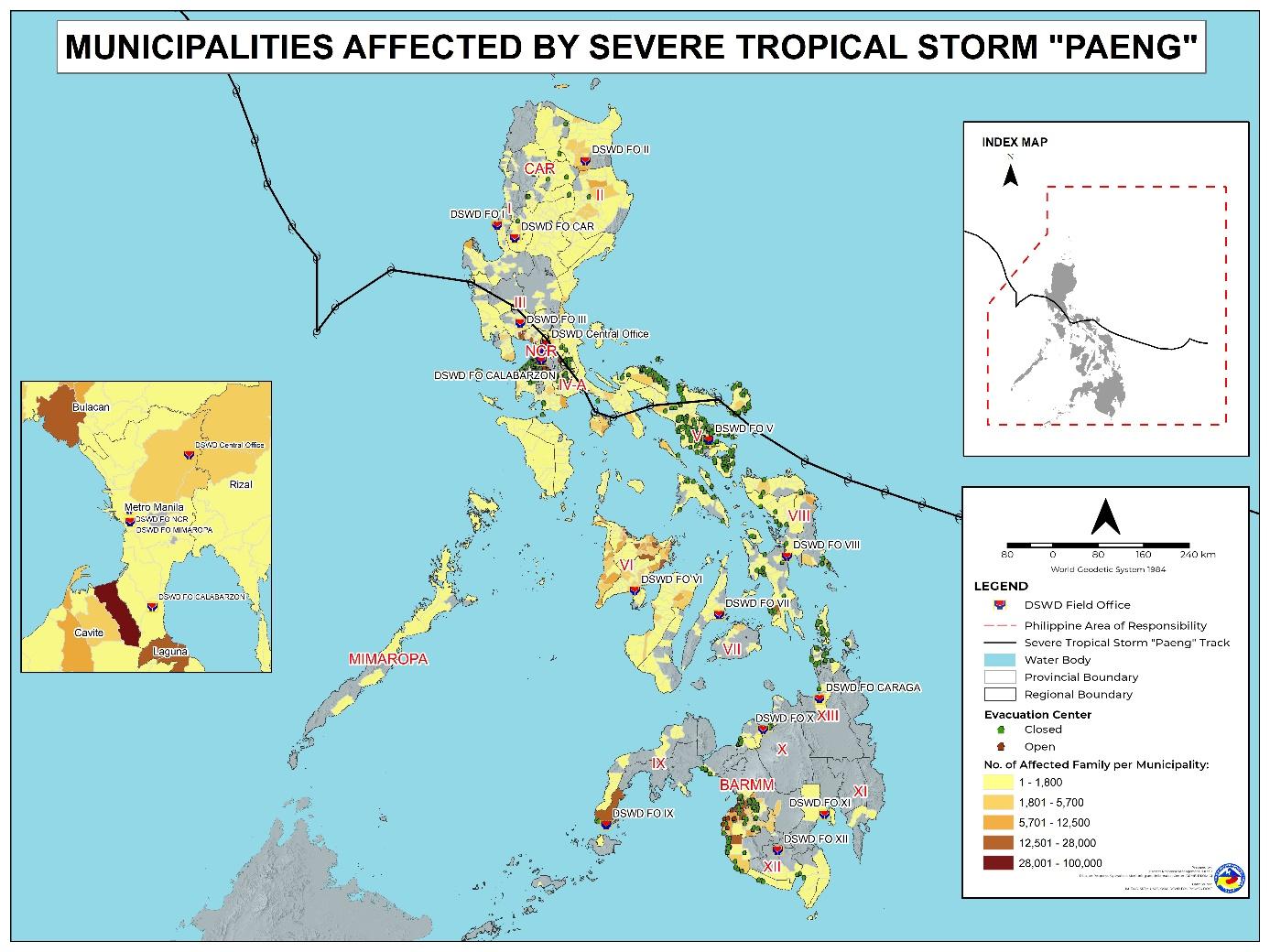 Status of Displaced PopulationInside Evacuation CenterThere are 3,599 families or 16,336 persons currently taking temporary shelter in 112 evacuation centers in Regions NCR, I, II, III, CALABARZON, V, VI, VII, IX, XII, and BARMM (see Table 2).Table 2. Number of Displaced Families / Persons Inside Evacuation Center Note: This version reflects the actual number of displaced families and persons Inside ECs in in Regions NCR, CAR, CALABARZON, VI, X, XII, and BARMM after data validation on 18 November 2022, 4PM. Hence, changes in figures are based on the ongoing assessment and validation being conducted.Source: DSWD FOsOutside Evacuation CenterThere are 52,754 families or 263,427 persons temporarily staying with their relatives or friends in Regions CAR, I, II, CALABARZON, IX, and BARMM (see Table 3). Table 3. Number of Displaced Families / Persons Outside Evacuation CenterNote: This version reflects the actual number of displaced families and persons Outside ECs in Regions NCR, CAR, CALABARZON, VI, X, XII, and BARMM after data validation on 18 November 2022, 4PM. Hence, changes in figures are based on the ongoing assessment and validation being conducted.Source: DSWD FOsTotal Displaced PopulationThere are 56,353 families or 279,763 persons displaced in Regions NCR, CAR, I, II, III, CALABARZON, MIMAROPA, V, VI, VII, VIII, IX, XII, Caraga, and BARMM (see Table 4).Table 4. Total Number of Displaced Families / PersonsNote: Ongoing assessment and validation being conducted.Source: DSWD FOsDamaged HousesA total of 67,316 houses were damaged; of which, 6,458 are totally damaged and       60,858 are partially damaged in Regions CAR, I, II, III, CALABARZON, MIMAROPA, V, VI, VII, VIII, IX, X, XI, XII, Caraga, and BARMM (see Table 5).Table 5. Number of Damaged HousesNote: This version reflects the actual number of damaged houses in Regions NCR, CAR, CALABARZON, VI, X, XII, and BARMM after data validation on 18 November 2022, 4PM. Hence, changes in figures are based on the ongoing assessment and validation being conducted.Source: DSWD FOsCost of Humanitarian Assistance ProvidedA total of ₱427,902,910.89 worth of assistance was provided to the affected families; of which, ₱345,465,785.77 from the DSWD, ₱80,318,840.21 from the Local Government Units (LGUs), ₱350,428.00 from Non-Government Organizations (NGOs), and ₱1,767,856.91 from other Partners (see Table 6). Table 6. Cost of Assistance Provided to Affected Families / PersonsNote: The reflected DSWD assistance only covers the cost of relief items distributed to different affected areas.Source: DSWD FOsAs of 18 November 2022, at 6PM, a total of ₱144,286,145.00 worth of financial assistance was also provided by DSWD to 85,153 beneficiaries in Regions NCR, CAR, II, CALABARZON, MIMAROPA, V, VI, VII, VIII, IX, XI, XII, and BARMM through the Assistance to Individuals in Crisis Situations (AICS) (see Table 7).Table 7. Total Cost of AICS Provided to STS Paeng-affected Families / IndividualsNote: Ongoing assessment and validation being conducted.Source: DSWD Program Management Bureau – Crisis Intervention Division (PMB-CID)Response Actions and InterventionsStockpile and Standby FundsTable 8. Level of Stockpile and Standby FundsNote: The Inventory Summary is as of 18 November 2022, 4PM. Replenishment of standby funds for FOs II, MIMAROPA, and VI is being processed.Source: DSWD-DRMB and DSWD-NRLMBStandby Funds₱23.4 million Quick Response Fund (QRF) at the DSWD Central Office.₱68.25 million available in DSWD FOs which may support the relief needs of the displaced families due to Severe Tropical Storm “Paeng” through inter-FO augmentation.Prepositioned FFPs and Other Relief Items 88,764 FFPs available in Disaster Response Centers; of which, 84,052 FFPs are at the National Resource Operations Center (NROC), Pasay City and 4,712 FFPs are at the Visayas Disaster Resource Center (VDRC), Mandaue City.391,985 FFPs in DSWD FOs which may support the relief needs of the displaced families due to Severe Tropical Storm “Paeng” through inter-FO augmentation.₱657.41 million worth of other FNIs at NROC, VDRC, and DSWD FO warehouses.Food and Non-food Items (FNIs)DSWD FO NCRDSWD FO CARDSWD FO IDSWD FO IIDSWD FO IIIDSWD FO CALABARZONDSWD FO MIMAROPADSWD FO VDSWD FO VIDSWD FO VIIDSWD FO VIIIDSWD FO IXDSWD FO XDSWD FO XIDSWD FO XIIDSWD FO CARAGAInternally Displaced Person (IDP) ProtectionDSWD-DRMBDSWD FO VIIICamp Coordination and Camp Management (CCCM)DSWD FO NCRDSWD FO CALABARZONDSWD FO MIMAROPADSWD FO VIDSWD FO VIIDSWD FO VIIIDSWD FO XIIOther ActivitiesDSWD-DRMBDSWD-NRLMBDSWD FO NCRDSWD-FO CARDSWD FO IDSWD FO IIDSWD FO IIIDSWD FO CALABARZONDSWD FO MIMAROPADSWD FO VDSWD FO VIDSWD FO VIIDSWD FO VIIIDSWD FO IXDSWD FO XDSWD FO XIDSWD FO XIIDSWD FO CaragaPhoto Documentation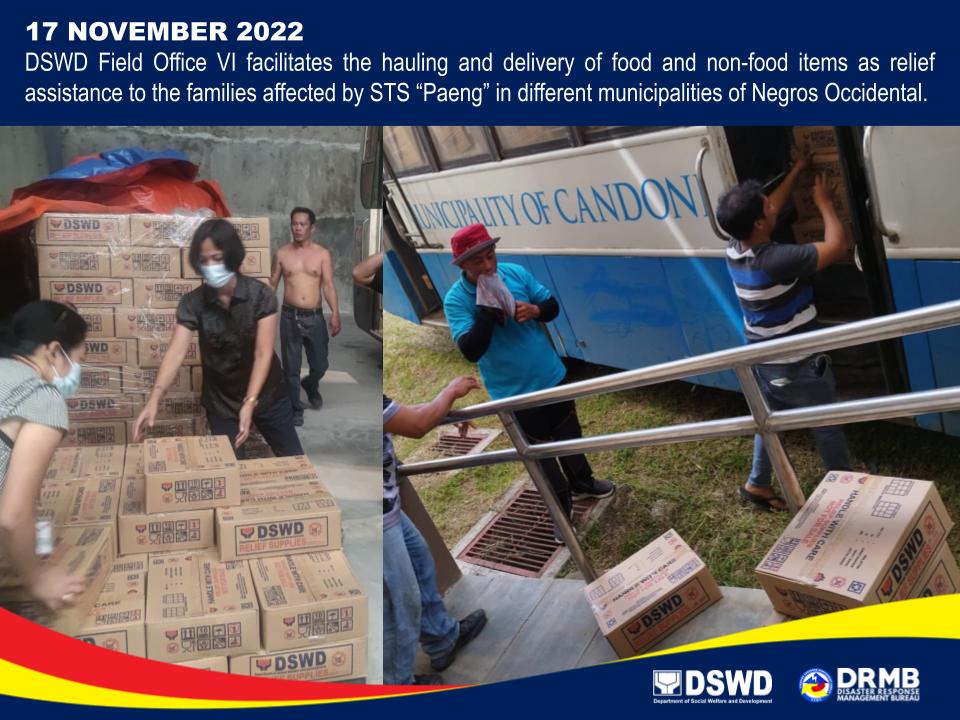 *****The Disaster Response Operations Monitoring and Information Center (DROMIC) of the DSWD-DRMB is closely monitoring the effects of Severe Tropical Storm “Paeng” and in close coordination with the concerned DSWD Field Offices for significant disaster response updates and assistance provided.REGION / PROVINCE / MUNICIPALITY REGION / PROVINCE / MUNICIPALITY  NUMBER OF AFFECTED  NUMBER OF AFFECTED  NUMBER OF AFFECTED REGION / PROVINCE / MUNICIPALITY REGION / PROVINCE / MUNICIPALITY  Barangays  Families  Persons GRAND TOTALGRAND TOTAL 10,889  1,448,970  5,840,137 NCRNCR129 8,869 37,331 Metro ManilaMetro Manila129 8,869 37,331 Caloocan City11763Las Pinas9259843Makati City22790Malabon City436109Manila City810804087Marikina city14240111823Muntinlupa City811655297Navotas871324Paranaque City73281297Pasay City668263Pasig City127392704Taguig City205471917Quezon City1719307787San Juan City368218Valenzuela City10133509REGION IREGION I246 9,797 38,491 Ilocos SurIlocos Sur22  261 1,021 Bantay11036Cabugao113CITY OF CANDON236Magsingal11143Narvacan353208San Emilio168261Santa11240Santa Cruz684320Santa Lucia41682Sugpon2322La UnionLa Union140  889 3,267 Agoo30  107  360 Aringay17  105  363 Bangar2  48  157 Bauang22  251  845 Caba14  129  501 Luna2  23  49 Naguilian19  137  610 Pugo5  15  62 Rosario9  20  91 CITY OF SAN FERNANDO (Capital)7  19  88 San Gabriel1  1  3 Santo Tomas12  34  138 PangasinanPangasinan84 8,647 34,203 CITY OF ALAMINOS5  62  208 Balungao1  1  5 Bani2  45  169 Binmaley2  4  19 Bolinao30 7,891 31,564 Dagupan City7  152  472 Infanta4  52  191 Labrador1  62  249 LINGAYEN (Capital)5  229  782 Mabini1  1  4 Malasiqui1  1  6 Mangatarem2  3  15 San Carlos City5  9  43 San Fabian2  48  146 Santa Barbara1  10  50 Sison10  29  93 Sual4  47  185 CITY OF URDANETA1  1  2 REGION IIREGION II749 81,340 305,688 CagayanCagayan264 41,552 152,223 Abulug7  142  455 Alcala18 3,197 9,995 Allacapan1  50  175 Amulung35 4,850 14,703 Aparri15 3,347 12,025 Baggao12  586 1,686 Ballesteros7  87  319 Buguey1  26  95 Camalaniugan15  631 2,479 Enrile15 8,261 41,305 Gattaran11  382 1,292 Gonzaga6  89  370 Iguig10  260  859 Lal-lo15 1,681 5,679 Lasam7  156  562 Pamplona3  88  285 Piat1  2  5 Rizal2  9  34 Santa Ana5  76  277 Santa Praxedes7  36  100 Santa Teresita7  643 2,204 Santo Niño (Faire)10 2,365 7,639 Solana12 2,927 9,767 Tuao1  43  156 Tuguegarao City (capital)41 11,618 39,757 IsabelaIsabela366 37,308 144,976 Alicia34 3,807 13,599 Angadanan39 4,395 14,565 Aurora9  214  713 Benito Soliven2  14  34 Burgos1  9  35 Cabagan3  54  209 Cabatuan8  214  631 City of Cauayan31 1,832 5,961 Cordon23 1,076 3,660 Delfin Albano (Magsaysay)13  390 1,042 Divilacan9  156  618 Echague4  60  239 Gamu5  50  167 Ilagan (capital)32 5,111 17,992 Jones3  30  86 Luna4  98  333 Maconacon1  3  16 Naguilian5  200  604 Palanan1  18  148 Quirino2  73  233 Ramon7  27  110 Reina Mercedes11  76  283 Roxas11 1,232 4,483 San Agustin3  16  50 San Guillermo7  43  144 San Isidro8  214  658 San Manuel2  9  34 San Mariano3  19  102 San Mateo8 1,368 5,263 San Pablo7 1,726 6,031 Santa Maria11 1,917 7,673 City of Santiago21 3,001 12,582 Santo Tomas18 1,184 3,332 Tumauini20 8,672 43,346 Nueva VizcayaNueva Vizcaya83 1,497 5,444 Alfonso Castaneda3  101  405 Ambaguio8  55  195 Aritao4  38  142 Bagabag9  245  826 Bambang8  56  187 Bayombong (capital)10  497 1,782 Diadi6  20  79 Dupax del Norte3  11  28 Dupax del Sur1  3  3 Kasibu6  6  22 Kayapa2  3  12  Quezon4  40  141 Santa Fe4  19  81 Solano11  312 1,232 Villaverde4  91  309 QuirinoQuirino36  983 3,045 Aglipay4  53  219 Cabarroguis (capital)7  209  609 Diffun8  132  405 Maddela7  52  204 Nagtipunan7  411 1,152 Saguday3  126  456 REGION IIIREGION III406 127,203 445,921 AuroraAurora77 4,287 13,859 Baler (capital)10  567 2,112 Casiguran7  62  179 Dilasag5  750 2,068 Dinalungan3  29  109 Dingalan10 1,913 6,386 Dipaculao9  227  788 Maria Aurora22  359 1,097 San Luis11  380 1,120 BataanBataan105 17,212 68,444 Abucay1  530 2,115 Bagac13  643 3,215 City of Balanga (capital)8 1,363 6,726 Dinalupihan25  190  570 Hermosa14 2,020 6,355 Limay7 3,070 12,291 Mariveles13 3,325 15,642 Morong4 1,000 2,000 Orani4 1,881 5,742 Orion6 1,544 5,964 Pilar5  321 1,811 Samal5 1,325 6,013 BulacanBulacan116 81,166 296,027 Angat4  100  400 Balagtas (Bigaa)4 7,980 28,984 Baliuag3  30  113 Bocaue8  220  616  Bulacan8 17,491 60,762 Bustos3  16  43 Calumpit19 20,415 71,825 Guiguinto4 9,782 39,204 Hagonoy10 17,452 56,230 City of Malolos (capital)5 1,345 5,484 Marilao2  20  62 City of Meycauayan3  65  186 Norzagaray2  118  412 Obando9  212  587 Paombong4 3,611 20,053 Plaridel1  4  14 Pulilan5  467 1,709 San Ildefonso2  12  59 City of San Jose del Monte1  33  142 San Miguel12 1,548 8,171 San Rafael2  18  49 Santa Maria5  227  922 Nueva EcijaNueva Ecija17  734 3,253 Bongabon3  8  29 Cabanatuan City6  455 2,092 City of Gapan3  180  811 Gabaldon (Bitulok & Sabani)4  81  291 Peñaranda1  10  30 PampangaPampanga57 22,960 61,055 Angeles City3  78  303 Apalit6 1,792 6,907 Arayat1  147  574 Bacolor1  431 2,202 Candaba1 1,979 8,950 Floridablanca1  5  15 Guagua1  15  59 Lubao4 1,274 3,895 Macabebe14  192  588 Masantol14 15,049 30,377 Mexico1  1  8 Minalin3 1,827 6,627 San Luis3  7  23 Sasmuan (Sexmoan)4  163  527 TarlacTarlac14  330 1,321 Bamban2  6  26 Capas2  100  383 Concepcion3  173  780 Ramos4  41  75 San Manuel3  10  57 ZambalesZambales20  514 1,962 Botolan1  4  16 Cabangan4  29  121 Castillejos1  11  25 Iba (capital)2  75  297 Masinloc1  5  13  San Antonio2  75  297 San Felipe1  6  16 San Marcelino1  1  6 Santa Cruz3  85  375 Subic4  223  796 CALABARZONCALABARZON 2,343 256,516  1,052,491 BatangasBatangas520 17,965 75,783 Agoncillo8  153  733 Alitagtag13  82  309 Balayan30  206  930 Balete6  96  463 Batangas City (capital)37 1,122 3,946 Bauan16  351 1,515 Calaca17  381 1,462 Calatagan4  73  309 Cuenca6  40  175 Ibaan21  301  897 Laurel14  101  481 Lemery28 1,361 4,224 Lian14 1,801 7,119 Lipa City42 2,663 12,879 Lobo20  336 1,416 Malvar6  184  668 Mataas Na Kahoy11  106  537 Nasugbu21  667 2,462 Padre Garcia5  24  90 Rosario20  235 1,009 San Jose7  24  89 San Juan36 6,024 27,200 San Luis17  103  464 San Nicolas4  23  103 San Pascual8  60  204 Santa Teresita7  19  87 Santo Tomas17  365 1,654 Taal20  190  787 Talisay9  125  519 City of Tanauan25  496 2,202 Taysan15  66  246 Tingloy14  159  474 Tuy2  28  130 CaviteCavite381 127,376 534,381 Alfonso16  49  221 Amadeo12  100  397 Bacoor69 98,430 416,495 Carmona7  597 1,865 Cavite City27 1,903 6,285 Dasmariñas22  206  761 Gen. Mariano Alvarez4  59  226 General Trias32 8,282 29,814 Imus31 4,466 18,773 Indang2  16  64 Kawit20  692 2,456 Magallanes1  1  4 Maragondon7  143  563 Mendez (MENDEZ-NUÑEZ)10  44  160 Naic16  308 1,148 Noveleta15 8,144 40,667 Rosario8  128  514 Silang38  808 3,114 Tagaytay City13  127  517 Tanza18  734 2,925 Ternate10 2,133 7,393 Trece Martires City (capital)2  4  19 LagunaLaguna462 65,875 273,203 Alaminos15  279  918 Bay13 1,797 6,668 Biñan19 20,087 90,163 Cabuyao14  634 2,425 City of Calamba43 8,612 33,301 Calauan12 5,217 19,804 Cavinti10  91  367 Famy17  462 1,090 Kalayaan3  193  620 Liliw20  380 1,273 Los Baños6  249 1,001 Luisiana9  47  169 Lumban6  431 1,706 Mabitac14  807 3,055 Magdalena20  562 1,837 Majayjay12  69  254 Nagcarlan42 1,091 3,715 Paete7  128  477 Pagsanjan14  431 1,665 Pakil10  206  651 Pangil8  246  739 Pila16  211  781 Rizal8  91  360 San Pablo City43  638 2,723 San Pedro11 13,819 57,253 Santa Cruz (capital)16 6,483 31,004 Santa Maria21  543 1,778 City of Santa Rosa13 1,312 5,199 Siniloan13  133  503 Victoria7  626 1,704 QuezonQuezon885 38,892 141,217 Agdangan12  752 2,838 Alabat18  727 2,107 Atimonan36 1,252 4,016 Buenavista34 1,382 5,160 Burdeos6  616 2,351 Calauag45 1,240 4,707 Candelaria9  138  506 Catanauan29 1,153 5,352 Dolores14  355 1,360 General Luna24  940 2,742 General Nakar14  407 1,460 Guinayangan30  650 2,840 Gumaca49 2,348 7,370 Infanta33 1,368 4,583 Jomalig5  618 2,069 Lopez56 1,215 4,652 Lucban7  118  526 Lucena City (capital)26 1,790 7,963 Macalelon23  732 2,460 Mauban10  125  503 Mulanay27 3,516 13,736 Padre Burgos21 1,896 6,404 Pagbilao24  823 3,221 Panukulan13 1,703 5,877 Patnanungan5  254  951 Perez13  676 2,118 Pitogo35 2,288 7,186 Plaridel9  912 3,444 Polillo18 1,127 3,941 Quezon21  670 1,947 Real15 1,510 5,023 Sampaloc13  141  397 San Andres7  157  591 San Antonio18  725 2,716 San Francisco (Aurora)14  295 1,069 San Narciso10  350 1,603 Sariaya26  504 1,664 Tagkawayan18  660 2,988 City of Tayabas42  616 2,806 Tiaong30 1,157 4,717 Unisan26  986 3,253 RizalRizal95 6,408 27,907 Angono5  310 1,260 City of Antipolo6  77  323 Baras6  55  183 Binangonan14  237 1,049 Cainta4  506 2,277 Cardona7  93  387 Jala-Jala7  63  190 Morong5  137  510 Pililla7  91  284 Rodriguez (Montalban)7 2,243 10,992 San Mateo9 1,826 7,779 Tanay8  308  903 Taytay4  412 1,609 Teresa6  50  161 MIMAROPAMIMAROPA675 36,680 137,122 MarinduqueMarinduque206 21,025 72,053 Boac (capital)53 4,936 15,921 Buenavista16 1,631 5,869 Gasan25 2,387 7,189 Mogpog34 1,154 3,708 Santa Cruz51 1,980 6,670 Torrijos27 8,937 32,696 Occidental MindoroOccidental Mindoro107 4,190 17,583 Abra de Ilog10  157  630 Calintaan1  26  127 Looc7  485 2,121 Lubang16  470 1,568 Magsaysay10  311 1,282 Mamburao (capital)2  58  212 Paluan12 1,181 5,778 Rizal5  276 1,069 Sablayan22  751 2,808 San Jose21  470 1,974  Santa Cruz1  5  14 Oriental MindoroOriental Mindoro149 5,144 22,096 Baco13  534 2,437 Bansud8  437 1,947 Bongabong4  63  272 Bulalacao (San Pedro)12 1,657 6,936 City of Calapan (capital)23  350 1,183 Gloria4  55  243 Mansalay2  26  135 Naujan19  249  959 Pinamalayan23  958 4,320 Pola10  52  211 Puerto Galera11  243  882 Roxas5  32  147 San Teodoro2  15  54 Socorro4  24  78 Victoria9  449 2,292 PalawanPalawan83 2,422 8,556 Agutaya5  60  261 Araceli7  175  562 Brooke's Point1  9  43 Busuanga8  107  330 Coron20  986 3,404 Culion6  28  75 Cuyo4  237  829 El Nido (Bacuit)1  27  116 Linapacan2  138  529 Magsaysay3  73  199 Narra1  26  67 Puerto Princesa City (Capital)7  254  904 Roxas5  44  194 San Vicente5  102  423 Taytay8  156  620 RomblonRomblon130 3,899 16,834 Alcantara5  11  42 Banton17  762 2,351 Cajidiocan11  184  714 Calatrava1  8  24 Concepcion9  160  343 Corcuera8  101  349 Ferrol3  5  25 Looc11  500 2,481 Magdiwang10  500 2,692 Odiongan7  66  215 Romblon (capital)14  108  553 San Agustin15 1,122 5,613 San Andres5  70  350 San Fernando12  288 1,028 San Jose1  3  19 Santa Maria (Imelda)1  11  35 REGION VREGION V 1,701 87,460 334,905 AlbayAlbay411 30,285 115,467 Bacacay19 1,002 4,005 Camalig11  900 3,361 Daraga (Locsin)37 1,339 5,382 Guinobatan18 1,768 5,992 Jovellar16  980 2,981 Legazpi City (capital)37 4,352 17,837 Libon34 1,514 5,835 City of Ligao36  827 3,040 Malilipot16 3,048 12,501 Malinao26 3,215 11,874 Manito12  443 1,505 Oas25  523 1,921 Pio Duran5  260  917 Polangui29 1,978 6,184 Rapu-Rapu15 1,149 4,715 Santo Domingo (Libog)22 1,826 6,622 City of Tabaco33 3,851 15,786 Tiwi20 1,310 5,009 Camarines NorteCamarines Norte209 9,651 35,913 Basud27 1,356 4,784 Capalonga3  41  148 Daet (capital)17  355 1,272 Jose Panganiban21  692 2,510 Labo41 2,077 7,508 Mercedes23  927 3,472 Paracale14  541 2,278 San Lorenzo Ruiz (Imelda)7  100  353 San Vicente7  232  679 Santa Elena16  646 2,369 Talisay14  206  901 Vinzons19 2,478 9,639 Camarines SurCamarines Sur658 28,104 111,859 Baao21  977 4,069 Balatan3  118  529 Bato12  275 1,145 Bombon7  256  776 Buhi6  356 1,365 Bula22  631 2,220 Cabusao7  647 2,164 Calabanga32 1,593 5,895 Camaligan13 1,226 5,033 Canaman9  186  746 Caramoan37 1,700 6,966 Del Gallego10 1,240 4,411 Gainza8  420 1,692 Garchitorena10  361 1,559 Goa32  655 2,731 Iriga City32 2,180 8,885 Lagonoy13  271 1,164 Libmanan41 2,792 11,356 Lupi37  980 3,562 Magarao14  439 1,724 Milaor11  186  765 Minalabac21 1,621 6,540 Nabua24  412 1,716 Naga City23 1,165 4,096 Ocampo16  494 2,000 Pamplona12  392 1,751 Pasacao7  542 2,258 Pili (capital)15  266 1,080 Presentacion (Parubcan)16 1,271 5,171 Ragay27  560 2,536 Sagñay11  273 1,110  San fernando19  593 2,534 San Jose23  419 1,739 Sipocot15  362 1,531 Siruma21  833 3,490 Tigaon18  245  971 Tinambac13 1,167 4,579 CatanduanesCatanduanes219 12,290 46,440 Bagamanoc16  451 1,646 Baras26 1,033 3,973 Bato22 2,049 7,836 Caramoran17  501 2,326 Gigmoto8  328 1,142 Pandan25 1,094 4,605 Panganiban (Payo)17  346 1,398 San Andres (Calolbon)17  569 2,336 San Miguel19 2,245 7,693 Viga14  324 1,246 Virac (capital)38 3,350 12,239 MasbateMasbate74 3,449 12,967 Aroroy7  184  682 Baleno2  18  58 Balud5  45  161 Batuan3  17  55 Cataingan-  27  27 Claveria5  74  307 Esperanza4  62  188 City of Masbate (capital)3  106  477 Milagros7  267 1,335 Mobo7  137  659 Monreal5  177  805 Palanas5  83  275 Pio V. Corpuz (Limbuhan)5  186  592 San Fernando1  17  56 San Jacinto1  36  157 San Pascual12 2,002 7,076 Uson2  11  57 SorsogonSorsogon130 3,681 12,259 Barcelona11  183  641 Bulan5  23  139 Bulusan9  139  524 Casiguran12  89  326 Castilla6  53  187 Donsol6  112  458 Gubat13  168  632 Irosin13  144  579 Juban9  241  815 Magallanes5  75  321 Matnog-  395  395 Prieto Diaz20 1,650 5,669 Santa Magdalena9  163  654 City of Sorsogon (capital)12  246  919 REGION VIREGION VI 2,748 424,939  1,608,920 AklanAklan270 75,253 269,198 Altavas13  419 1,588 Balete10 8,170 28,638 Banga22 4,798 17,075 Batan20 9,001 36,430 Kalibo (capital)16 12,939 45,078 Libacao24 7,657 30,037 Madalag25  759 2,735 New Washington16 10,671 34,952 Buruanga8  920 3,577 Ibajay17  827 3,077 Lezo7  276  880 Makato16  426 1,614 Malay16  669 2,438 Malinao8  158  519 Nabas20 12,087 40,632 Numancia17 4,476 14,949 Tangalan15 1,000 4,979 AntiqueAntique537 62,733 253,368 Anini-y21  520 1,808 Belison11  337 1,050 Hamtic39 3,341 12,361 San Jose (capital)26 3,882 16,786 San Remigio45 7,967 39,839 Sibalom58 4,299 17,357 Tobias Fornier (Dao)50 6,732 28,420 Valderrama18  489 1,669 Barbaza39 6,121 23,591 Bugasong26 2,580 9,023 Caluya19 3,733 13,013 Culasi34 3,011 9,697 Laua-an35 1,918 11,383 Libertad19 4,376 17,507 Pandan32 1,352 4,830 Patnongon36 10,109 38,005 Sebaste8  854 3,322 Tibiao21 1,112 3,707 CapizCapiz371 112,902 408,263 Cuartero13 2,469 11,451 Dao20 7,583 23,931 Dumalag10 2,332 7,265 Dumarao33 14,302 51,441 Ivisan13 1,292 4,969 Jamindan14  760 3,353 Ma-ayon32 5,691 28,170 Mambusao26 15,101 43,437 Panay39 12,441 48,755 Panitan26 10,641 42,565 Pilar16  832 2,607 Pontevedra26 15,150 53,140 President Roxas20 7,817 31,269 Roxas City (capital)32 4,062 14,618 Sapi-an10 1,046 4,272 Sigma21 10,177 32,184 Tapaz20 1,206 4,836 GuimarasGuimaras30 1,079 4,909 Buenavista6  93  281 San Lorenzo4  34  119 Jordan (capital)6  54  115 Sibunag14  898 4,394 IloiloIloilo 1,246 129,313 498,617 Ajuy34 15,539 50,685 Alimodian40  508 2,710 Anilao16 1,030 3,576 Badiangan16  117  452 Balasan21 1,945 6,271 Banate18 7,805 32,858 Barotac Nuevo26 4,759 19,655 Barotac Viejo26 8,260 29,083 Batad24 6,789 24,266 Bingawan14  510 2,040 Cabatuan26  166  628 Calinog15  43  215 Carles14  831 2,164 Concepcion23 4,543 16,908 Dingle33 3,295 16,875 Dueñas24  348 1,425 Dumangas24 3,940 13,890 Estancia25 14,529 55,130 Guimbal31  719 3,094 Igbaras28  298  700 Iloilo City (capital)67 2,779 10,949 Janiuay40 1,941 9,942 Lambunao48 1,458 5,839 Leganes13 3,030 11,950 Lemery28 1,339 5,137 Leon59  581 2,616 Maasin37 3,515 16,022 Miagao49 1,029 5,271 Mina14  451 1,810 New Lucena11  482 1,606 Oton27 5,534 30,882 City of Passi23 1,443 5,164 Pavia7  283 1,050 Pototan42 4,578 17,369 San Dionisio28 9,813 34,822 San Enrique22  993 3,350 San Joaquin55 1,362 4,613 San Miguel18  629 2,360 San Rafael6  273  751 Santa Barbara51 2,064 8,453 Sara35 2,292 8,247 Tigbauan22 1,796 6,982 Tubungan42  976 4,625 Zarraga24 4,698 16,182 Negros OccidentalNegros Occidental294 43,659 174,565 Bacolod City (capital)14  839 3,381 Bago City17  329 1,197 Binalbagan9  233 1,018 Cadiz City3  3  10 Calatrava19 2,710 13,415 Candoni9  165  630 Cauayan13  992 4,280 Enrique B. Magalona (Saravia)11 1,717 6,115 City of Escalante1  2  10 City of Himamaylan9  158  542 Hinigaran16 3,278 9,895 Hinoba-an (Asia)9 1,052 3,736 Ilog12 3,836 13,172 Isabela6  220  729 City of Kabankalan18  594 2,650 La Carlota City2  13  53 La Castellana3  139  545 Manapla2  15  55 Moises Padilla (Magallon)2  13  52 Murcia14  179  823 Pontevedra5  197  673 Pulupandan18 2,498 9,940 Sagay City5  219  577 Salvador Benedicto7 8,070 33,352 San Carlos City14 4,077 17,331 San Enrique10 6,044 24,177 Silay City10  252  895 City of Sipalay8  900 3,210 City of Talisay5  58  264 Toboso5  52  223 Valladolid16 4,802 21,604 City of Victorias2  3  11 REGION VIIREGION VII184 16,302 41,823 BoholBohol84 13,643 31,389 Anda1  2  6 Baclayon1  1  4 Buenavista2  952 1,554 Calape7 1,284 2,329 Candijay5  52  174 Catigbian1  2  8 Clarin8  918 2,199 Duero1  14  53 Jetafe9 3,702 7,000 Guindulman1  37  173 Inabanga2 1,130 1,502 Pres. Carlos P. Garcia (Pitogo)21  945 6,527 Talibon25 4,604 9,860 CebuCebu74 1,298 4,970 Asturias3  23  97 Balamban1  49  247 Bantayan1  25  87 Barili2  9  47 Borbon1  1  3 Cebu City (capital)4  102  449 Compostela2  14  62 Consolacion2  62  247 Cordoba1  10  20 Daanbantayan1  20  65 Lapu-Lapu City (Opon)4  22  95 Liloan3  22  114 Mandaue City6  321 1,251 Medellin3  8  17 Minglanilla1  1  7 City of Naga3  24  101 Poro2  35  99 San Francisco3  38  109 San Remigio3  22  113 Santander1  4  21 Sibonga1  7  30 Sogod5  63  230 Tabogon2  13  52 Tabuelan2  8  24 City of Talisay2  81  348 Toledo City5  18  69 Tuburan6  156  428 Tudela4  140  538 Negros OrientalNegros Oriental26 1,361 5,464 Ayungon2  20  92 Bais City3  66  252 Basay2  28  59 City of Bayawan (Tulong)3  170  606 Canlaon City1  6  21 City of Guihulngan5  294 1,179 La Libertad1  21  72 Santa Catalina5  329 1,410 Siaton4  427 1,773 REGION VIIIREGION VIII633 103,173 383,510 BiliranBiliran61 1,526 5,718 Almeria2  94  253 Kawayan15  212  891 Naval (capital)20  413 1,660 Biliran2  69  271 Cabucgayan1  264  981 Caibiran1  157  618 Culaba6  131  482 Maripipi14  186  562 Eastern SamarEastern Samar80 39,833 150,889 Arteche1 4,616 17,223 Can-Avid1 6,124 23,137 Jipapad13 2,780 9,913 Maslog1  35  175 Oras1 6,010 23,979 San Policarpo1 4,519 22,595 Balangiga1 4,591 14,144 Giporlos2  37  101 Hernani1  351 1,177 Lawaan16 3,881 13,479 Mercedes1  500 1,020 Salcedo41 6,389 23,946 LeyteLeyte201 41,322 145,421 Alangalang2  11  31 Santa Fe4  11  61 Burauen6  689 3,445 Capoocan4  49  209 Dulag2  52  202 Calubian2  47  175 San Isidro1  3  8 Tabango1  16  58 Albuera12  587 1,893 Kananga1  3  16 Matag-ob1  187  568 Merida1  5  20 Ormoc City21  581 2,036 Palompon1  554 2,770 Abuyog2  48  152 Bato32 10,774 41,862 City of Baybay9  514 2,537 Hilongos51 19,133 61,482 Hindang21 2,765 11,669 Inopacan20 5,108 15,324 Mahaplag6  169  846 Matalom1  16  57 Northern SamarNorthern Samar94 10,411 43,343 Allen15  477 2,035 Biri1  72  261 Bobon2  33  121 Capul8  58  210 Catarman (capital)10 2,471 10,541 Lavezares1  135  583 Lope de Vega23 3,842 16,076 Mondragon1  23  96 Rosario8  613 2,284 San Antonio1  26  104 San Isidro1  100  417 San Jose1  55  214 San Vicente1  3  31 Victoria1  240  770 Catubig1  16  63 Gamay1  152  391 Laoang13  735 3,340 Lapinig1  274 1,270 Mapanas1  9  50 Palapag1  488 1,952 Pambujan1  373 1,638 San Roque1  216  896 Western SamarWestern Samar113 6,207 26,182 Almagro1  96  292 Calbayog City32 1,280 5,650 Gandara1  109  411 Matuguinao4  24  102 Pagsanghan2  17  58 San Jorge3  27  78 Santa Margarita7  106  300 Tagapul-an14 2,514 9,408 Tarangnan2  18  60 Basey15 1,570 7,850 City of Catbalogan (capital)13  99  391 Hinabangan2  20  79 Jiabong2  19  64 Motiong2  39  147 Paranas (Wright)1  175  905 Pinabacdao3  32  101 San Jose de Buan2  18  65 Santa Rita4  21  137 Talalora3  23  84 Southern LeyteSouthern Leyte84 3,874 11,957 Bontoc21  814 2,906 Limasawa1  137  301 City of Maasin (capital)1 1,787 4,772 Macrohon11  107  433 Malitbog1  220  684 Padre Burgos5  79  358 Tomas Oppus7  23  62 Anahawan1  4  8 Hinundayan1  21  111 Libagon1  33  171 Liloan10  137  478 Saint Bernard7  288  897 San Francisco4  57  132 San Juan (Cabalian)2  54  236 San Ricardo2  20  57 Sogod9  93  351 REGION IXREGION IX84 18,152 90,345 Zamboanga del NorteZamboanga del Norte41 1,656 7,865 Bacungan (Leon T. Postigo)2  28  190 Gutalac1  5  25 Katipunan1  155  775 Pres. Manuel A. Roxas2  97  485 Sibuco13 1,196 5,482 Sindangan7  103  515 Siocon6  24  153 Sirawai9  48  240 Zamboanga del SurZamboanga del Sur42 16,094 80,470 Dimataling1  7  35 Pitogo8  260 1,300 Zamboanga City33 15,827 79,135 Basilan (Isabela City)Basilan (Isabela City)1  402 2,010 City of Isabela (capital)1  402 2,010 REGION XREGION X51 1,645 7,450 Lanao del NorteLanao del Norte19  262 1,230 Iligan City7  192  896 Sultan Naga Dimaporo (Karomatan)12  70  334 Misamis OrientalMisamis Oriental32 1,383 6,220 Cagayan De Oro City (capital)4  90  363 Kinoguitan6  360 1,800 Lagonglong5  345 1,472 Talisayan1  1  5 Gitagum3  11  55 Jasaan6  307 1,435 Lugait3  53  207 Manticao1  19  95 Tagoloan3  197  788 REGION XIREGION XI36 1,885 9,324 Davao del NorteDavao del Norte1  74  289 Island Garden City of Samal1  74  289 Davao del SurDavao del Sur5  50  250 Davao City5  50  250 Davao OrientalDavao Oriental7  290 1,430 Lupon1  15  75 Tarragona6  275 1,355 Davao OccidentalDavao Occidental23 1,471 7,355 Don Marcelino5  937 4,685 Jose Abad Santos (Trinidad)10  268 1,340 Malita4  221 1,105 Sarangani4  45  225 REGION XIIREGION XII164 42,443 205,446 North CotabatoNorth Cotabato47 12,403 59,005 Aleosan2  509 2,545 Kabacan3 1,869 6,722 Libungan12 3,293 16,465 Midsayap8  187  548 Pigkawayan22 6,545 32,725 SaranganiSarangani37 3,118 12,338 Kiamba9  535 2,675 Maasim6  52  260 Maitum8 1,696 5,233 Alabel (capital)3  92  455 Glan8  691 3,455 Malapatan3  52  260 South CotabatoSouth Cotabato7  275 1,153 General Santos City (Dadiangas)5  217  865 T'boli2  58  288 Sultan KudaratSultan Kudarat73 26,647 132,950 Kalamansig14 1,473 7,365 Lebak20 20,446 102,230 Palimbang35 4,579 22,895 Sen. Ninoy Aquino4  149  460 CARAGACARAGA48 1,397 4,927 Agusan del NorteAgusan del Norte4  180  767 Butuan City (capital)3  113  477 City of Cabadbaran1  67  290 Dinagat IslandDinagat Island28  665 2,008 Basilisa (Rizal)4  46  167 Cagdianao5  14  46 Dinagat1  7  24 Libjo (Albor)5  141  542  Loreto1  10  31 San Jose (capital)11  438 1,165 Tubajon1  9  33 Surigao del NorteSurigao del Norte16  552 2,152 Bacuag3  152  564 Claver1  17  52 Del Carmen1  20  81 Mainit3  7  24 Malimono3  51  196 Placer2  135  428 Surigao City (capital)3  170  807 CARCAR277 11,594 38,446 AbraAbra28 2,319 9,680 Bangued (capital)1  1  4 Daguioman4  31  106 Licuan-Baay (Licuan)1  1  2 Malibcong12 1,160 4,534 Tineg10 1,126 5,034 ApayaoApayao14  71  250 Calanasan (Bayag)1  1  5 Conner6  58  206 Kabugao (capital)5  6  20 Pudtol2  6  19 BenguetBenguet91 6,097 15,441 Atok8 2,237 4,387 Baguio City20  52  232 Bokod2  4  18 Buguias14  331 1,259 Itogon6  21  93 Kabayan13 2,106 6,510 Kapangan3  6  19 Kibungan6  528 1,562 La Trinidad (capital)2  4  13 Mankayan6  776 1,219 Tuba5  10  33 Tublay6  22  96 IfugaoIfugao54  292  790 Aguinaldo3  15  42 Alfonso Lista (Potia)1  31  123 Asipulo8  19  84 Banaue7  17  78 Hingyon1  7  13 Hungduan2  5  17 Kiangan4  5  18 Lagawe (capital)3  4  21 Lamut11  143  174 Mayoyao5  6  25 Tinoc9  40  195 KalingaKalinga37 2,202 10,087 Balbalan6  18  79 Lubuagan8  850 4,244 Pasil14 1,025 4,313 Pinukpuk5  40  157 Tanudan3  259 1,266 City of Tabuk (capital)1  10  28 Mountain ProvinceMountain Province53  613 2,198 Barlig7  30  88 Bontoc (capital)6  32  94 Natonin9  49  212 Paracelis2  184  511 Sadanga8  176  776 Bauko9  49  183 Besao4  53  207 Sabangan1  25  74 Sagada1  1  1 Tadian6  14  52 BARMMBARMM415 219,575  1,097,997 MaguindanaoMaguindanao377 151,701 758,505 Ampatuan11 6,738 33,690 Barira8 1,788 8,940 Buldon5  355 1,775 Datu Abdullah Sangki5 2,834 14,170 Datu Anggal Midtimbang4 2,071 10,355 Datu Blah T. Sinsuat13 2,785 13,925 Datu Hoffer Ampatuan4  765 3,825 Datu Montawal(Papagawan)8 3,042 15,210 Datu Odin Sinsuat (Dinaig) (capital)34 16,639 83,195 Datu Piang16 9,708 48,540 Datu Salibo10 4,661 23,305 Datu Saudi-Ampatuan7 5,153 25,765 Datu Unsay4  988 4,940 Gen. S. K. Pendatun15 3,062 15,310 Guindulungan10 4,164 20,820 Kabuntalan (Tumbao)17 4,923 24,615 Mamasapano14 6,901 34,505 Matanog8 1,914 9,570 Northern Kabuntalan11 3,465 17,325 Pagalungan10 3,766 18,830 Pandag4  319 1,595 Parang17 2,733 13,665 Rajah Buayan11 1,830 9,150 Shariff Aguak (Maganoy) (capital)9 1,343 6,715 Shariff Saydona Mustapha16 5,448 27,240 South Upi6  438 2,190 Sultan Kudarat (Nuling)33 27,222 136,110 Sultan Mastura13 4,511 22,555 Sultan Sa Barongis (Lambayong)7 3,827 19,135 Talayan15 5,238 26,190 Talitay9 3,870 19,350 Upi23 9,200 46,000 SuluSulu1  278 1,512 Maimbung1  278 1,512 Cotabato CityCotabato City37 67,596 337,980 REGION / PROVINCE / MUNICIPALITY REGION / PROVINCE / MUNICIPALITY  NUMBER OF EVACUATION CENTERS (ECs)  NUMBER OF EVACUATION CENTERS (ECs)  NUMBER OF DISPLACED  NUMBER OF DISPLACED  NUMBER OF DISPLACED  NUMBER OF DISPLACED REGION / PROVINCE / MUNICIPALITY REGION / PROVINCE / MUNICIPALITY  NUMBER OF EVACUATION CENTERS (ECs)  NUMBER OF EVACUATION CENTERS (ECs)  INSIDE ECs  INSIDE ECs  INSIDE ECs  INSIDE ECs REGION / PROVINCE / MUNICIPALITY REGION / PROVINCE / MUNICIPALITY  NUMBER OF EVACUATION CENTERS (ECs)  NUMBER OF EVACUATION CENTERS (ECs)  Families  Families  Persons PersonsREGION / PROVINCE / MUNICIPALITY REGION / PROVINCE / MUNICIPALITY  CUM  NOW  CUM  NOW  CUM  NOW GRAND TOTALGRAND TOTAL10,542  112 241,820 3,599 920,771 16,336 NCRNCR 168  5 8,869  105 37,331  413 Metro ManilaMetro Manila 168  5 8,869  105 37,331  413 Caloocan City1-17-63-Las Pinas9-259-843-Makati City2-27-90-Malabon City4-36-109-Manila City10-1080-4087-Marikina city25-2401-11823-Muntinlupa City17511651055297413Navotas9-71-324-Paranaque City10-328-1297-Pasay City4-68-263-Pasig City15-739-2704-Taguig City21-547-1917-Quezon City30-1930-7787-San Juan City1-68-218-Valenzuela City10-133-509-REGION IREGION I 46  1  729  68 2,419  261 Ilocos SurIlocos Sur 14  1  156  68  615  261 Bantay1-10-36-Narvacan3-15-55-San Emilio116868261261Santa1-12-40-Santa Cruz5-35-141-Santa Lucia3-16-82-La UnionLa Union 3 -  27 -  89 - Agoo 1  -  2  -  4  - Luna 1  -  17  -  39  - CITY OF SAN FERNANDO (Capital) 1  -  8  -  46  - PangasinanPangasinan 29 -  546 - 1,715 - CITY OF ALAMINOS 3  -  59  -  199  - Bani 1  -  2  -  6  - Bolinao 2  -  43  -  84  - Dagupan City 10  -  152  -  472  - Infanta 1  -  2  -  9  - Labrador 2  -  7  -  24  - LINGAYEN (Capital) 8  -  216  -  723  - San Fabian 1  -  32  -  83  - Sual 1  -  33  -  115  - REGION IIREGION II 367  2 8,084  23 28,061  74 CagayanCagayan 119  2 2,591  23 8,594  74 Alcala 5  -  96  -  319  - Amulung 13  -  135  -  418  - Aparri 4  -  40  -  155  - Baggao 5  -  364  -  947  - Ballesteros 2  -  18  -  74  - Camalaniugan 3  -  106  -  413  - Enrile 1  -  27  -  115  - Gattaran 9  -  153  -  528  - Gonzaga 4  -  16  -  69  - Iguig 2  -  108  -  286  - Lal-lo 9  -  162  -  433  - Lasam 3  -  21  -  51  - Pamplona 2  -  85  -  273  - Santa Ana 3  -  33  -  119  - Santa Praxedes 5  -  26  -  75  - Santa Teresita 1  -  3  -  15  - Santo Niño (Faire) 2  -  19  -  59  - Solana 7  1  80  4  288  10 Tuao 1  1  19  19  64  64 Tuguegarao City (capital) 38  - 1,080  - 3,893  - IsabelaIsabela 183 - 4,952 - 17,810 - Alicia 23  - 2,079  - 8,143  - Angadanan 2  -  46  -  108  - Aurora 5  -  127  -  396  - Benito Soliven 1  -  2  -  6  - Cabagan 3  -  54  -  209  - Cabatuan 8  -  214  -  631  - City of Cauayan 12  -  312  -  938  - Cordon 4  -  40  -  106  - Delfin Albano (Magsaysay) 1  -  34  -  89  - Divilacan 3  -  40  -  157  - Echague 3  -  46  -  185  - Gamu 2  -  7  -  20  - Ilagan (capital) 30  -  399  - 1,372  - Jones 2  -  18  -  44  - Luna 5  -  67  -  230  - Maconacon 1  -  3  -  16  - Naguilian 1  -  4  -  16  - Quirino 1  -  68  -  228  - Ramon 1  -  2  -  12  - Reina Mercedes 4  -  37  -  135  - Roxas 5  -  40  -  132  - San Guillermo 5  -  41  -  133  - San Isidro 19  -  199  -  605  - San Manuel 2  -  9  -  34  - San Mariano 2  -  17  -  90  - San Mateo 3  -  19  -  69  - San Pablo 3  -  47  -  382  - Santa Maria 2  -  37  -  147  - City of Santiago 21  -  863  - 2,904  - Santo Tomas 2  -  12  -  44  - Tumauini 7  -  69  -  229  - Nueva VizcayaNueva Vizcaya 43 -  285 -  913 - Alfonso Castaneda 5  -  30  -  101  - Ambaguio 4  -  9  -  52  - Aritao 1  -  14  -  50  - Bagabag 6  -  85  -  261  - Bambang 5  -  29  -  84  - Bayombong (capital) 3  -  17  -  32  - Diadi 1  -  7  -  21  - Dupax del Norte 3  -  11  -  28  - Dupax del Sur 1  -  3  -  3  - Kasibu 1  -  1  -  5  -  Quezon 4  -  38  -  134  - Santa Fe 2  -  5  -  19  - Solano 7  -  36  -  123  - QuirinoQuirino 22 -  256 -  744 - Cabarroguis (capital) 6  -  123  -  346  - Diffun 7  -  43  -  114  - Maddela 5  -  40  -  151  - Nagtipunan 1  -  36  -  94  - Saguday 3  -  14  -  39  - REGION IIIREGION III 396  7 8,335  36 29,176  133 AuroraAurora 141 - 2,647 - 8,634 - Baler (capital) 18  -  232  -  772  - Casiguran 7  -  60  -  174  - Dilasag 7  -  35  -  115  - Dinalungan 6  -  29  -  109  - Dingalan 41  - 1,440  - 4,721  - Dipaculao 18  -  212  -  731  - Maria Aurora 23  -  352  - 1,083  - San Luis 21  -  287  -  929  - BataanBataan 55 - 1,474 - 5,374 - Abucay 1  -  66  -  259  - City of Balanga (capital) 6  -  69  -  256  - Limay 6  -  70  -  291  - Mariveles 16  -  581  - 2,072  - Orani 5  -  113  -  428  - Orion 10  -  387  - 1,379  - Pilar 5  -  39  -  122  - Samal 6  -  149  -  567  - BulacanBulacan 113  4 2,229  17 7,565  52 Angat 4  -  100  -  400  - Balagtas (Bigaa) 4  -  47  -  166  - Baliuag 4  -  30  -  113  - Bocaue 9  -  220  -  616  -  Bulacan 8  -  226  -  734  - Bustos 3  -  10  -  30  - Calumpit 10  4  463  17 1,458  52 Guiguinto 5  -  111  -  423  - Hagonoy 14  -  103  -  401  - City of Malolos (capital) 5  -  97  -  348  - Marilao 2  -  20  -  62  - City of Meycauayan 3  -  65  -  186  - Norzagaray 2  -  118  -  412  - Obando 9  -  212  -  587  - Paombong 4  -  11  -  53  - Pulilan 5  -  22  -  78  - San Ildefonso 3  -  12  -  59  - City of San Jose del Monte 1  -  33  -  142  - San Miguel 12  -  84  -  326  - San Rafael 2  -  18  -  49  - Santa Maria 4  -  227  -  922  - Nueva EcijaNueva Ecija 12 -  567 - 2,535 - Bongabon 3  -  8  -  29  - Cabanatuan City 1  -  288  - 1,374  - City of Gapan 3  -  180  -  811  - Gabaldon (Bitulok & Sabani) 4  -  81  -  291  - Peñaranda 1  -  10  -  30  - PampangaPampanga 53 - 1,056 - 3,698 - Angeles City 3  -  75  -  285  - Apalit 1  -  1  -  3  - Arayat 1  -  147  -  574  - Bacolor 2  -  149  -  557  - Floridablanca 1  -  5  -  15  - Guagua 1  -  15  -  59  - Lubao 3  -  103  -  308  - Macabebe 19  -  192  -  588  - Masantol 15  -  203  -  768  - Minalin 3  -  3  -  14  - Sasmuan (Sexmoan) 4  -  163  -  527  - ZambalesZambales 22  3  362  19 1,370  81 Botolan 1  -  4  -  16  - Cabangan 6  -  29  -  121  - Castillejos 1  -  11  -  25  - Masinloc 1  -  5  -  13  -  San Antonio 1  -  4  -  18  - San Marcelino 1  -  1  -  6  - Santa Cruz 4  -  85  -  375  - Subic 7  3  223  19  796  81 CALABARZONCALABARZON2,161  64 62,786 2,369 232,711 10,584 BatangasBatangas 214 - 4,360 - 16,579 - Alitagtag 8  -  70  -  253  - Balayan 15  -  93  -  365  - Balete 6  -  65  -  321  - Batangas City (capital) 16  -  829  - 2,805  - Bauan 9  -  129  -  518  - Calaca 10  -  344  - 1,331  - Calatagan 6  -  69  -  294  - Cuenca 3  -  20  -  83  - Laurel 3  -  6  -  45  - Lemery 17  -  437  - 1,501  - Lian 5  -  84  -  322  - Lipa City 26  -  394  - 1,626  - Lobo 4  -  46  -  174  - Mataas Na Kahoy 2  -  15  -  79  - Nasugbu 17  -  549  - 1,896  - Padre Garcia 4  -  23  -  85  - Rosario 3  -  93  -  353  - San Jose 3  -  16  -  62  - San Juan 11  -  245  - 1,076  - San Luis 1  -  6  -  31  - San Nicolas 1  -  4  -  15  - San Pascual 3  -  51  -  174  - Santa Teresita 2  -  5  -  17  - Santo Tomas 14  -  197  -  807  - Taal 5  -  73  -  260  - Talisay 3  -  93  -  357  - City of Tanauan 11  -  362  - 1,553  - Tingloy 3  -  11  -  32  - Tuy 3  -  28  -  130  - CaviteCavite 314  1 9,097  4 32,186  17 Alfonso 3  -  16  -  56  - Amadeo 3  -  19  -  83  - Bacoor 36  - 1,293  - 4,868  - Carmona 10  -  381  - 1,117  - Cavite City 24  - 1,854  - 6,082  - Dasmariñas 19  -  206  -  761  - Gen. Mariano Alvarez 10  -  54  -  203  - General Trias 24  1  505  4 1,747  17 Imus 24  -  887  - 3,453  - Indang 2  -  16  -  64  - Kawit 32  -  692  - 2,456  - Maragondon 7  -  143  -  563  - Mendez (MENDEZ-NUÑEZ) 10  -  33  -  120  - Naic 16  -  308  - 1,148  - Noveleta 16  -  225  - 1,072  - Rosario 9  -  128  -  514  - Silang 35  -  692  - 2,593  - Tagaytay City 7  -  111  -  460  - Tanza 16  -  602  - 2,364  - Ternate 11  -  932  - 2,462  - LagunaLaguna 531  53 22,258 2,149 84,127 9,574 Alaminos 11  -  115  -  443  - Bay 37  5 1,066  202 3,889 1,231 Biñan 34  9 2,587  864 10,613 3,515 Cabuyao 22  4  634  88 2,425  388 City of Calamba 59  13 8,410  345 32,451 1,915 Calauan 12  -  323  - 1,208  - Cavinti 4  -  12  -  52  - Famy 17  -  462  - 1,090  - Kalayaan 12  -  193  -  620  - Liliw 18  -  295  -  982  - Los Baños 6  6  242  97  970  408 Luisiana 5  -  17  -  47  - Lumban 8  -  310  - 1,237  - Mabitac 18  -  359  - 1,372  - Magdalena 24  -  379  - 1,268  - Majayjay 11  -  54  -  197  - Nagcarlan 35  -  896  - 3,027  - Paete 13  1  125  7  466  21 Pagsanjan 13  -  210  -  753  - Pakil 10  -  183  -  586  - Pangil 8  -  246  -  739  - Pila 15  -  203  -  756  - Rizal 6  -  29  -  127  - San Pablo City 33  -  598  - 2,549  - San Pedro 11  2  716  136 3,043  595 Santa Cruz (capital) 22  7 1,329  326 5,236 1,132 Santa Maria 17  -  270  -  864  - City of Santa Rosa 29  6 1,312  84 5,199  369 Siniloan 14  -  57  -  214  - Victoria 7  -  626  - 1,704  - QuezonQuezon 963  2 21,105  109 73,907  561 Agdangan 11  -  192  -  573  - Alabat 38  -  579  - 1,718  - Atimonan 40  -  978  - 2,991  - Buenavista 33  -  644  - 2,270  - Burdeos 7  -  140  -  593  - Calauag 38  -  788  - 2,904  - Candelaria 9  -  129  -  468  - Catanauan 16  -  305  - 1,285  - Dolores 8  -  225  -  817  - General Luna 27  -  940  - 2,742  - General Nakar 12  -  246  -  857  - Guinayangan 7  -  215  -  695  - Gumaca 77  - 1,505  - 4,673  - Infanta 42  - 1,293  - 4,296  - Jomalig 9  -  326  - 1,044  - Lopez 43  -  679  - 2,393  - Lucban 7  -  118  -  526  - Lucena City (capital) 46  2 1,605  109 7,379  561 Macalelon 23  -  389  - 1,199  - Mauban 12  -  125  -  503  - Mulanay 59  -  804  - 2,941  - Padre Burgos 24  -  492  - 1,849  - Pagbilao 22  -  440  - 1,778  - Panukulan 36  -  688  - 2,371  - Patnanungan 10  -  182  -  669  - Perez 30  -  549  - 1,607  - Pitogo 36  -  906  - 2,831  - Plaridel 11  -  336  - 1,154  - Polillo 31  -  451  - 1,496  - Quezon 11  -  583  - 1,694  - Real 31  - 1,246  - 4,132  - Sampaloc 12  -  97  -  282  - San Andres 12  -  155  -  583  - San Antonio 12  -  402  - 1,588  - San Francisco (Aurora) 3  -  44  -  192  - San Narciso 10  -  332  - 1,513  - Sariaya 16  -  341  - 1,109  - Tagkawayan 10  -  113  -  401  - City of Tayabas 20  -  252  -  968  - Tiaong 37  -  586  - 2,523  - Unisan 25  -  685  - 2,300  - RizalRizal 139  8 5,966  107 25,912  432 Angono 8  3  310  72 1,260  286 City of Antipolo 7  1  29  5  126  23 Baras 1  -  11  -  42  - Binangonan 12  -  201  -  875  - Cainta 15  2  506  8 2,277  30 Cardona 8  -  59  -  274  - Jala-Jala 7  -  63  -  190  - Morong 6  1  122  15  456  54 Pililla 8  1  91  7  284  39 Rodriguez (Montalban) 17  - 1,980  - 9,687  - San Mateo 17  - 1,826  - 7,779  - Tanay 12  -  308  -  903  - Taytay 14  -  412  - 1,609  - Teresa 7  -  48  -  150  - MIMAROPAMIMAROPA2,329 - 15,886 - 55,742 - MarinduqueMarinduque1,837 - 8,024 - 25,341 - Boac (capital) 45  -  997  - 3,129  - Buenavista 53  -  649  - 2,201  - Gasan 328  - 2,063  - 6,193  - Mogpog 223  -  948  - 3,028  - Santa Cruz1,163  - 1,975  - 6,657  - Torrijos 25  - 1,392  - 4,133  - Occidental MindoroOccidental Mindoro 147 - 1,816 - 6,958 - Abra de Ilog 14  -  110  -  415  - Calintaan 2  -  26  -  127  - Looc 7  -  99  -  346  - Lubang 16  -  141  -  459  - Magsaysay 20  -  212  -  817  - Mamburao (capital) 2  -  58  -  212  - Paluan 1  -  25  -  93  - Rizal 15  -  182  -  617  - Sablayan 33  -  507  - 1,977  - San Jose 36  -  451  - 1,881  -  Santa Cruz 1  -  5  -  14  - Oriental MindoroOriental Mindoro 120 - 1,857 - 7,321 - Baco 13  -  338  - 1,568  - Bansud 5  -  37  -  147  - Bongabong 4  -  63  -  272  - Bulalacao (San Pedro) 16  -  559  - 2,024  - City of Calapan (capital) 16  -  289  -  999  - Gloria 3  -  27  -  134  - Mansalay 2  -  26  -  135  - Naujan 8  -  78  -  328  - Pinamalayan 19  -  108  -  466  - Pola 7  -  31  -  124  - Puerto Galera 8  -  144  -  513  - Roxas 5  -  32  -  147  - San Teodoro 4  -  15  -  54  - Socorro 2  -  11  -  39  - Victoria 8  -  99  -  371  - PalawanPalawan 108 - 1,938 - 6,719 - Agutaya 2  -  9  -  24  - Araceli 6  -  171  -  552  - Brooke's Point 2  -  9  -  43  - Busuanga 8  -  107  -  330  - Coron 34  -  638  - 2,158  - Culion 6  -  28  -  75  - Cuyo 7  -  237  -  829  - El Nido (Bacuit) 3  -  17  -  66  - Linapacan 5  -  138  -  529  - Magsaysay 3  -  72  -  194  - Narra 1  -  26  -  67  - Puerto Princesa City (Capital) 9  -  254  -  904  - Roxas 7  -  43  -  191  - San Vicente 4  -  33  -  137  - Taytay 11  -  156  -  620  - RomblonRomblon 117 - 2,251 - 9,403 - Alcantara 5  -  11  -  42  - Banton 16  -  375  - 1,162  - Cajidiocan 11  -  184  -  714  - Calatrava 1  -  4  -  14  - Concepcion 9  -  160  -  343  - Corcuera 8  -  101  -  349  - Looc 12  -  500  - 2,481  - Magdiwang 10  -  500  - 2,692  - Odiongan 7  -  33  -  111  - Romblon (capital) 18  -  55  -  280  - San Agustin 6  -  31  -  158  - San Fernando 12  -  283  - 1,003  - San Jose 1  -  3  -  19  - Santa Maria (Imelda) 1  -  11  -  35  - REGION VREGION V2,092  1 41,614  1 159,187  5 AlbayAlbay 488 - 16,029 - 61,244 - Bacacay 19  -  449  - 1,886  - Camalig 6  -  283  - 1,013  - Daraga (Locsin) 33  - 1,123  - 4,552  - Guinobatan 26  - 1,255  - 4,253  - Jovellar 13  -  705  - 2,044  - Legazpi City (capital) 53  - 1,569  - 6,954  - Libon 52  -  545  - 2,038  - City of Ligao 54  -  808  - 2,945  - Malilipot 18  - 1,252  - 5,639  - Malinao 23  -  890  - 3,452  - Manito 10  -  155  -  447  - Oas 23  -  256  -  998  - Pio Duran 7  -  223  -  793  - Polangui 48  - 1,165  - 3,664  - Rapu-Rapu 11  -  364  - 1,333  - Santo Domingo (Libog) 17  - 1,770  - 6,406  - City of Tabaco 44  - 2,647  - 10,743  - Tiwi 31  -  570  - 2,084  - Camarines NorteCamarines Norte 354  1 5,973  1 21,775  5 Basud 56  - 1,097  - 3,777  - Capalonga 3  -  32  -  107  - Daet (capital) 24  -  303  - 1,074  - Jose Panganiban 15  -  428  - 1,498  - Labo 90  1 1,281  1 4,688  5 Mercedes 52  -  756  - 2,790  - Paracale 12  -  451  - 1,902  - San Lorenzo Ruiz (Imelda) 7  -  100  -  353  - San Vicente 15  -  157  -  481  - Santa Elena 45  -  470  - 1,684  - Talisay 23  -  201  -  882  - Vinzons 12  -  697  - 2,539  - Camarines SurCamarines Sur 946 - 14,222 - 54,540 - Baao 23  -  171  -  737  - Balatan 8  -  118  -  529  - Bato 23  -  275  - 1,145  - Bombon 16  -  185  -  474  - Buhi 7  -  295  - 1,138  - Bula 25  -  344  - 1,094  - Cabusao 25  -  598  - 2,001  - Calabanga 50  - 1,192  - 4,284  - Camaligan 19  -  185  -  774  - Canaman 9  -  77  -  350  - Caramoan 24  -  527  - 1,803  - Del Gallego 4  -  93  -  415  - Gainza 14  -  164  -  537  - Garchitorena 12  -  137  -  542  - Goa 54  -  590  - 2,446  - Iriga City 34  -  486  - 1,966  - Lagonoy 12  -  200  -  826  - Libmanan 47  - 1,175  - 4,288  - Lupi 51  -  397  - 1,347  - Magarao 16  -  439  - 1,724  - Milaor 17  -  108  -  423  - Minalabac 25  -  130  -  499  - Nabua 24  -  412  - 1,716  - Naga City 65  - 1,165  - 4,096  - Ocampo 37  -  274  - 1,103  - Pamplona 23  -  197  -  889  - Pasacao 12  -  343  - 1,474  - Pili (capital) 25  -  230  -  926  - Presentacion (Parubcan) 23  -  556  - 2,226  - Ragay 35  -  427  - 1,657  - Sagñay 7  -  273  - 1,110  -  San fernando 39  -  147  -  651  - San Jose 31  -  345  - 1,436  - Sipocot 19  -  207  -  821  - Siruma 45  -  376  - 1,651  - Tigaon 31  -  217  -  863  - Tinambac 15  - 1,167  - 4,579  - CatanduanesCatanduanes 121 - 2,424 - 9,905 - Baras 8  -  145  -  549  - Bato 3  -  56  -  259  - Caramoran 1  -  16  -  87  - Gigmoto 1  -  32  -  114  - Pandan 38  -  918  - 3,863  - Panganiban (Payo) 7  -  62  -  305  - San Andres (Calolbon) 11  -  261  -  940  - San Miguel 15  -  354  - 1,348  - Viga 1  -  42  -  159  - Virac (capital) 36  -  538  - 2,281  - MasbateMasbate 56 - 1,146 - 4,692 - Aroroy 8  -  184  -  682  - Baleno 1  -  18  -  58  - Balud 5  -  45  -  161  - Batuan 3  -  17  -  55  - Claveria 5  -  74  -  307  - Esperanza 4  -  60  -  183  - City of Masbate (capital) 3  -  106  -  477  - Milagros 12  -  267  - 1,335  - Mobo 6  -  94  -  442  - Monreal 1  -  36  -  141  - Pio V. Corpuz (Limbuhan) 4  -  181  -  581  - San Fernando 1  -  17  -  56  - San Jacinto 1  -  36  -  157  - Uson 2  -  11  -  57  - SorsogonSorsogon 127 - 1,820 - 7,031 - Barcelona 12  -  74  -  267  - Bulan 8  -  23  -  139  - Bulusan 8  -  33  -  136  - Casiguran 12  -  89  -  326  - Castilla 6  -  53  -  187  - Donsol 6  -  112  -  458  - Gubat 10  -  137  -  529  - Irosin 19  -  103  -  441  - Juban 12  -  226  -  752  - Magallanes 4  -  10  -  55  - Prieto Diaz 8  -  575  - 2,276  - Santa Magdalena 10  -  163  -  654  - City of Sorsogon (capital) 12  -  222  -  811  - REGION VIREGION VI2,226  3 54,400  19 195,114  69 AklanAklan 211 - 5,823 - 21,825 - Altavas 7  -  46  -  178  - Balete 9  -  399  - 1,335  - Banga 16  -  241  -  953  - Batan 7  -  113  -  322  - Kalibo (capital) 23  - 1,933  - 8,267  - Libacao 8  -  517  - 1,849  - Madalag 20  -  162  -  574  - New Washington 9  -  268  -  969  - Buruanga 8  -  67  -  177  - Ibajay 18  -  436  - 1,481  - Lezo 6  -  101  -  337  - Makato 4  -  13  -  51  - Malay 21  -  526  - 1,861  - Malinao 13  -  139  -  465  - Nabas 22  -  394  - 1,406  - Numancia 20  -  468  - 1,600  - AntiqueAntique 561 - 13,812 - 44,092 - Anini-y 15  -  160  -  561  - Belison 10  -  173  -  519  - Hamtic 43  - 1,492  - 5,014  - San Jose (capital) 27  -  463  - 1,556  - San Remigio 9  -  65  -  325  - Sibalom 94  - 2,553  - 10,869  - Tobias Fornier (Dao) 8  -  42  -  134  - Valderrama 34  -  471  - 1,620  - Barbaza 47  - 1,003  - 3,436  - Bugasong 45  -  749  - 2,762  - Caluya 45  - 1,175  - 4,108  - Culasi 32  -  710  - 2,092  - Laua-an 6  -  66  -  192  - Libertad 16  -  183  -  519  - Pandan 43  -  438  - 1,425  - Patnongon 51  - 3,391  - 6,265  - Sebaste 5  -  202  -  687  - Tibiao 31  -  476  - 2,008  - CapizCapiz 454  1 10,813  4 38,625  15 Cuartero 5  -  122  -  410  - Dao 17  -  309  -  985  - Dumalag 7  -  367  - 1,082  - Dumarao 32  -  448  - 1,448  - Ivisan 12  1  181  4  718  15 Jamindan 8  -  197  -  800  - Ma-ayon 28  -  987  - 3,605  - Mambusao 32  -  360  - 1,326  - Panay 72  - 1,601  - 5,658  - Panitan 51  - 1,496  - 5,984  - Pilar 31  -  708  - 2,378  - Pontevedra 43  - 1,384  - 4,671  - President Roxas 11  -  629  - 2,442  - Roxas City (capital) 66  - 1,321  - 4,775  - Sapi-an 1  -  10  -  33  - Sigma 16  -  283  -  966  - Tapaz 22  -  410  - 1,344  - GuimarasGuimaras 8 -  97 -  218 - Buenavista 6  -  47  -  116  - San Lorenzo 1  -  3  -  8  - Jordan (capital) 1  -  47  -  94  - IloiloIloilo 780  2 16,948  15 63,324  54 Ajuy 55  - 1,135  - 3,559  - Alimodian 1  -  7  -  42  - Badiangan 1  -  1  -  5  - Balasan 12  -  266  -  962  - Banate 32  -  102  -  216  - Barotac Nuevo 10  -  410  - 1,736  - Barotac Viejo 13  -  713  - 2,055  - Batad 18  - 1,366  - 4,818  - Bingawan 1  -  4  -  11  - Concepcion 24  -  123  -  476  - Dingle 20  -  919  - 3,879  - Dueñas 8  -  95  -  367  - Dumangas 10  -  77  -  310  - Estancia 6  -  252  -  722  - Guimbal 12  -  59  -  243  - Igbaras 1  -  22  -  77  - Iloilo City (capital) 47  - 1,373  - 5,935  - Janiuay 19  -  579  - 2,996  - Lambunao 3  -  36  -  127  - Leganes 12  -  222  - 1,120  - Lemery 22  -  227  -  802  - Leon 5  2  35  15  131  54 Miagao 139  -  67  -  273  - Mina 11  -  186  -  635  - New Lucena 10  -  20  -  94  - Oton 19  -  292  - 1,185  - City of Passi 26  - 1,245  - 4,419  - Pavia 10  -  283  - 1,050  - Pototan 31  - 1,593  - 6,093  - San Dionisio 15  - 1,440  - 5,292  - San Enrique 18  -  208  -  822  - San Joaquin 5  -  53  -  211  - San Miguel 12  -  193  -  700  - San Rafael 3  -  9  -  27  - Santa Barbara 35  -  403  - 1,222  - Sara 88  - 2,292  - 8,247  - Tigbauan 17  -  569  - 2,165  - Tubungan 7  -  14  -  72  - Zarraga 2  -  58  -  228  - Negros OccidentalNegros Occidental 212 - 6,907 - 27,030 - Bacolod City (capital) 21  -  839  - 3,381  - Bago City 17  -  244  -  854  - Binalbagan 3  -  106  -  458  - Cadiz City 3  -  3  -  10  - Calatrava 8  -  755  - 3,775  - Candoni 4  -  90  -  339  - Cauayan 14  -  835  - 3,212  - Enrique B. Magalona (Saravia) 1  -  21  -  53  - City of Himamaylan 7  -  147  -  499  - Hinigaran 5  -  76  -  294  - Hinoba-an (Asia) 17  -  740  - 2,706  - Ilog 12  -  91  -  303  - Isabela 2  -  42  -  147  - City of Kabankalan 3  -  355  - 1,414  - La Carlota City 4  -  12  -  48  - La Castellana 1  -  2  -  9  - Manapla 1  -  8  -  20  - Pontevedra 5  -  95  -  350  - Pulupandan 1  -  215  -  767  - Sagay City 1  -  2  -  8  - Salvador Benedicto 1  -  24  -  29  - San Carlos City 9  -  931  - 3,651  - San Enrique 29  -  41  -  163  - Silay City 16  -  250  -  893  - City of Sipalay 14  -  846  - 3,070  - City of Talisay 4  -  33  -  153  - Toboso 2  -  51  -  221  - Valladolid 5  -  50  -  192  - City of Victorias 2  -  3  -  11  - REGION VIIREGION VII 119  2 2,419  38 9,162  179 BoholBohol 14 -  141 -  514 - Anda 1  -  2  -  6  - Baclayon 1  -  1  -  4  - Candijay 8  -  52  -  174  - Catigbian 1  -  2  -  8  - Clarin 1  -  33  -  96  - Duero 1  -  14  -  53  - Guindulman 1  -  37  -  173  - CebuCebu 77  2 1,175  38 4,312  179 Asturias 3  -  8  -  25  - Balamban 1  -  39  -  166  - Bantayan 1  -  25  -  87  - Barili 2  -  9  -  47  - Borbon 1  -  1  -  3  - Cebu City (capital) 4  1  102  18  435  90 Compostela 2  -  14  -  62  - Consolacion 1  1  59  20  234  89 Cordoba 1  -  10  -  20  - Daanbantayan 1  -  20  -  65  - Lapu-Lapu City (Opon) 5  -  22  -  95  - Liloan 6  -  12  -  55  - Mandaue City 9  -  321  - 1,251  - Medellin 4  -  8  -  17  - Minglanilla 1  -  1  -  7  - City of Naga 3  -  24  -  101  - Poro 1  -  29  -  87  - San Francisco 4  -  38  -  109  - San Remigio 3  -  18  -  60  - Santander 1  -  4  -  21  - Sibonga 1  -  7  -  30  - Sogod 5  -  63  -  230  - Tabogon 2  -  13  -  52  - Tabuelan 2  -  8  -  24  - City of Talisay 2  -  81  -  348  - Toledo City 2  -  13  -  44  - Tuburan 6  -  156  -  428  - Tudela 3  -  70  -  209  - Negros OrientalNegros Oriental 28 - 1,103 - 4,336 - Ayungon 3  -  20  -  92  - Bais City 3  -  66  -  252  - Basay 1  -  28  -  59  - City of Bayawan (Tulong) 3  -  170  -  606  - Canlaon City 1  -  6  -  21  - City of Guihulngan 6  -  294  - 1,179  - La Libertad 2  -  16  -  52  - Santa Catalina 5  -  76  -  302  - Siaton 4  -  427  - 1,773  - REGION VIIIREGION VIII 377 - 15,746 - 61,836 - BiliranBiliran 22 -  404 - 1,409 - Almeria 1  -  94  -  253  - Kawayan 1  -  26  -  130  - Naval (capital) 13  -  204  -  752  - Biliran 1  -  2  -  10  - Maripipi 6  -  78  -  264  - Eastern SamarEastern Samar 34 - 1,383 - 4,478 - Jipapad 3  -  65  -  158  - Balangiga 1  -  212  -  623  - Lawaan 13  - 1,014  - 3,237  - Salcedo 17  -  92  -  460  - LeyteLeyte 151 - 7,510 - 33,465 - Alangalang 1  -  5  -  10  - Santa Fe 2  -  4  -  16  - Capoocan 6  -  44  -  183  - Dulag 1  -  3  -  11  - Calubian 2  -  47  -  175  - San Isidro 1  -  3  -  8  - Tabango 1  -  16  -  58  - Albuera 12  -  587  - 1,893  - Kananga 1  -  3  -  16  - Matag-ob 1  -  187  -  568  - Merida 1  -  5  -  20  - Ormoc City 32  -  573  - 2,007  - Palompon 1  -  21  -  75  - Abuyog 2  -  48  -  152  - Bato 5  - 1,057  - 5,285  - City of Baybay 9  -  514  - 2,537  - Hilongos 48  - 3,340  - 16,700  - Hindang 6  -  550  - 2,148  - Inopacan 13  -  390  - 1,248  - Mahaplag 5  -  97  -  298  - Matalom 1  -  16  -  57  - Northern SamarNorthern Samar 46 - 2,652 - 10,491 - Allen 1  -  44  -  309  - Biri 1  -  72  -  261  - Bobon 1  -  33  -  121  - Capul 1  -  58  -  210  - Catarman (capital) 2  -  104  -  476  - Lavezares 1  -  63  -  263  - Lope de Vega 11  -  204  -  728  - Mondragon 1  -  10  -  46  - Rosario 1  -  613  - 2,284  - San Antonio 1  -  26  -  104  - San Isidro 1  -  100  -  417  - San Jose 1  -  55  -  214  - San Vicente 1  -  3  -  31  - Victoria 1  -  213  -  739  - Catubig 1  -  16  -  63  - Gamay 1  -  109  -  230  - Laoang 14  -  147  -  519  - Lapinig 1  -  274  - 1,270  - Mapanas 1  -  9  -  50  - Palapag 1  -  33  -  146  - Pambujan 1  -  373  - 1,638  - San Roque 1  -  93  -  372  - Western SamarWestern Samar 55 -  823 - 3,068 - Almagro 1  -  96  -  292  - Calbayog City 3  -  107  -  403  - Gandara 1  -  2  -  10  - Matuguinao 3  -  24  -  102  - Pagsanghan 1  -  17  -  58  - San Jorge 3  -  27  -  78  - Santa Margarita 4  -  57  -  282  - Tagapul-an 6  -  264  -  999  - Tarangnan 2  -  18  -  60  - City of Catbalogan (capital) 17  -  92  -  360  - Jiabong 2  -  19  -  64  - Motiong 3  -  39  -  147  - Paranas (Wright) 2  -  6  -  20  - Pinabacdao 3  -  32  -  101  - San Jose de Buan 2  -  18  -  65  - Santa Rita 2  -  5  -  27  - Southern LeyteSouthern Leyte 69 - 2,974 - 8,925 - Bontoc 13  -  160  -  575  - Limasawa 1  -  67  -  181  - City of Maasin (capital) 1  - 1,787  - 4,772  - Macrohon 11  -  107  -  433  - Malitbog 1  -  220  -  684  - Padre Burgos 5  -  61  -  285  - Tomas Oppus 7  -  23  -  62  - Anahawan 1  -  4  -  8  - Hinundayan 1  -  21  -  111  - Libagon 1  -  33  -  171  - Liloan 7  -  56  -  192  - Saint Bernard 7  -  288  -  897  - San Francisco 1  -  2  -  8  - San Juan (Cabalian) 2  -  54  -  236  - San Ricardo 2  -  20  -  57  - Sogod 8  -  71  -  253  - REGION IXREGION IX 30  6 5,602  141 27,900  623 Zamboanga del NorteZamboanga del Norte 3 -  921 - 4,638 - Pres. Manuel A. Roxas 1  -  97  -  485  - Sibuco 1  -  800  - 4,000  - Siocon 1  -  24  -  153  - Zamboanga del SurZamboanga del Sur 26  6 4,302  141 21,367  623 Pitogo 1  -  9  -  45  - Zamboanga City 25  6 4,293  141 21,322  623 Basilan (Isabela City)Basilan (Isabela City) 1  -  379  - 1,895  - City of Isabela (capital) 1  -  379  - 1,895  - REGION XREGION X 31 -  842 - 3,764 - Lanao del NorteLanao del Norte 19 -  262 - 1,230 - Iligan City 7  -  192  -  896  - Sultan Naga Dimaporo (Karomatan) 12  -  70  -  334  - Misamis OrientalMisamis Oriental 12 -  580 - 2,534 - Cagayan De Oro City (capital) 3  -  76  -  311  - Jasaan 6  -  307  - 1,435  - Tagoloan 3  -  197  -  788  - REGION XIREGION XI 1 -  74 -  289 - Davao del NorteDavao del Norte 1 -  74 -  289 - Island Garden City of Samal 1  -  74  -  289  - REGION XIIREGION XII 63  4 3,946  112 17,825  560 North CotabatoNorth Cotabato 33  4 2,025  112 9,868  560 Libungan 6  -  235  - 1,175  - Midsayap 6  -  147  -  478  - Pigkawayan 21  4 1,643  112 8,215  560 SaranganiSarangani 4 -  90 -  450 - Kiamba 3  -  71  -  355  - Alabel (capital) 1  -  19  -  95  - South CotabatoSouth Cotabato 2 -  97 -  367 - General Santos City (Dadiangas) 2  -  97  -  367  - Sultan KudaratSultan Kudarat 24 - 1,734 - 7,140 - Kalamansig 13  -  939  - 4,695  - Lebak 5  -  256  - 1,157  - Palimbang 5  -  390  -  828  - Sen. Ninoy Aquino 1  -  149  -  460  - CARAGACARAGA 56 - 1,318 - 4,616 - Agusan del NorteAgusan del Norte 6 -  150 -  619 - Butuan City (capital) 5  -  83  -  329  - City of Cabadbaran 1  -  67  -  290  - Dinagat IslandDinagat Island 30 -  629 - 1,896 - Basilisa (Rizal) 5  -  41  -  152  - Cagdianao 1  -  2  -  8  - Libjo (Albor) 9  -  141  -  542  - San Jose (capital) 14  -  436  - 1,161  - Tubajon 1  -  9  -  33  - Surigao del NorteSurigao del Norte 20 -  539 - 2,101 - Bacuag 7  -  140  -  515  - Claver 1  -  17  -  52  - Del Carmen 1  -  20  -  81  - Mainit 3  -  7  -  24  - Malimono 2  -  50  -  194  - Placer 2  -  135  -  428  - Surigao City (capital) 4  -  170  -  807  - CARCAR 20 -  181 -  661 - AbraAbra 2 -  2 -  6 - Daguioman 2  -  2  -  6  - ApayaoApayao 3 -  13 -  47 - Conner 1  -  7  -  28  - Pudtol 2  -  6  -  19  - BenguetBenguet 1 -  5 -  13 - Kibungan 1  -  5  -  13  - IfugaoIfugao 5 -  18 -  51 - Aguinaldo 1  -  11  -  24  - Asipulo 2  -  2  -  10  - Lamut 1  -  1  -  3  - Tinoc 1  -  4  -  14  - KalingaKalinga 4 -  40 -  181 - Balbalan 2  -  7  -  32  - Lubuagan 1  -  25  -  125  - City of Tabuk (capital) 1  -  8  -  24  - Mountain ProvinceMountain Province 5 -  103 -  363 - Barlig 1  -  10  -  31  - Paracelis 1  -  67  -  224  - Besao 3  -  26  -  108  - BARMMBARMM 60  17 10,989  687 54,977 3,435 MaguindanaoMaguindanao 58  16 10,677  687 53,385 3,435 Ampatuan 1  -  517  - 2,585  - Datu Abdullah Sangki 1  -  53  -  265  - Datu Anggal Midtimbang 3  -  180  -  900  - Datu Blah T. Sinsuat 8  5  858  269 4,290 1,345 Datu Hoffer Ampatuan 1  -  5  -  25  - Datu Odin Sinsuat (Dinaig) (capital) 9  7  964  355 4,820 1,775 Datu Piang 5  -  702  - 3,510  - Northern Kabuntalan 3  -  154  -  770  - Parang 16  2  658  - 3,290  - Sultan Kudarat (Nuling) 1  - 3,750  - 18,750  - Sultan Mastura 1  -  280  - 1,400  - Upi 9  2 2,556  63 12,780  315 SuluSulu 1 -  278 - 1,512 - Maimbung 1  -  278  - 1,512  - Cotabato CityCotabato City 1  1  34  -  80  - REGION / PROVINCE / MUNICIPALITY REGION / PROVINCE / MUNICIPALITY  NUMBER OF DISPLACED  NUMBER OF DISPLACED  NUMBER OF DISPLACED  NUMBER OF DISPLACED REGION / PROVINCE / MUNICIPALITY REGION / PROVINCE / MUNICIPALITY  OUTSIDE ECs  OUTSIDE ECs  OUTSIDE ECs  OUTSIDE ECs REGION / PROVINCE / MUNICIPALITY REGION / PROVINCE / MUNICIPALITY  Families  Families  Persons  Persons REGION / PROVINCE / MUNICIPALITY REGION / PROVINCE / MUNICIPALITY  CUM  NOW  CUM  NOW GRAND TOTALGRAND TOTAL502,046 52,754  2,141,025 263,427 REGION IREGION I 635  2 2,360  3 Ilocos SurIlocos Sur 75 -  290 - Cabugao1-3-Narvacan38-153-Santa Cruz36-134-La UnionLa Union 436 - 1,586 - Bauang 251  -  845  - Caba 129  -  501  - Pugo 15  -  62  - Rosario 20  -  91  - CITY OF SAN FERNANDO (Capital) 3  -  13  - Santo Tomas 18  -  74  - PangasinanPangasinan 124  2  484  3 Bani 43  -  163  - Binmaley 4  -  19  - Infanta 1  -  3  - Labrador 55  -  225  - LINGAYEN (Capital) 11  -  49  - Mabini 1  -  4  - San Fabian 3  -  9  - Sison 5  1  10  1 CITY OF URDANETA 1  1  2  2 REGION IIREGION II17,135  29 60,528  105 CagayanCagayan2,475  29 8,233  105 Alcala 288  -  894  - Amulung1,133  - 3,686  - Aparri 13  -  29  - Baggao 222  -  739  - Ballesteros 61  -  207  - Camalaniugan 43  -  164  - Gattaran 174  -  588  - Gonzaga 73  -  301  - Iguig 53  -  195  - Lal-lo 86  5  315  13 Lasam 58  -  225  - Pamplona 1  -  6  - Piat 2  -  5  - Santa Ana 43  -  158  - Santa Praxedes 10  -  25  - Santa Teresita 3  -  24  - Santo Niño (Faire) 45  -  147  - Solana 42  -  127  - Tuao 24  24  92  92 Tuguegarao City (capital) 101  -  306  - IsabelaIsabela14,197 - 50,623 - Alicia1,663  - 5,405  - Aurora 87  -  317  - Benito Soliven 12  -  28  - Burgos 9  -  35  - City of Cauayan1,516  - 5,005  - Cordon1,036  - 3,554  - Delfin Albano (Magsaysay) 308  -  812  - Divilacan 58  -  192  - Echague 14  -  54  - Gamu 43  -  147  - Ilagan (capital)1,183  - 4,238  - Jones 12  -  42  - Luna 31  -  103  - Naguilian 38  -  133  - Palanan 18  -  148  - Quirino 5  -  5  - Ramon 23  -  95  - Reina Mercedes 39  -  148  - Roxas1,192  - 4,349  - San Agustin 16  -  50  - San Guillermo 1  -  4  - San Isidro 10  -  33  - San Mariano 2  -  12  - San Mateo1,349  - 5,194  - San Pablo1,679  - 5,840  - Santa Maria1,077  - 4,598  - City of Santiago2,138  - 8,373  - Santo Tomas 621  - 1,669  - Tumauini 17  -  40  - Nueva VizcayaNueva Vizcaya 349 - 1,272 - Alfonso Castaneda 5  -  18  - Ambaguio 7  -  19  - Aritao 24  -  92  - Bagabag 160  -  565  - Bambang 27  -  103  - Bayombong (capital) 30  -  126  - Diadi 13  -  58  - Kasibu 1  -  3  -  Quezon 2  -  7  - Santa Fe 14  -  61  - Solano 7  -  7  - Villaverde 59  -  213  - QuirinoQuirino 114 -  400 - Aglipay 33  -  128  - Cabarroguis (capital) 38  -  103  - Diffun 11  -  39  - Maddela 12  -  53  - Nagtipunan 11  -  39  - Saguday 9  -  38  - REGION IIIREGION III3,839 - 13,772 - AuroraAurora1,305 - 3,885 - Casiguran 2  -  5  - Dilasag 715  - 1,953  - Dingalan 473  - 1,665  - Dipaculao 15  -  57  - Maria Aurora 7  -  14  - San Luis 93  -  191  - BataanBataan 588 - 2,723 - Samal 588  - 2,723  - BulacanBulacan 6 -  13 - Bustos 6  -  13  - PampangaPampanga1,930 - 7,118 - Angeles City 3  -  18  - Bacolor 282  - 1,645  - Lubao1,171  - 3,587  - Masantol 474  - 1,868  - ZambalesZambales 10 -  33 -  San Antonio 4  -  17  - San Felipe 6  -  16  - CALABARZONCALABARZON193,649  207 819,644  826 BatangasBatangas13,524 - 59,123 - Agoncillo 153  -  733  - Alitagtag 12  -  56  - Balayan 113  -  565  - Balete 31  -  142  - Batangas City (capital) 293  - 1,141  - Bauan 222  -  997  - Calaca 37  -  131  - Calatagan 4  -  15  - Cuenca 20  -  92  - Ibaan 217  -  802  - Laurel 95  -  436  - Lemery 924  - 2,723  - Lian1,717  - 6,797  - Lipa City2,269  - 11,253  - Lobo 290  - 1,242  - Malvar 184  -  668  - Mataas Na Kahoy 91  -  458  - Nasugbu 118  -  566  - Padre Garcia 1  -  5  - Rosario 142  -  656  - San Jose 8  -  27  - San Juan5,779  - 26,124  - San Luis 97  -  433  - San Nicolas 19  -  88  - San Pascual 9  -  30  - Santa Teresita 14  -  70  - Santo Tomas 168  -  847  - Taal 117  -  527  - Talisay 32  -  162  - City of Tanauan 134  -  649  - Taysan 66  -  246  - Tingloy 148  -  442  - CaviteCavite118,279 - 502,207 - Alfonso 33  -  165  - Amadeo 81  -  314  - Bacoor97,137  - 411,627  - Carmona 216  -  748  - Cavite City 49  -  203  - Gen. Mariano Alvarez 5  -  23  - General Emilio Aguinaldo 2  -  12  - General Trias7,777  - 28,067  - Imus3,579  - 15,320  - Magallanes 1  -  4  - Mendez (MENDEZ-NUÑEZ) 11  -  40  - Noveleta7,919  - 39,595  - Silang 116  -  521  - Tagaytay City 16  -  57  - Tanza 132  -  561  - Ternate1,201  - 4,931  - Trece Martires City (capital) 4  -  19  - LagunaLaguna43,617  207 189,076  826 Alaminos 164  8  475  25 Bay 731  - 2,779  - Biñan17,500  - 79,550  - City of Calamba 202  38  850  160 Calauan4,894  80 18,596  350 Cavinti 79  25  315  94 Liliw 85  -  291  - Los Baños 7  -  31  - Luisiana 30  30  122  122 Lumban 121  -  469  - Mabitac 448  - 1,683  - Magdalena 183  -  569  - Majayjay 15  -  57  - Nagcarlan 195  8  688  30 Paete 3  -  11  - Pagsanjan 221  -  912  - Pakil 23  16  65  39 Pila 8  2  25  6 Rizal 62  -  233  - San Pablo City 40  -  174  - San Pedro13,103  - 54,210  - Santa Cruz (capital)5,154  - 25,768  - Santa Maria 273  -  914  - Siniloan 76  -  289  - QuezonQuezon17,787 - 67,243 - Agdangan 560  - 2,265  - Alabat 148  -  389  - Atimonan 274  - 1,025  - Buenavista 738  - 2,890  - Burdeos 476  - 1,758  - Calauag 452  - 1,803  - Candelaria 9  -  38  - Catanauan 848  - 4,067  - Dolores 130  -  543  - General Nakar 161  -  536  - Guinayangan 435  - 2,145  - Gumaca 843  - 2,697  - Infanta 75  -  287  - Jomalig 292  - 1,025  - Lopez 536  - 2,259  - Lucena City (capital) 185  -  584  - Macalelon 343  - 1,261  - Mulanay2,712  - 10,795  - Padre Burgos1,404  - 4,555  - Pagbilao 383  - 1,443  - Panukulan1,015  - 3,506  - Patnanungan 72  -  282  - Perez 127  -  511  - Pitogo1,382  - 4,355  - Plaridel 576  - 2,290  - Polillo 676  - 2,445  - Quezon 87  -  253  - Real 264  -  891  - Sampaloc 44  -  115  - San Andres 2  -  8  - San Antonio 323  - 1,128  - San Francisco (Aurora) 251  -  877  - San Narciso 18  -  90  - Sariaya 163  -  555  - Tagkawayan 547  - 2,587  - City of Tayabas 364  - 1,838  - Tiaong 571  - 2,194  - Unisan 301  -  953  - RizalRizal 442 - 1,995 - City of Antipolo 48  -  197  - Baras 44  -  141  - Binangonan 36  -  174  - Cardona 34  -  113  - Morong 15  -  54  - Rodriguez (Montalban) 263  - 1,305  - Teresa 2  -  11  - MIMAROPAMIMAROPA9,670 - 33,260 - MarinduqueMarinduque6,705 - 22,030 - Boac (capital)3,939  - 12,792  - Buenavista 982  - 3,668  - Gasan 324  -  996  - Mogpog 206  -  680  - Santa Cruz 5  -  13  - Torrijos1,249  - 3,881  - Occidental MindoroOccidental Mindoro 937 - 3,440 - Abra de Ilog 23  -  95  - Looc 85  -  270  - Lubang 258  -  754  - Magsaysay 47  -  205  - Paluan 203  -  920  - Rizal 94  -  452  - Sablayan 208  -  651  - San Jose 19  -  93  - Oriental MindoroOriental Mindoro 922 - 3,652 - Baco 196  -  869  - Bulalacao (San Pedro) 93  -  390  - City of Calapan (capital) 61  -  184  - Gloria 28  -  109  - Naujan 171  -  631  - Pinamalayan 240  -  974  - Pola 21  -  87  - Puerto Galera 99  -  369  - Socorro 13  -  39  - PalawanPalawan 484 - 1,837 - Agutaya 51  -  237  - Araceli 4  -  10  - Coron 348  - 1,246  - El Nido (Bacuit) 10  -  50  - Magsaysay 1  -  5  - Roxas 1  -  3  - San Vicente 69  -  286  - RomblonRomblon 622 - 2,301 - Banton 387  - 1,189  - Calatrava 4  -  10  - Ferrol 5  -  25  - Odiongan 33  -  104  - Romblon (capital) 53  -  273  - San Agustin 65  -  325  - San Andres 70  -  350  - San Fernando 5  -  25  - REGION VREGION V30,347 - 116,483 - AlbayAlbay14,140 - 53,711 - Bacacay 553  - 2,119  - Camalig 617  - 2,348  - Daraga (Locsin) 216  -  730  - Guinobatan 513  - 1,739  - Jovellar 275  -  937  - Legazpi City (capital)2,783  - 10,883  - Libon 969  - 3,797  - City of Ligao 19  -  95  - Malilipot1,796  - 6,862  - Malinao2,325  - 8,422  - Manito 288  - 1,058  - Oas 267  -  923  - Pio Duran 37  -  124  - Polangui 813  - 2,520  - Rapu-Rapu 785  - 3,382  - Santo Domingo (Libog) 56  -  216  - City of Tabaco1,088  - 4,631  - Tiwi 740  - 2,925  - Camarines NorteCamarines Norte1,790 - 6,531 - Basud 259  - 1,006  - Capalonga 9  -  41  - Daet (capital) 39  -  154  - Jose Panganiban 42  -  130  - Labo 796  - 2,820  - Mercedes 171  -  682  - Paracale 90  -  376  - San Vicente 75  -  198  - Santa Elena 176  -  685  - Talisay 5  -  19  - Vinzons 128  -  420  - Camarines SurCamarines Sur8,330 - 34,076 - Baao 806  - 3,332  - Bombon 60  -  197  - Buhi 61  -  227  - Bula 287  - 1,126  - Cabusao 49  -  163  - Calabanga 113  -  432  - Caramoan1,173  - 5,163  - Gainza 19  -  79  - Garchitorena 141  -  679  - Goa 65  -  285  - Iriga City1,694  - 6,919  - Libmanan 182  -  654  - Lupi 464  - 1,673  - Minalabac1,353  - 5,342  - Ocampo 220  -  897  - Pamplona 195  -  862  - Pili (capital) 36  -  154  - Presentacion (Parubcan) 715  - 2,945  -  San fernando 196  -  839  - San Jose 16  -  76  - Siruma 457  - 1,924  - Tigaon 28  -  108  - CatanduanesCatanduanes4,365 - 16,227 - Baras 130  -  543  - Bato 94  -  298  - Caramoran 28  -  107  - Pandan 176  -  742  - Panganiban (Payo) 194  -  740  - San Andres (Calolbon) 287  - 1,337  - San Miguel 919  - 3,341  - Virac (capital)2,537  - 9,119  - MasbateMasbate1,381 - 4,707 - Esperanza 2  -  5  - Mobo 43  -  217  - Pio V. Corpuz (Limbuhan) 5  -  11  - San Pascual1,331  - 4,474  - SorsogonSorsogon 341 - 1,231 - Barcelona 108  -  373  - Bulusan 106  -  388  - Gubat 31  -  103  - Irosin 32  -  111  - Magallanes 52  -  210  - City of Sorsogon (capital) 12  -  46  - REGION VIREGION VI99,039  38 361,630  148 AklanAklan16,558 - 57,089 - Altavas 55  -  197  - Balete 434  - 1,382  - Banga 14  -  59  - Batan 320  - 1,076  - Kalibo (capital)11,006  - 36,811  - Libacao 83  -  276  - Madalag 133  -  494  - New Washington 124  -  189  - Buruanga 164  -  506  - Ibajay 201  -  972  - Lezo 175  -  543  - Makato 130  -  467  - Malay 127  -  462  - Malinao 19  -  54  - Nabas 160  -  589  - Numancia2,413  - 8,033  - Tangalan1,000  - 4,979  - AntiqueAntique10,426 - 38,693 - Anini-y 360  - 1,247  - Belison 45  -  151  - Hamtic 375  - 1,433  - San Jose (capital) 770  - 2,812  - San Remigio 23  -  97  - Sibalom1,198  - 4,411  - Tobias Fornier (Dao) 203  -  749  - Barbaza 592  - 1,886  - Bugasong1,257  - 4,522  - Caluya2,473  - 8,832  - Culasi 37  -  147  - Laua-an 692  - 4,192  - Libertad 179  -  462  - Pandan 457  - 1,398  - Patnongon 922  - 3,356  - Sebaste 508  - 1,851  - Tibiao 335  - 1,147  - CapizCapiz29,433 - 104,421 - Cuartero 603  - 2,362  - Dao1,906  - 5,970  - Dumalag1,965  - 6,183  - Dumarao1,824  - 6,025  - Ivisan 175  -  612  - Jamindan 563  - 2,541  - Ma-ayon 117  -  547  - Mambusao 845  - 3,362  - Panay3,381  - 12,859  - Pilar 124  -  229  - Pontevedra13,766  - 48,469  - President Roxas 312  -  745  - Roxas City (capital)2,741  - 9,823  - Sigma 315  - 1,202  - Tapaz 796  - 3,492  - GuimarasGuimaras 29 -  106 - Buenavista 17  -  67  - San Lorenzo 5  -  18  - Jordan (capital) 7  -  21  - IloiloIloilo35,418  38 131,324  148 Ajuy 183  -  473  - Alimodian 10  -  56  - Badiangan 48  -  178  - Balasan 887  - 2,890  - Barotac Nuevo 519  - 2,357  - Barotac Viejo 246  -  653  - Batad 94  -  335  - Bingawan 18  -  54  - Calinog 1  -  5  - Carles 594  - 1,759  - Concepcion 179  -  512  - Dueñas 150  -  556  - Dumangas 502  - 1,277  - Estancia14,277  - 54,408  - Guimbal 5  -  19  - Igbaras 18  -  63  - Iloilo City (capital)1,376  - 4,945  - Janiuay1,362  - 6,946  - Lambunao 19  -  80  - Leganes 61  -  223  - Leon 101  38  418  148 Maasin 2  -  10  - Miagao 172  -  720  - Mina 31  -  110  - New Lucena 5  -  21  - Oton 18  -  108  - City of Passi 198  -  745  - Pototan2,985  - 11,276  - San Dionisio8,110  - 27,945  - San Enrique 709  - 2,416  - San Joaquin 110  -  416  - San Miguel 436  - 1,660  - San Rafael 264  -  724  - Santa Barbara 63  -  254  - Tigbauan1,227  - 4,817  - Tubungan 137  -  670  - Zarraga 301  - 1,225  - Negros OccidentalNegros Occidental7,175 - 29,997 - Bago City 71  -  280  - Candoni 75  -  291  - Cauayan 90  -  726  - Enrique B. Magalona (Saravia) 90  -  242  - City of Escalante 1  -  7  - City of Himamaylan 11  -  43  - Hinigaran 759  - 2,470  - Hinoba-an (Asia) 297  -  972  - Ilog 185  -  735  - La Carlota City 1  -  5  - La Castellana 2  -  8  - Manapla 2  -  10  - Moises Padilla (Magallon) 1  -  4  - Murcia 147  -  730  - Pontevedra 25  -  89  - Pulupandan2,255  - 9,068  - Sagay City 3  -  17  - Salvador Benedicto 86  -  430  - San Carlos City 3  -  11  - San Enrique 11  -  51  - Valladolid3,060  - 13,808  - REGION VIIREGION VII 998 - 2,551 - BoholBohol 885 - 2,103 - Clarin 885  - 2,103  - CebuCebu 113 -  448 - Asturias 15  -  72  - Balamban 10  -  81  - Consolacion 3  -  13  - Liloan 10  -  59  - Toledo City 5  -  25  - Tudela 70  -  198  - REGION VIIIREGION VIII2,868 - 11,967 - BiliranBiliran 73 -  183 - Maripipi 73  -  183  - Eastern SamarEastern Samar 675 - 2,878 - Jipapad 18  -  72  - Salcedo 657  - 2,806  - LeyteLeyte 681 - 3,075 - Alangalang 6  -  21  - Santa Fe 7  -  45  - Ormoc City 8  -  29  - Hilongos 560  - 2,800  - Hindang 100  -  180  - Northern SamarNorthern Samar 806 - 3,222 - Catarman (capital) 395  - 1,500  - Lope de Vega 9  -  31  - Gamay 43  -  161  - Laoang 236  - 1,006  - San Roque 123  -  524  - Western SamarWestern Samar 344 - 1,682 - Calbayog City 265  - 1,288  - Basey 40  -  200  - Santa Rita 16  -  110  - Talalora 23  -  84  - Southern LeyteSouthern Leyte 289 -  927 - Bontoc 113  -  346  - Padre Burgos 18  -  73  - Liloan 81  -  286  - San Francisco 55  -  124  - Sogod 22  -  98  - REGION IXREGION IX7,844 7,844 39,259 39,259 Zamboanga del NorteZamboanga del Norte 320  320 1,639 1,639 Bacungan (Leon T. Postigo) 28  28  190  190 Katipunan 155  155  775  775 Sindangan 103  103  515  515 Sirawai 34  34  159  159 Zamboanga del SurZamboanga del Sur7,524 7,524 37,620 37,620 Dimataling 7  7  35  35 Pitogo 251  251 1,255 1,255 Zamboanga City7,266 7,266 36,330 36,330 REGION XIIREGION XII 999 - 4,974 - North CotabatoNorth Cotabato 820 - 4,100 - Libungan 316  - 1,580  - Pigkawayan 504  - 2,520  - SaranganiSarangani 82 -  410 - Kiamba 10  -  50  - Maasim 10  -  50  - Glan 10  -  50  - Malapatan 52  -  260  - South CotabatoSouth Cotabato 97 -  464 - General Santos City (Dadiangas) 39  -  176  - T'boli 58  -  288  - CARAGACARAGA 79 -  311 - Agusan del NorteAgusan del Norte 30 -  148 - Butuan City (capital) 30  -  148  - Dinagat IslandDinagat Island 36 -  112 - Basilisa (Rizal) 5  -  15  - Cagdianao 12  -  38  - Dinagat 7  -  24  -  Loreto 10  -  31  - San Jose (capital) 2  -  4  - Surigao del NorteSurigao del Norte 13 -  51 - Bacuag 12  -  49  - Malimono 1  -  2  - CARCAR 393  32 1,531  76 AbraAbra 13 -  43 - Bangued (capital) 1  -  4  - Daguioman 12  -  39  - ApayaoApayao 57 -  202 - Calanasan (Bayag) 1  -  5  - Conner 51  -  178  - Kabugao (capital) 5  -  19  - BenguetBenguet 61 -  259 - Baguio City 47  -  207  - Bokod 2  -  2  - Itogon 5  -  18  - Kabayan 2  -  9  - La Trinidad (capital) 1  -  8  - Tuba 4  -  15  - IfugaoIfugao 34  7  117  16 Aguinaldo 1  -  4  - Asipulo 5  2  23  8 Hingyon 7  5  13  8 Hungduan 1  -  4  - Kiangan 4  -  16  - Lamut 6  -  15  - Tinoc 10  -  42  - KalingaKalinga 146  25  622  60 Balbalan 1  -  4  - Lubuagan 77  -  376  - Pasil 63  25  221  60 Pinukpuk 3  -  17  - City of Tabuk (capital) 2  -  4  - Mountain ProvinceMountain Province 82 -  288 - Barlig 7  -  15  - Natonin 7  -  25  - Sadanga 7  -  35  - Besao 25  -  97  - Sabangan 25  -  74  - Tadian 11  -  42  - BARMMBARMM134,551 44,602 672,755 223,010 MaguindanaoMaguindanao134,551 44,602 672,755 223,010 Ampatuan4,375  - 21,875  - Barira1,733 1,683 8,665 8,415 Datu Abdullah Sangki2,781  - 13,905  - Datu Anggal Midtimbang1,891 1,891 9,455 9,455 Datu Blah T. Sinsuat1,927 1,357 9,635 6,785 Datu Hoffer Ampatuan 760  - 3,800  - Datu Montawal(Papagawan)3,042  447 15,210 2,235 Datu Odin Sinsuat (Dinaig) (capital)15,871 15,366 79,355 76,830 Datu Piang9,006 8,644 45,030 43,220 Datu Salibo4,661  - 23,305  - Datu Saudi-Ampatuan5,153  - 25,765  - Datu Unsay 988  - 4,940  - Gen. S. K. Pendatun3,062 3,062 15,310 15,310 Guindulungan4,164  - 20,820  - Kabuntalan (Tumbao)4,923 1,248 24,615 6,240 Mamasapano4,429  - 22,145  - Matanog1,914  - 9,570  - Northern Kabuntalan3,258 1,774 16,290 8,870 Pagalungan3,766  - 18,830  - Pandag 319  - 1,595  - Parang1,010 1,010 5,050 5,050 Rajah Buayan1,830  - 9,150  - Shariff Aguak (Maganoy) (capital)1,343  - 6,715  - Shariff Saydona Mustapha5,448  280 27,240 1,400 South Upi 438  438 2,190 2,190 Sultan Kudarat (Nuling)23,227  - 116,135  - Sultan Mastura3,903 1,008 19,515 5,040 Sultan Sa Barongis (Lambayong)3,827  - 19,135  - Talayan5,238  - 26,190  - Talitay3,870  - 19,350  - Upi6,394 6,394 31,970 31,970 REGION / PROVINCE / MUNICIPALITY REGION / PROVINCE / MUNICIPALITY  TOTAL DISPLACED TOTAL DISPLACED TOTAL DISPLACED TOTAL DISPLACEDREGION / PROVINCE / MUNICIPALITY REGION / PROVINCE / MUNICIPALITY  Families  Families  Persons  Persons REGION / PROVINCE / MUNICIPALITY REGION / PROVINCE / MUNICIPALITY  CUM  NOW  CUM  NOW GRAND TOTALGRAND TOTAL743,866 56,353  3,061,796 279,763 NCRNCR8,869  105 37,331  413 Metro ManilaMetro Manila8,869  105 37,331  413 Caloocan City17-63-Las Pinas259-843-Makati City27-90-Malabon City36-109-Manila City1080-4087-Marikina city2401-11823-Muntinlupa City11651055297413Navotas71-324-Paranaque City328-1297-Pasay City68-263-Pasig City739-2704-Taguig City547-1917-Quezon City1930-7787-San Juan City68-218-Valenzuela City133-509-REGION IREGION I1,364  70 4,779  264 Ilocos SurIlocos Sur 231  68  905  261 Bantay10-36-Cabugao1-3-Narvacan53-208-San Emilio6868261261Santa12-40-Santa Cruz71-275-Santa Lucia16-82-La UnionLa Union 463 - 1,675 - Agoo 2  -  4  - Bauang 251  -  845  - Caba 129  -  501  - Luna 17  -  39  - Pugo 15  -  62  - Rosario 20  -  91  - CITY OF SAN FERNANDO (Capital) 11  -  59  - Santo Tomas 18  -  74  - PangasinanPangasinan 670  2 2,199  3 CITY OF ALAMINOS 59  -  199  - Bani 45  -  169  - Binmaley 4  -  19  - Bolinao 43  -  84  - Dagupan City 152  -  472  - Infanta 3  -  12  - Labrador 62  -  249  - LINGAYEN (Capital) 227  -  772  - Mabini 1  -  4  - San Fabian 35  -  92  - Sison 5  1  10  1 Sual 33  -  115  - CITY OF URDANETA 1  1  2  2 REGION IIREGION II25,219  52 88,589  179 CagayanCagayan5,066  52 16,827  179 Alcala 384  - 1,213  - Amulung1,268  - 4,104  - Aparri 53  -  184  - Baggao 586  - 1,686  - Ballesteros 79  -  281  - Camalaniugan 149  -  577  - Enrile 27  -  115  - Gattaran 327  - 1,116  - Gonzaga 89  -  370  - Iguig 161  -  481  - Lal-lo 248  5  748  13 Lasam 79  -  276  - Pamplona 86  -  279  - Piat 2  -  5  - Santa Ana 76  -  277  - Santa Praxedes 36  -  100  - Santa Teresita 6  -  39  - Santo Niño (Faire) 64  -  206  - Solana 122  4  415  10 Tuao 43  43  156  156 Tuguegarao City (capital)1,181  - 4,199  - IsabelaIsabela19,149 - 68,433 - Alicia3,742  - 13,548  - Angadanan 46  -  108  - Aurora 214  -  713  - Benito Soliven 14  -  34  - Burgos 9  -  35  - Cabagan 54  -  209  - Cabatuan 214  -  631  - City of Cauayan1,828  - 5,943  - Cordon1,076  - 3,660  - Delfin Albano (Magsaysay) 342  -  901  - Divilacan 98  -  349  - Echague 60  -  239  - Gamu 50  -  167  - Ilagan (capital)1,582  - 5,610  - Jones 30  -  86  - Luna 98  -  333  - Maconacon 3  -  16  - Naguilian 42  -  149  - Palanan 18  -  148  - Quirino 73  -  233  - Ramon 25  -  107  - Reina Mercedes 76  -  283  - Roxas1,232  - 4,481  - San Agustin 16  -  50  - San Guillermo 42  -  137  - San Isidro 209  -  638  - San Manuel 9  -  34  - San Mariano 19  -  102  - San Mateo1,368  - 5,263  - San Pablo1,726  - 6,222  - Santa Maria1,114  - 4,745  - City of Santiago3,001  - 11,277  - Santo Tomas 633  - 1,713  - Tumauini 86  -  269  - Nueva VizcayaNueva Vizcaya 634 - 2,185 - Alfonso Castaneda 35  -  119  - Ambaguio 16  -  71  - Aritao 38  -  142  - Bagabag 245  -  826  - Bambang 56  -  187  - Bayombong (capital) 47  -  158  - Diadi 20  -  79  - Dupax del Norte 11  -  28  - Dupax del Sur 3  -  3  - Kasibu 2  -  8  -  Quezon 40  -  141  - Santa Fe 19  -  80  - Solano 43  -  130  - Villaverde 59  -  213  - QuirinoQuirino 370 - 1,144 - Aglipay 33  -  128  - Cabarroguis (capital) 161  -  449  - Diffun 54  -  153  - Maddela 52  -  204  - Nagtipunan 47  -  133  - Saguday 23  -  77  - REGION IIIREGION III12,174  36 42,948  133 AuroraAurora3,952 - 12,519 - Baler (capital) 232  -  772  - Casiguran 62  -  179  - Dilasag 750  - 2,068  - Dinalungan 29  -  109  - Dingalan1,913  - 6,386  - Dipaculao 227  -  788  - Maria Aurora 359  - 1,097  - San Luis 380  - 1,120  - BataanBataan2,062 - 8,097 - Abucay 66  -  259  - City of Balanga (capital) 69  -  256  - Limay 70  -  291  - Mariveles 581  - 2,072  - Orani 113  -  428  - Orion 387  - 1,379  - Pilar 39  -  122  - Samal 737  - 3,290  - BulacanBulacan2,235  17 7,578  52 Angat 100  -  400  - Balagtas (Bigaa) 47  -  166  - Baliuag 30  -  113  - Bocaue 220  -  616  -  Bulacan 226  -  734  - Bustos 16  -  43  - Calumpit 463  17 1,458  52 Guiguinto 111  -  423  - Hagonoy 103  -  401  - City of Malolos (capital) 97  -  348  - Marilao 20  -  62  - City of Meycauayan 65  -  186  - Norzagaray 118  -  412  - Obando 212  -  587  - Paombong 11  -  53  - Pulilan 22  -  78  - San Ildefonso 12  -  59  - City of San Jose del Monte 33  -  142  - San Miguel 84  -  326  - San Rafael 18  -  49  - Santa Maria 227  -  922  - Nueva EcijaNueva Ecija 567 - 2,535 - Bongabon 8  -  29  - Cabanatuan City 288  - 1,374  - City of Gapan 180  -  811  - Gabaldon (Bitulok & Sabani) 81  -  291  - Peñaranda 10  -  30  - PampangaPampanga2,986 - 10,816 - Angeles City 78  -  303  - Apalit 1  -  3  - Arayat 147  -  574  - Bacolor 431  - 2,202  - Floridablanca 5  -  15  - Guagua 15  -  59  - Lubao1,274  - 3,895  - Macabebe 192  -  588  - Masantol 677  - 2,636  - Minalin 3  -  14  - Sasmuan (Sexmoan) 163  -  527  - ZambalesZambales 372  19 1,403  81 Botolan 4  -  16  - Cabangan 29  -  121  - Castillejos 11  -  25  - Masinloc 5  -  13  -  San Antonio 8  -  35  - San Felipe 6  -  16  - San Marcelino 1  -  6  - Santa Cruz 85  -  375  - Subic 223  19  796  81 CALABARZONCALABARZON256,435 2,576  1,052,355 11,410 BatangasBatangas17,884 - 75,702 - Agoncillo 153  -  733  - Alitagtag 82  -  309  - Balayan 206  -  930  - Balete 96  -  463  - Batangas City (capital)1,122  - 3,946  - Bauan 351  - 1,515  - Calaca 381  - 1,462  - Calatagan 73  -  309  - Cuenca 40  -  175  - Ibaan 220  -  816  - Laurel 101  -  481  - Lemery1,361  - 4,224  - Lian1,801  - 7,119  - Lipa City2,663  - 12,879  - Lobo 336  - 1,416  - Malvar 184  -  668  - Mataas Na Kahoy 106  -  537  - Nasugbu 667  - 2,462  - Padre Garcia 24  -  90  - Rosario 235  - 1,009  - San Jose 24  -  89  - San Juan6,024  - 27,200  - San Luis 103  -  464  - San Nicolas 23  -  103  - San Pascual 60  -  204  - Santa Teresita 19  -  87  - Santo Tomas 365  - 1,654  - Taal 190  -  787  - Talisay 125  -  519  - City of Tanauan 496  - 2,202  - Taysan 66  -  246  - Tingloy 159  -  474  - Tuy 28  -  130  - CaviteCavite127,376  4 534,393  17 Alfonso 49  -  221  - Amadeo 100  -  397  - Bacoor98,430  - 416,495  - Carmona 597  - 1,865  - Cavite City1,903  - 6,285  - Dasmariñas 206  -  761  - Gen. Mariano Alvarez 59  -  226  - General Emilio Aguinaldo 2  -  12  - General Trias8,282  4 29,814  17 Imus4,466  - 18,773  - Indang 16  -  64  - Kawit 692  - 2,456  - Magallanes 1  -  4  - Maragondon 143  -  563  - Mendez (MENDEZ-NUÑEZ) 44  -  160  - Naic 308  - 1,148  - Noveleta8,144  - 40,667  - Rosario 128  -  514  - Silang 808  - 3,114  - Tagaytay City 127  -  517  - Tanza 734  - 2,925  - Ternate2,133  - 7,393  - Trece Martires City (capital) 4  -  19  - LagunaLaguna65,875 2,356 273,203 10,400 Alaminos 279  8  918  25 Bay1,797  202 6,668 1,231 Biñan20,087  864 90,163 3,515 Cabuyao 634  88 2,425  388 City of Calamba8,612  383 33,301 2,075 Calauan5,217  80 19,804  350 Cavinti 91  25  367  94 Famy 462  - 1,090  - Kalayaan 193  -  620  - Liliw 380  - 1,273  - Los Baños 249  97 1,001  408 Luisiana 47  30  169  122 Lumban 431  - 1,706  - Mabitac 807  - 3,055  - Magdalena 562  - 1,837  - Majayjay 69  -  254  - Nagcarlan1,091  8 3,715  30 Paete 128  7  477  21 Pagsanjan 431  - 1,665  - Pakil 206  16  651  39 Pangil 246  -  739  - Pila 211  2  781  6 Rizal 91  -  360  - San Pablo City 638  - 2,723  - San Pedro13,819  136 57,253  595 Santa Cruz (capital)6,483  326 31,004 1,132 Santa Maria 543  - 1,778  - City of Santa Rosa1,312  84 5,199  369 Siniloan 133  -  503  - Victoria 626  - 1,704  - QuezonQuezon38,892  109 141,150  561 Agdangan 752  - 2,838  - Alabat 727  - 2,107  - Atimonan1,252  - 4,016  - Buenavista1,382  - 5,160  - Burdeos 616  - 2,351  - Calauag1,240  - 4,707  - Candelaria 138  -  506  - Catanauan1,153  - 5,352  - Dolores 355  - 1,360  - General Luna 940  - 2,742  - General Nakar 407  - 1,393  - Guinayangan 650  - 2,840  - Gumaca2,348  - 7,370  - Infanta1,368  - 4,583  - Jomalig 618  - 2,069  - Lopez1,215  - 4,652  - Lucban 118  -  526  - Lucena City (capital)1,790  109 7,963  561 Macalelon 732  - 2,460  - Mauban 125  -  503  - Mulanay3,516  - 13,736  - Padre Burgos1,896  - 6,404  - Pagbilao 823  - 3,221  - Panukulan1,703  - 5,877  - Patnanungan 254  -  951  - Perez 676  - 2,118  - Pitogo2,288  - 7,186  - Plaridel 912  - 3,444  - Polillo1,127  - 3,941  - Quezon 670  - 1,947  - Real1,510  - 5,023  - Sampaloc 141  -  397  - San Andres 157  -  591  - San Antonio 725  - 2,716  - San Francisco (Aurora) 295  - 1,069  - San Narciso 350  - 1,603  - Sariaya 504  - 1,664  - Tagkawayan 660  - 2,988  - City of Tayabas 616  - 2,806  - Tiaong1,157  - 4,717  - Unisan 986  - 3,253  - RizalRizal6,408  107 27,907  432 Angono 310  72 1,260  286 City of Antipolo 77  5  323  23 Baras 55  -  183  - Binangonan 237  - 1,049  - Cainta 506  8 2,277  30 Cardona 93  -  387  - Jala-Jala 63  -  190  - Morong 137  15  510  54 Pililla 91  7  284  39 Rodriguez (Montalban)2,243  - 10,992  - San Mateo1,826  - 7,779  - Tanay 308  -  903  - Taytay 412  - 1,609  - Teresa 50  -  161  - MIMAROPAMIMAROPA25,556 - 89,002 - MarinduqueMarinduque14,729 - 47,371 - Boac (capital)4,936  - 15,921  - Buenavista1,631  - 5,869  - Gasan2,387  - 7,189  - Mogpog1,154  - 3,708  - Santa Cruz1,980  - 6,670  - Torrijos2,641  - 8,014  - Occidental MindoroOccidental Mindoro2,753 - 10,398 - Abra de Ilog 133  -  510  - Calintaan 26  -  127  - Looc 184  -  616  - Lubang 399  - 1,213  - Magsaysay 259  - 1,022  - Mamburao (capital) 58  -  212  - Paluan 228  - 1,013  - Rizal 276  - 1,069  - Sablayan 715  - 2,628  - San Jose 470  - 1,974  -  Santa Cruz 5  -  14  - Oriental MindoroOriental Mindoro2,779 - 10,973 - Baco 534  - 2,437  - Bansud 37  -  147  - Bongabong 63  -  272  - Bulalacao (San Pedro) 652  - 2,414  - City of Calapan (capital) 350  - 1,183  - Gloria 55  -  243  - Mansalay 26  -  135  - Naujan 249  -  959  - Pinamalayan 348  - 1,440  - Pola 52  -  211  - Puerto Galera 243  -  882  - Roxas 32  -  147  - San Teodoro 15  -  54  - Socorro 24  -  78  - Victoria 99  -  371  - PalawanPalawan2,422 - 8,556 - Agutaya 60  -  261  - Araceli 175  -  562  - Brooke's Point 9  -  43  - Busuanga 107  -  330  - Coron 986  - 3,404  - Culion 28  -  75  - Cuyo 237  -  829  - El Nido (Bacuit) 27  -  116  - Linapacan 138  -  529  - Magsaysay 73  -  199  - Narra 26  -  67  - Puerto Princesa City (Capital) 254  -  904  - Roxas 44  -  194  - San Vicente 102  -  423  - Taytay 156  -  620  - RomblonRomblon2,873 - 11,704 - Alcantara 11  -  42  - Banton 762  - 2,351  - Cajidiocan 184  -  714  - Calatrava 8  -  24  - Concepcion 160  -  343  - Corcuera 101  -  349  - Ferrol 5  -  25  - Looc 500  - 2,481  - Magdiwang 500  - 2,692  - Odiongan 66  -  215  - Romblon (capital) 108  -  553  - San Agustin 96  -  483  - San Andres 70  -  350  - San Fernando 288  - 1,028  - San Jose 3  -  19  - Santa Maria (Imelda) 11  -  35  - REGION VREGION V71,961  1 275,670  5 AlbayAlbay30,169 - 114,955 - Bacacay1,002  - 4,005  - Camalig 900  - 3,361  - Daraga (Locsin)1,339  - 5,282  - Guinobatan1,768  - 5,992  - Jovellar 980  - 2,981  - Legazpi City (capital)4,352  - 17,837  - Libon1,514  - 5,835  - City of Ligao 827  - 3,040  - Malilipot3,048  - 12,501  - Malinao3,215  - 11,874  - Manito 443  - 1,505  - Oas 523  - 1,921  - Pio Duran 260  -  917  - Polangui1,978  - 6,184  - Rapu-Rapu1,149  - 4,715  - Santo Domingo (Libog)1,826  - 6,622  - City of Tabaco3,735  - 15,374  - Tiwi1,310  - 5,009  - Camarines NorteCamarines Norte7,763  1 28,306  5 Basud1,356  - 4,783  - Capalonga 41  -  148  - Daet (capital) 342  - 1,228  - Jose Panganiban 470  - 1,628  - Labo2,077  1 7,508  5 Mercedes 927  - 3,472  - Paracale 541  - 2,278  - San Lorenzo Ruiz (Imelda) 100  -  353  - San Vicente 232  -  679  - Santa Elena 646  - 2,369  - Talisay 206  -  901  - Vinzons 825  - 2,959  - Camarines SurCamarines Sur22,552 - 88,616 - Baao 977  - 4,069  - Balatan 118  -  529  - Bato 275  - 1,145  - Bombon 245  -  671  - Buhi 356  - 1,365  - Bula 631  - 2,220  - Cabusao 647  - 2,164  - Calabanga1,305  - 4,716  - Camaligan 185  -  774  - Canaman 77  -  350  - Caramoan1,700  - 6,966  - Del Gallego 93  -  415  - Gainza 183  -  616  - Garchitorena 278  - 1,221  - Goa 655  - 2,731  - Iriga City2,180  - 8,885  - Lagonoy 200  -  826  - Libmanan1,357  - 4,942  - Lupi 861  - 3,020  - Magarao 439  - 1,724  - Milaor 108  -  423  - Minalabac1,483  - 5,841  - Nabua 412  - 1,716  - Naga City1,165  - 4,096  - Ocampo 494  - 2,000  - Pamplona 392  - 1,751  - Pasacao 343  - 1,474  - Pili (capital) 266  - 1,080  - Presentacion (Parubcan)1,271  - 5,171  - Ragay 427  - 1,657  - Sagñay 273  - 1,110  -  San fernando 343  - 1,490  - San Jose 361  - 1,512  - Sipocot 207  -  821  - Siruma 833  - 3,575  - Tigaon 245  -  971  - Tinambac1,167  - 4,579  - CatanduanesCatanduanes6,789 - 26,132 - Baras 275  - 1,092  - Bato 150  -  557  - Caramoran 44  -  194  - Gigmoto 32  -  114  - Pandan1,094  - 4,605  - Panganiban (Payo) 256  - 1,045  - San Andres (Calolbon) 548  - 2,277  - San Miguel1,273  - 4,689  - Viga 42  -  159  - Virac (capital)3,075  - 11,400  - MasbateMasbate2,527 - 9,399 - Aroroy 184  -  682  - Baleno 18  -  58  - Balud 45  -  161  - Batuan 17  -  55  - Claveria 74  -  307  - Esperanza 62  -  188  - City of Masbate (capital) 106  -  477  - Milagros 267  - 1,335  - Mobo 137  -  659  - Monreal 36  -  141  - Pio V. Corpuz (Limbuhan) 186  -  592  - San Fernando 17  -  56  - San Jacinto 36  -  157  - San Pascual1,331  - 4,474  - Uson 11  -  57  - SorsogonSorsogon2,161 - 8,262 - Barcelona 182  -  640  - Bulan 23  -  139  - Bulusan 139  -  524  - Casiguran 89  -  326  - Castilla 53  -  187  - Donsol 112  -  458  - Gubat 168  -  632  - Irosin 135  -  552  - Juban 226  -  752  - Magallanes 62  -  265  - Prieto Diaz 575  - 2,276  - Santa Magdalena 163  -  654  - City of Sorsogon (capital) 234  -  857  - REGION VIREGION VI153,439  57 556,744  217 AklanAklan22,381 - 78,914 - Altavas 101  -  375  - Balete 833  - 2,717  - Banga 255  - 1,012  - Batan 433  - 1,398  - Kalibo (capital)12,939  - 45,078  - Libacao 600  - 2,125  - Madalag 295  - 1,068  - New Washington 392  - 1,158  - Buruanga 231  -  683  - Ibajay 637  - 2,453  - Lezo 276  -  880  - Makato 143  -  518  - Malay 653  - 2,323  - Malinao 158  -  519  - Nabas 554  - 1,995  - Numancia2,881  - 9,633  - Tangalan1,000  - 4,979  - AntiqueAntique24,238 - 82,785 - Anini-y 520  - 1,808  - Belison 218  -  670  - Hamtic1,867  - 6,447  - San Jose (capital)1,233  - 4,368  - San Remigio 88  -  422  - Sibalom3,751  - 15,280  - Tobias Fornier (Dao) 245  -  883  - Valderrama 471  - 1,620  - Barbaza1,595  - 5,322  - Bugasong2,006  - 7,284  - Caluya3,648  - 12,940  - Culasi 747  - 2,239  - Laua-an 758  - 4,384  - Libertad 362  -  981  - Pandan 895  - 2,823  - Patnongon4,313  - 9,621  - Sebaste 710  - 2,538  - Tibiao 811  - 3,155  - CapizCapiz40,246  4 143,046  15 Cuartero 725  - 2,772  - Dao2,215  - 6,955  - Dumalag2,332  - 7,265  - Dumarao2,272  - 7,473  - Ivisan 356  4 1,330  15 Jamindan 760  - 3,341  - Ma-ayon1,104  - 4,152  - Mambusao1,205  - 4,688  - Panay4,982  - 18,517  - Panitan1,496  - 5,984  - Pilar 832  - 2,607  - Pontevedra15,150  - 53,140  - President Roxas 941  - 3,187  - Roxas City (capital)4,062  - 14,598  - Sapi-an 10  -  33  - Sigma 598  - 2,168  - Tapaz1,206  - 4,836  - GuimarasGuimaras 126 -  324 - Buenavista 64  -  183  - San Lorenzo 8  -  26  - Jordan (capital) 54  -  115  - IloiloIloilo52,366  53 194,648  202 Ajuy1,318  - 4,032  - Alimodian 17  -  98  - Badiangan 49  -  183  - Balasan1,153  - 3,852  - Banate 102  -  216  - Barotac Nuevo 929  - 4,093  - Barotac Viejo 959  - 2,708  - Batad1,460  - 5,153  - Bingawan 22  -  65  - Calinog 1  -  5  - Carles 594  - 1,759  - Concepcion 302  -  988  - Dingle 919  - 3,879  - Dueñas 245  -  923  - Dumangas 579  - 1,587  - Estancia14,529  - 55,130  - Guimbal 64  -  262  - Igbaras 40  -  140  - Iloilo City (capital)2,749  - 10,880  - Janiuay1,941  - 9,942  - Lambunao 55  -  207  - Leganes 283  - 1,343  - Lemery 227  -  802  - Leon 136  53  549  202 Maasin 2  -  10  - Miagao 239  -  993  - Mina 217  -  745  - New Lucena 25  -  115  - Oton 310  - 1,293  - City of Passi1,443  - 5,164  - Pavia 283  - 1,050  - Pototan4,578  - 17,369  - San Dionisio9,550  - 33,237  - San Enrique 917  - 3,238  - San Joaquin 163  -  627  - San Miguel 629  - 2,360  - San Rafael 273  -  751  - Santa Barbara 466  - 1,476  - Sara2,292  - 8,247  - Tigbauan1,796  - 6,982  - Tubungan 151  -  742  - Zarraga 359  - 1,453  - Negros OccidentalNegros Occidental14,082 - 57,027 - Bacolod City (capital) 839  - 3,381  - Bago City 315  - 1,134  - Binalbagan 106  -  458  - Cadiz City 3  -  10  - Calatrava 755  - 3,775  - Candoni 165  -  630  - Cauayan 925  - 3,938  - Enrique B. Magalona (Saravia) 111  -  295  - City of Escalante 1  -  7  - City of Himamaylan 158  -  542  - Hinigaran 835  - 2,764  - Hinoba-an (Asia)1,037  - 3,678  - Ilog 276  - 1,038  - Isabela 42  -  147  - City of Kabankalan 355  - 1,414  - La Carlota City 13  -  53  - La Castellana 4  -  17  - Manapla 10  -  30  - Moises Padilla (Magallon) 1  -  4  - Murcia 147  -  730  - Pontevedra 120  -  439  - Pulupandan2,470  - 9,835  - Sagay City 5  -  25  - Salvador Benedicto 110  -  459  - San Carlos City 934  - 3,662  - San Enrique 52  -  214  - Silay City 250  -  893  - City of Sipalay 846  - 3,070  - City of Talisay 33  -  153  - Toboso 51  -  221  - Valladolid3,110  - 14,000  - City of Victorias 3  -  11  - REGION VIIREGION VII3,417  38 11,713  179 BoholBohol1,026 - 2,617 - Anda 2  -  6  - Baclayon 1  -  4  - Candijay 52  -  174  - Catigbian 2  -  8  - Clarin 918  - 2,199  - Duero 14  -  53  - Guindulman 37  -  173  - CebuCebu1,288  38 4,760  179 Asturias 23  -  97  - Balamban 49  -  247  - Bantayan 25  -  87  - Barili 9  -  47  - Borbon 1  -  3  - Cebu City (capital) 102  18  435  90 Compostela 14  -  62  - Consolacion 62  20  247  89 Cordoba 10  -  20  - Daanbantayan 20  -  65  - Lapu-Lapu City (Opon) 22  -  95  - Liloan 22  -  114  - Mandaue City 321  - 1,251  - Medellin 8  -  17  - Minglanilla 1  -  7  - City of Naga 24  -  101  - Poro 29  -  87  - San Francisco 38  -  109  - San Remigio 18  -  60  - Santander 4  -  21  - Sibonga 7  -  30  - Sogod 63  -  230  - Tabogon 13  -  52  - Tabuelan 8  -  24  - City of Talisay 81  -  348  - Toledo City 18  -  69  - Tuburan 156  -  428  - Tudela 140  -  407  - Negros OrientalNegros Oriental1,103 - 4,336 - Ayungon 20  -  92  - Bais City 66  -  252  - Basay 28  -  59  - City of Bayawan (Tulong) 170  -  606  - Canlaon City 6  -  21  - City of Guihulngan 294  - 1,179  - La Libertad 16  -  52  - Santa Catalina 76  -  302  - Siaton 427  - 1,773  - REGION VIIIREGION VIII18,614 - 73,803 - BiliranBiliran 477 - 1,592 - Almeria 94  -  253  - Kawayan 26  -  130  - Naval (capital) 204  -  752  - Biliran 2  -  10  - Maripipi 151  -  447  - Eastern SamarEastern Samar2,058 - 7,356 - Jipapad 83  -  230  - Balangiga 212  -  623  - Lawaan1,014  - 3,237  - Salcedo 749  - 3,266  - LeyteLeyte8,191 - 36,540 - Alangalang 11  -  31  - Santa Fe 11  -  61  - Capoocan 44  -  183  - Dulag 3  -  11  - Calubian 47  -  175  - San Isidro 3  -  8  - Tabango 16  -  58  - Albuera 587  - 1,893  - Kananga 3  -  16  - Matag-ob 187  -  568  - Merida 5  -  20  - Ormoc City 581  - 2,036  - Palompon 21  -  75  - Abuyog 48  -  152  - Bato1,057  - 5,285  - City of Baybay 514  - 2,537  - Hilongos3,900  - 19,500  - Hindang 650  - 2,328  - Inopacan 390  - 1,248  - Mahaplag 97  -  298  - Matalom 16  -  57  - Northern SamarNorthern Samar3,458 - 13,713 - Allen 44  -  309  - Biri 72  -  261  - Bobon 33  -  121  - Capul 58  -  210  - Catarman (capital) 499  - 1,976  - Lavezares 63  -  263  - Lope de Vega 213  -  759  - Mondragon 10  -  46  - Rosario 613  - 2,284  - San Antonio 26  -  104  - San Isidro 100  -  417  - San Jose 55  -  214  - San Vicente 3  -  31  - Victoria 213  -  739  - Catubig 16  -  63  - Gamay 152  -  391  - Laoang 383  - 1,525  - Lapinig 274  - 1,270  - Mapanas 9  -  50  - Palapag 33  -  146  - Pambujan 373  - 1,638  - San Roque 216  -  896  - Western SamarWestern Samar1,167 - 4,750 - Almagro 96  -  292  - Calbayog City 372  - 1,691  - Gandara 2  -  10  - Matuguinao 24  -  102  - Pagsanghan 17  -  58  - San Jorge 27  -  78  - Santa Margarita 57  -  282  - Tagapul-an 264  -  999  - Tarangnan 18  -  60  - Basey 40  -  200  - City of Catbalogan (capital) 92  -  360  - Jiabong 19  -  64  - Motiong 39  -  147  - Paranas (Wright) 6  -  20  - Pinabacdao 32  -  101  - San Jose de Buan 18  -  65  - Santa Rita 21  -  137  - Talalora 23  -  84  - Southern LeyteSouthern Leyte3,263 - 9,852 - Bontoc 273  -  921  - Limasawa 67  -  181  - City of Maasin (capital)1,787  - 4,772  - Macrohon 107  -  433  - Malitbog 220  -  684  - Padre Burgos 79  -  358  - Tomas Oppus 23  -  62  - Anahawan 4  -  8  - Hinundayan 21  -  111  - Libagon 33  -  171  - Liloan 137  -  478  - Saint Bernard 288  -  897  - San Francisco 57  -  132  - San Juan (Cabalian) 54  -  236  - San Ricardo 20  -  57  - Sogod 93  -  351  - REGION IXREGION IX13,446 7,985 67,159 39,882 Zamboanga del NorteZamboanga del Norte1,241  320 6,277 1,639 Bacungan (Leon T. Postigo) 28  28  190  190 Katipunan 155  155  775  775 Pres. Manuel A. Roxas 97  -  485  - Sibuco 800  - 4,000  - Sindangan 103  103  515  515 Siocon 24  -  153  - Sirawai 34  34  159  159 Zamboanga del SurZamboanga del Sur11,826 7,665 58,987 38,243 Dimataling 7  7  35  35 Pitogo 260  251 1,300 1,255 Zamboanga City11,559 7,407 57,652 36,953 Basilan (Isabela City)Basilan (Isabela City) 379  - 1,895  - City of Isabela (capital) 379  - 1,895  - REGION XREGION X 842 - 3,764 - Lanao del NorteLanao del Norte 262 - 1,230 - Iligan City 192  -  896  - Sultan Naga Dimaporo (Karomatan) 70  -  334  - Misamis OrientalMisamis Oriental 580 - 2,534 - Cagayan De Oro City (capital) 76  -  311  - Jasaan 307  - 1,435  - Tagoloan 197  -  788  - REGION XIREGION XI 74 -  289 - Davao del NorteDavao del Norte 74 -  289 - Island Garden City of Samal 74  -  289  - REGION XIIREGION XII4,945  112 22,799  560 North CotabatoNorth Cotabato2,845  112 13,968  560 Libungan 551  - 2,755  - Midsayap 147  -  478  - Pigkawayan2,147  112 10,735  560 SaranganiSarangani 172 -  860 - Kiamba 81  -  405  - Maasim 10  -  50  - Alabel (capital) 19  -  95  - Glan 10  -  50  - Malapatan 52  -  260  - South CotabatoSouth Cotabato 194 -  831 - General Santos City (Dadiangas) 136  -  543  - T'boli 58  -  288  - Sultan KudaratSultan Kudarat1,734 - 7,140 - Kalamansig 939  - 4,695  - Lebak 256  - 1,157  - Palimbang 390  -  828  - Sen. Ninoy Aquino 149  -  460  - CARAGACARAGA1,397 - 4,927 - Agusan del NorteAgusan del Norte 180 -  767 - Butuan City (capital) 113  -  477  - City of Cabadbaran 67  -  290  - Dinagat IslandDinagat Island 665 - 2,008 - Basilisa (Rizal) 46  -  167  - Cagdianao 14  -  46  - Dinagat 7  -  24  - Libjo (Albor) 141  -  542  -  Loreto 10  -  31  - San Jose (capital) 438  - 1,165  - Tubajon 9  -  33  - Surigao del NorteSurigao del Norte 552 - 2,152 - Bacuag 152  -  564  - Claver 17  -  52  - Del Carmen 20  -  81  - Mainit 7  -  24  - Malimono 51  -  196  - Placer 135  -  428  - Surigao City (capital) 170  -  807  - CARCAR 574  32 2,192  76 AbraAbra 15 -  49 - Bangued (capital) 1  -  4  - Daguioman 14  -  45  - ApayaoApayao 70 -  249 - Calanasan (Bayag) 1  -  5  - Conner 58  -  206  - Kabugao (capital) 5  -  19  - Pudtol 6  -  19  - BenguetBenguet 66 -  272 - Baguio City 47  -  207  - Bokod 2  -  2  - Itogon 5  -  18  - Kabayan 2  -  9  - Kibungan 5  -  13  - La Trinidad (capital) 1  -  8  - Tuba 4  -  15  - IfugaoIfugao 52  7  168  16 Aguinaldo 12  -  28  - Asipulo 7  2  33  8 Hingyon 7  5  13  8 Hungduan 1  -  4  - Kiangan 4  -  16  - Lamut 7  -  18  - Tinoc 14  -  56  - KalingaKalinga 186  25  803  60 Balbalan 8  -  36  - Lubuagan 102  -  501  - Pasil 63  25  221  60 Pinukpuk 3  -  17  - City of Tabuk (capital) 10  -  28  - Mountain ProvinceMountain Province 185 -  651 - Barlig 17  -  46  - Natonin 7  -  25  - Paracelis 67  -  224  - Sadanga 7  -  35  - Besao 51  -  205  - Sabangan 25  -  74  - Tadian 11  -  42  - BARMMBARMM145,540 45,289 727,732 226,445 MaguindanaoMaguindanao145,228 45,289 726,140 226,445 Ampatuan4,892  - 24,460  - Barira1,733 1,683 8,665 8,415 Datu Abdullah Sangki2,834  - 14,170  - Datu Anggal Midtimbang2,071 1,891 10,355 9,455 Datu Blah T. Sinsuat2,785 1,626 13,925 8,130 Datu Hoffer Ampatuan 765  - 3,825  - Datu Montawal(Papagawan)3,042  447 15,210 2,235 Datu Odin Sinsuat (Dinaig) (capital)16,835 15,721 84,175 78,605 Datu Piang9,708 8,644 48,540 43,220 Datu Salibo4,661  - 23,305  - Datu Saudi-Ampatuan5,153  - 25,765  - Datu Unsay 988  - 4,940  - Gen. S. K. Pendatun3,062 3,062 15,310 15,310 Guindulungan4,164  - 20,820  - Kabuntalan (Tumbao)4,923 1,248 24,615 6,240 Mamasapano4,429  - 22,145  - Matanog1,914  - 9,570  - Northern Kabuntalan3,412 1,774 17,060 8,870 Pagalungan3,766  - 18,830  - Pandag 319  - 1,595  - Parang1,668 1,010 8,340 5,050 Rajah Buayan1,830  - 9,150  - Shariff Aguak (Maganoy) (capital)1,343  - 6,715  - Shariff Saydona Mustapha5,448  280 27,240 1,400 South Upi 438  438 2,190 2,190 Sultan Kudarat (Nuling)26,977  - 134,885  - Sultan Mastura4,183 1,008 20,915 5,040 Sultan Sa Barongis (Lambayong)3,827  - 19,135  - Talayan5,238  - 26,190  - Talitay3,870  - 19,350  - Upi8,950 6,457 44,750 32,285 SuluSulu 278 - 1,512 - Maimbung 278  - 1,512  - Cotabato CityCotabato City 34  -  80  - REGION / PROVINCE / MUNICIPALITY REGION / PROVINCE / MUNICIPALITY NO. OF DAMAGED HOUSES NO. OF DAMAGED HOUSES NO. OF DAMAGED HOUSES REGION / PROVINCE / MUNICIPALITY REGION / PROVINCE / MUNICIPALITY  Total  Totally  Partially GRAND TOTALGRAND TOTAL67,316 6,458 60,858 REGION IREGION I1,011  33  978 Ilocos SurIlocos Sur 16  1  15 CITY OF CANDON3-3Narvacan817Santa Cruz3-3Sugpon2-2La UnionLa Union 721  18  703 Agoo 105  1  104 Aringay 105  4  101 Bauang 164  -  164 Caba 129  10  119 Luna 3  -  3 Naguilian 135  -  135 Pugo 15  -  15 Rosario 19  1  18 CITY OF SAN FERNANDO (Capital) 11  -  11 San Gabriel 1  -  1 Santo Tomas 34  2  32 PangasinanPangasinan 274  14  260 CITY OF ALAMINOS 7  1  6 Balungao 1  -  1 Bani 7  2  5 Binmaley 4  1  3 Bolinao 140  -  140 Infanta 23  3  20 Labrador 2  1  1 LINGAYEN (Capital) 3  -  3 Mabini 1  -  1 Malasiqui 1  -  1 Mangatarem 3  -  3 San Carlos City 9  -  9 San Fabian 29  4  25 Sison 29  1  28 Sual 14  -  14 CITY OF URDANETA 1  1  - REGION IIREGION II 88  50  38 CagayanCagayan 49  44  5 Abulug 2  -  2 Amulung 1  1  - Pamplona 1  -  1 Santo Niño (Faire) 2  -  2 Tuao 43  43  - IsabelaIsabela 3 -  3 Ramon 1  -  1 Roxas 1  -  1 San Guillermo 1  -  1 Nueva VizcayaNueva Vizcaya 34  6  28 Alfonso Castaneda 4  -  4 Ambaguio 12  -  12 Diadi 2  -  2 Kasibu 2  1  1 Kayapa 3  1  2 Santa Fe 2  1  1 Solano 2  -  2 Villaverde 7  3  4 QuirinoQuirino 2 -  2 Nagtipunan 2  -  2 REGION IIIREGION III 599  143  456 AuroraAurora 32 -  32 Baler (capital) 1  -  1 San Luis 31  -  31 BataanBataan 91  10  81 Hermosa 1  -  1 Mariveles 90  10  80 BulacanBulacan 142  7  135 Baliuag 4  -  4 Bustos 2  -  2 Hagonoy 72  5  67 Obando 11  2  9 Plaridel 4  -  4 Pulilan 17  -  17 City of San Jose del Monte 3  -  3 Santa Maria 29  -  29 PampangaPampanga 21  5  16 Apalit 6  -  6 Candaba 5  5  - Floridablanca 2  -  2 Mexico 1  -  1 San Luis 7  -  7 TarlacTarlac 21 -  21 Bamban 6  -  6 Ramos 5  -  5 San Manuel 10  -  10 ZambalesZambales 292  121  171 Cabangan 2  2  - Iba (capital) 8  5  3  San Antonio 59  4  55 Subic 223  110  113 CALABARZONCALABARZON19,652 1,718 17,934 BatangasBatangas5,332  244 5,088 Agoncillo 143  1  142 Balayan 150  3  147 Balete 33  7  26 Batangas City (capital) 268  45  223 Bauan 160  4  156 Calaca 23  -  23 Cuenca 25  1  24 Ibaan 50  -  50 Laurel 82  -  82 Lemery 121  9  112 Lian 135  3  132 Lipa City2,611  10 2,601 Lobo 54  1  53 Malvar 94  4  90 Mataas Na Kahoy 90  2  88 Nasugbu 144  14  130 Rosario 131  1  130 San Jose 12  -  12 San Juan 257  22  235 San Luis 103  7  96 San Nicolas 23  -  23 San Pascual 9  -  9 Santa Teresita 10  -  10 Santo Tomas 193  2  191 Taal 106  -  106 Talisay 60  59  1 City of Tanauan 183  49  134 Taysan 34  -  34 Tingloy 28  -  28 CaviteCavite2,209  193 2,016 Alfonso 32  -  32 Carmona 98  -  98 Cavite City 276  14  262 Gen. Mariano Alvarez 21  1  20 General Trias1,475  2 1,473 Imus 39  14  25 Mendez (MENDEZ-NUÑEZ) 15  -  15 Naic 25  23  2 Noveleta 16  2  14 Silang 59  59  - Tagaytay City 3  -  3 Ternate 150  78  72 LagunaLaguna3,507  731 2,776 Bay 760  49  711 Biñan 78  56  22 Cabuyao 18  6  12 City of Calamba1,360  492  868 Calauan 180  16  164 Cavinti 11  6  5 Liliw 116  22  94 Los Baños 41  13  28 Luisiana 6  2  4 Magdalena 116  4  112 Nagcarlan 218  13  205 Pagsanjan 109  4  105 Pila 76  1  75 Rizal 46  1  45 San Pablo City 2  1  1 San Pedro 6  1  5 Santa Cruz (capital) 232  13  219 City of Santa Rosa 105  28  77 Siniloan 27  3  24 QuezonQuezon8,583  550 8,033 Agdangan 249  19  230 Alabat 176  5  171 Atimonan 495  30  465 Buenavista 271  6  265 Burdeos 18  1  17 Calauag 288  13  275 Candelaria 5  4  1 Catanauan 557  44  513 Dolores 100  11  89 General Luna 71  3  68 General Nakar 55  1  54 Guinayangan 366  7  359 Gumaca 425  55  370 Infanta 145  6  139 Lopez 336  12  324 Lucena City (capital) 402  70  332 Macalelon 347  6  341 Mauban 13  3  10 Mulanay 849  38  811 Padre Burgos 228  30  198 Pagbilao 162  35  127 Panukulan 11  -  11 Perez 78  8  70 Pitogo 472  9  463 Plaridel 271  32  239 Polillo 82  4  78 Quezon 91  5  86 Real 298  16  282 Sampaloc 36  -  36 San Andres 2  2  - San Antonio 90  -  90 San Francisco (Aurora) 60  4  56 San Narciso 18  2  16 Sariaya 236  34  202 Tagkawayan 411  5  406 City of Tayabas 493  6  487 Tiaong 221  24  197 Unisan 155  -  155 RizalRizal 21 -  21 Jala-Jala 21  -  21 MIMAROPAMIMAROPA4,230  251 3,979 MarinduqueMarinduque3,189  117 3,072 Boac (capital)1,021  14 1,007 Buenavista 986  47  939 Gasan 447  40  407 Mogpog 325  12  313 Santa Cruz 169  2  167 Torrijos 241  2  239 Occidental MindoroOccidental Mindoro 282  43  239 Abra de Ilog 5  -  5 Looc 9  -  9 Lubang 150  8  142 Magsaysay 11  5  6 Paluan 36  6  30 Rizal 47  24  23 Sablayan 24  -  24 Oriental MindoroOriental Mindoro 219  38  181 Baco 20  4  16 Bulalacao (San Pedro) 36  1  35 City of Calapan (capital) 148  31  117 Naujan 6  2  4 Pola 1  -  1 Puerto Galera 2  -  2 Roxas 5  -  5 San Teodoro 1  -  1 PalawanPalawan 336  46  290 Agutaya 59  3  56 Araceli 3  -  3 Brooke's Point 4  1  3 Busuanga 44  19  25 Coron 81  8  73 Culion 12  -  12 Cuyo 69  7  62 El Nido (Bacuit) 27  1  26 Magsaysay 18  7  11 San Vicente 19  -  19 RomblonRomblon 204  7  197 Banton 2  -  2 Corcuera 8  -  8 Ferrol 5  -  5 Looc 21  1  20 Odiongan 13  -  13 Romblon (capital) 15  4  11 San Agustin 65  1  64 San Andres 70  1  69 San Fernando 5  -  5 REGION VREGION V2,760  202 2,558 Camarines NorteCamarines Norte2,206  162 2,044 Basud 114  17  97 Capalonga 4  4  - Daet (capital) 316  33  283 Jose Panganiban 95  8  87 Mercedes 583  19  564 Paracale 335  30  305 San Vicente 42  2  40 Santa Elena 68  3  65 Vinzons 649  46  603 Camarines SurCamarines Sur 119  15  104 Del Gallego 9  -  9 Goa 2  1  1 Lupi 21  4  17 Presentacion (Parubcan) 15  1  14 Ragay 46  6  40 Siruma 26  3  23 CatanduanesCatanduanes 353  25  328 Baras 51  11  40 Bato 3  1  2 Pandan 246  6  240 Panganiban (Payo) 20  2  18 Viga 33  5  28 MasbateMasbate 82 -  82 Baleno 1  -  1 Balud 6  -  6 Batuan 1  -  1 Esperanza 43  -  43 Milagros 5  -  5 Mobo 7  -  7 Monreal 7  -  7 Palanas 12  -  12 REGION VIREGION VI27,301 2,326 24,975 AklanAklan5,803  171 5,632 Altavas 1  -  1 Balete1,408  17 1,391 Banga 21  5  16 Kalibo (capital)3,653  21 3,632 Libacao 157  54  103 Madalag 55  10  45 New Washington 6  -  6 Buruanga 30  -  30 Ibajay 42  42  - Lezo 2  1  1 Makato 3  -  3 Malay 46  4  42 Malinao 6  6  - Nabas 60  -  60 Numancia 310  11  299 Tangalan 3  -  3 AntiqueAntique6,552 1,019 5,533 Anini-y 228  22  206 Belison 256  58  198 Hamtic 152  33  119 San Jose (capital) 186  25  161 San Remigio1,616  168 1,448 Sibalom 617  176  441 Tobias Fornier (Dao) 116  2  114 Valderrama 58  15  43 Barbaza 16  6  10 Bugasong 464  32  432 Caluya 94  6  88 Culasi 35  7  28 Laua-an 99  23  76 Libertad 16  1  15 Pandan 501  4  497 Patnongon1,868  401 1,467 Sebaste 158  20  138 Tibiao 72  20  52 CapizCapiz3,518  41 3,477 Cuartero 2  1  1 Dao 192  3  189 Dumarao 7  2  5 Ivisan 5  3  2 Ma-ayon 76  1  75 Mambusao 18  1  17 Panay 449  5  444 Panitan 172  12  160 Pilar 1  1  - President Roxas 19  2  17 Roxas City (capital)2,570  3 2,567 Tapaz 7  7  - GuimarasGuimaras 21  2  19 Buenavista 21  2  19 IloiloIloilo8,532  834 7,698 Ajuy 80  3  77 Alimodian 101  13  88 Anilao 2  1  1 Badiangan 66  5  61 Banate 837  1  836 Barotac Nuevo 227  4  223 Barotac Viejo 89  21  68 Bingawan 15  -  15 Cabatuan 42  5  37 Calinog 42  11  31 Carles 4  1  3 Concepcion 31  2  29 Dingle 33  4  29 Dumangas 34  5  29 Guimbal 99  9  90 Igbaras 13  2  11 Iloilo City (capital)1,500  410 1,090 Janiuay 332  77  255 Lambunao 999  7  992 Leganes 514  16  498 Lemery 99  1  98 Leon 10  2  8 Maasin 101  16  85 Miagao 131  32  99 Mina 63  12  51 New Lucena 350  38  312 Oton 203  6  197 City of Passi 3  1  2 Pavia 11  1  10 Pototan 82  24  58 San Dionisio 15  8  7 San Joaquin 110  8  102 San Miguel 97  2  95 San Rafael 1  1  - Santa Barbara1,433  23 1,410 Sara 61  46  15 Tigbauan 34  9  25 Tubungan 300  -  300 Zarraga 368  7  361 Negros OccidentalNegros Occidental2,875  259 2,616 Bacolod City (capital) 97  21  76 Bago City 35  4  31 Binalbagan 2  2  - Calatrava1,396  120 1,276 Candoni 1  -  1 Cauayan 58  32  26 Enrique B. Magalona (Saravia) 61  10  51 City of Escalante 1  -  1 City of Himamaylan 1  -  1 Hinigaran 95  27  68 Hinoba-an (Asia) 45  9  36 Ilog 29  -  29 La Castellana 3  -  3 Manapla 7  1  6 Pontevedra 14  1  13 Pulupandan 71  3  68 Sagay City 215  2  213 Salvador Benedicto 159  4  155 San Carlos City 33  1  32 San Enrique 100  16  84 City of Sipalay 33  -  33 Valladolid 419  6  413 REGION VIIREGION VII 111  34  77 CebuCebu 11  8  3 Cebu City (capital) 9  8  1 Consolacion 1  -  1 Tudela 1  -  1 Negros OrientalNegros Oriental 100  26  74 Santa Catalina 100  26  74 REGION VIIIREGION VIII6,039  168 5,871 BiliranBiliran 29 -  29 Kawayan 12  -  12 Naval (capital) 9  -  9 Caibiran 1  -  1 Maripipi 7  -  7 Eastern SamarEastern Samar 3 -  3 Balangiga 1  -  1 Salcedo 2  -  2 LeyteLeyte5,851  82 5,769 Albuera 16  8  8 Bato 705  63  642 Hilongos 17  7  10 Hindang 5  3  2 Inopacan5,108  1 5,107 Northern SamarNorthern Samar 46  1  45 Capul 8  -  8 Victoria 38  1  37 Western SamarWestern Samar 103  79  24 Almagro 4  1  3 Calbayog City 65  65  - Santa Margarita 6  6  - Tarangnan 14  3  11 City of Catbalogan (capital) 14  4  10 Southern LeyteSouthern Leyte 7  6  1 Bontoc 6  6  - Sogod 1  -  1 REGION IXREGION IX 323  82  241 Zamboanga del NorteZamboanga del Norte 110  21  89 Gutalac 5  5  - Pres. Manuel A. Roxas 57  2  55 Sirawai 48  14  34 Zamboanga del SurZamboanga del Sur 213  61  152 Dimataling 7  3  4 Pitogo 12  3  9 Zamboanga City 194  55  139 REGION XREGION X 596  73  523 Lanao del NorteLanao del Norte 142  19  123 Iligan City 76  18  58 Sultan Naga Dimaporo (Karomatan) 66  1  65 Misamis OrientalMisamis Oriental 454  54  400 Cagayan De Oro City (capital) 90  17  73 Kinoguitan 40  -  40 Lagonglong 87  13  74 Talisayan 1  -  1 Gitagum 1  -  1 Jasaan 80  8  72 Lugait 25  3  22 Manticao 2  2  - Tagoloan 128  11  117 REGION XIREGION XI 692  94  598 Davao OrientalDavao Oriental 23  5  18 Lupon 1  -  1 Tarragona 22  5  17 Davao OccidentalDavao Occidental 669  89  580 Don Marcelino 286  14  272 Jose Abad Santos (Trinidad) 131  41  90 Malita 220  31  189 Sarangani 32  3  29 REGION XIIREGION XII1,070  281  789 North CotabatoNorth Cotabato 73  22  51 Libungan 28  7  21 Pigkawayan 45  15  30 SaranganiSarangani 517  79  438 Kiamba 131  35  96 Maasim 283  7  276 Maitum 23  7  16 Alabel (capital) 12  -  12 Malapatan 68  30  38 South CotabatoSouth Cotabato 134  12  122 General Santos City (Dadiangas) 76  6  70 T'boli 58  6  52 Sultan KudaratSultan Kudarat 346  168  178 Kalamansig 41  22  19 Lebak 90  88  2 Palimbang 215  58  157 CARAGACARAGA 38  20  18 Agusan del NorteAgusan del Norte 33  20  13 Butuan City (capital) 3  2  1 City of Cabadbaran 30  18  12 Surigao del NorteSurigao del Norte 5 -  5 Bacuag 4  -  4 Claver 1  -  1 CARCAR 657  25  632 AbraAbra 24  1  23 Bangued (capital) 1  -  1 Daguioman 12  -  12 Licuan-Baay (Licuan) 1  -  1 Tineg 10  1  9 ApayaoApayao 2  1  1 Calanasan (Bayag) 1  -  1 Kabugao (capital) 1  1  - BenguetBenguet 108  5  103 Atok 3  -  3 Baguio City 37  3  34 Bokod 4  -  4 Buguias 13  2  11 Itogon 14  -  14 Kabayan 6  -  6 Kapangan 6  -  6 Kibungan 14  -  14 La Trinidad (capital) 2  -  2 Tuba 7  -  7 Tublay 2  -  2 IfugaoIfugao 82  9  73 Aguinaldo 4  -  4 Asipulo 4  2  2 Banaue 17  1  16 Hingyon 7  5  2 Hungduan 1  -  1 Kiangan 2  1  1 Lagawe (capital) 1  -  1 Mayoyao 6 -  6 Tinoc 40  -  40 KalingaKalinga 385  4  381 Balbalan 15  -  15 Lubuagan 16  3  13 Pasil 337  1  336 Pinukpuk 17  -  17 Mountain ProvinceMountain Province 56  5  51 Barlig 7  1  6 Natonin 16  -  16 Paracelis 1  -  1 Sadanga 6  4  2 Bauko 20  -  20 Besao 2  -  2 Sagada 1  -  1 Tadian 3  -  3 BARMMBARMM2,149  958 1,191 MaguindanaoMaguindanao2,149  958 1,191 Barira 50  12  38 Datu Anggal Midtimbang 4  4  - Datu Blah T. Sinsuat 564  261  303 Datu Hoffer Ampatuan 19  11  8 Datu Odin Sinsuat (Dinaig) (capital) 557  283  274 Datu Salibo 35  9  26 Guindulungan 12  -  12 Mamasapano 12  5  7 Matanog 22  5  17 Northern Kabuntalan 15  11  4 Parang 306  50  256 Shariff Saydona Mustapha 6  6  - South Upi 32  32  - Sultan Kudarat (Nuling) 198  112  86 Sultan Mastura 76  8  68 Sultan Sa Barongis (Lambayong) 4  4  - Talayan 1  -  1 Talitay 3  3  - Upi 233  142  91 REGION / PROVINCE / MUNICIPALITYREGION / PROVINCE / MUNICIPALITYCOST OF ASSISTANCECOST OF ASSISTANCECOST OF ASSISTANCECOST OF ASSISTANCECOST OF ASSISTANCEREGION / PROVINCE / MUNICIPALITYREGION / PROVINCE / MUNICIPALITYDSWDLGUNGOsOTHERSGRAND TOTALGRAND TOTALGRAND TOTAL345,465,785.7780,318,840.21350,428.001,767,856.91427,902,910.89NCRNCR4,001,664.00---4,001,664.00Metro ManilaMetro Manila4,001,664.00---4,001,664.00Las Pinas462,400.00---462,400.00Manila City539,444.00---539,444.00Marikina city867,000.00---867,000.00Muntinlupa City578,000.00---578,000.00Paranaque City189,584.00---189,584.00Pasay City115,600.00---115,600.00Quezon City1,249,636.00---1,249,636.00REGION IREGION I1,294,901.25344,165.001,000.003,290.001,643,356.25Ilocos SurIlocos Sur-9,000.00--9,000.00Narvacan-5,000.00--5,000.00Santa-4,000.00--4,000.00La UnionLa Union-111,627.001,000.00-112,627.00Agoo-52,500.00--52,500.00Luna-2,500.001,000.00-3,500.00Pugo-6,000.00--6,000.00Rosario-11,000.00--11,000.00CITY OF SAN FERNANDO (Capital)-20,927.00--20,927.00Santo Tomas-18,700.00--18,700.00PangasinanPangasinan1,294,901.25223,538.00-3,290.001,521,729.25CITY OF ALAMINOS-51,300.00-3,290.0054,590.00Bolinao1,214,535.0033,600.00--1,248,135.00Dagupan City-45,600.00--45,600.00Infanta-2,450.00--2,450.00LINGAYEN (Capital)-67,400.00--67,400.00Malasiqui-398.00--398.00San Fabian-5,400.00--5,400.00Sison80,366.2511,890.00--92,256.25Sual-5,000.00--5,000.00CITY OF URDANETA-500.00--500.00REGION IIREGION II24,245,604.54110,365.43-48,450.3924,404,420.36CagayanCagayan10,851,783.00---10,851,783.00Alcala1,027,854.00---1,027,854.00Amulung1,576,622.00---1,576,622.00Aparri934,048.00---934,048.00Camalaniugan678,000.00---678,000.00Enrile1,976,320.00---1,976,320.00Iguig428,820.00---428,820.00Santo Niño (Faire)1,158,299.00---1,158,299.00Solana315,000.00---315,000.00Tuguegarao City (capital)2,756,820.00---2,756,820.00IsabelaIsabela12,805,766.50---12,805,766.50Alicia1,328,941.50---1,328,941.50Angadanan44,176.00---44,176.00Aurora394,178.00---394,178.00Burgos502.00---502.00Cabatuan799,490.00---799,490.00Delfin Albano (Magsaysay)452,000.00---452,000.00Echague558,000.00---558,000.00Ilagan (capital)1,023,309.00---1,023,309.00Luna264,637.50---264,637.50Naguilian135,600.00---135,600.00Quirino34,136.00---34,136.00Reina Mercedes13,824.00---13,824.00San Guillermo64,512.00---64,512.00San Isidro676,606.00---676,606.00San Mateo872,562.50---872,562.50San Pablo565,000.00---565,000.00City of Santiago1,246,500.00---1,246,500.00Santo Tomas3,740,392.00---3,740,392.00Tumauini591,400.00---591,400.00Nueva VizcayaNueva Vizcaya367,087.04110,365.43-48,450.39525,902.86Alfonso Castaneda50,702.00---50,702.00Bambang56,142.00---56,142.00Diadi8,704.00---8,704.00Dupax del Norte12,288.00---12,288.00Kasibu2,560.00---2,560.00 Quezon24,096.00---24,096.00Solano161,635.04110,365.43-48,450.39320,450.86Villaverde50,960.00---50,960.00QuirinoQuirino220,968.00---220,968.00Aglipay40,734.00---40,734.00Cabarroguis (capital)77,562.00---77,562.00Diffun87,048.00---87,048.00Saguday15,624.00---15,624.00REGION IIIREGION III13,083,312.556,657,977.25140,000.00-19,881,289.80AuroraAurora2,587,043.55986,594.00--3,573,637.55Baler (capital)357,984.00204,800.00--562,784.00Casiguran-38,600.00--38,600.00Dilasag481,257.55168,750.00--650,007.55Dinalungan-8,400.00--8,400.00Dingalan1,504,400.00325,000.00--1,829,400.00Dipaculao-16,810.00--16,810.00Maria Aurora243,402.00174,184.00--417,586.00San Luis-50,050.00--50,050.00BataanBataan4,432,974.00168,500.00--4,601,474.00Abucay226,432.00---226,432.00Bagac111,111.00---111,111.00City of Balanga (capital)969,600.00---969,600.00Hermosa153,600.00---153,600.00Limay439,200.00---439,200.00Morong480,000.00---480,000.00Orani862,784.00---862,784.00Orion903,303.00135,800.00--1,039,103.00Samal286,944.0032,700.00--319,644.00BulacanBulacan2,612,935.001,530,600.00140,000.00-4,283,535.00Province116,935.00---116,935.00Angat-47,500.00--47,500.00Balagtas (Bigaa)-18,000.00--18,000.00 Bulacan-130,550.00--130,550.00Calumpit960,000.00529,000.00--1,489,000.00Guiguinto-275,000.00--275,000.00Hagonoy960,000.00---960,000.00City of Malolos (capital)-33,950.00140,000.00-173,950.00Obando96,000.00---96,000.00Paombong96,000.00110,000.00--206,000.00Pulilan-90,000.00--90,000.00San Miguel240,000.00183,100.00--423,100.00San Rafael144,000.00---144,000.00Santa Maria-113,500.00--113,500.00Nueva EcijaNueva Ecija-230,295.25--230,295.25Cabanatuan City-130,295.25--130,295.25City of Gapan-100,000.00--100,000.00PampangaPampanga3,450,360.003,340,138.00--6,790,498.00Apalit-1,019,600.00--1,019,600.00Arayat-117,600.00--117,600.00Bacolor-567,600.00--567,600.00Guagua-4,500.00--4,500.00Masantol2,573,400.00---2,573,400.00Minalin876,960.00---876,960.00Sasmuan (Sexmoan)-1,630,838.00--1,630,838.00TarlacTarlac-135,150.00--135,150.00Capas-35,000.00--35,000.00Concepcion-95,150.00--95,150.00San Manuel-5,000.00--5,000.00ZambalesZambales-266,700.00--266,700.00Botolan-2,880.00--2,880.00Iba (capital)-1,950.00--1,950.00 San Antonio-7,970.00--7,970.00Subic-253,900.00--253,900.00CALABARZONCALABARZON52,427,379.5048,880,367.53-14,201.00101,321,948.03BatangasBatangas1,810,059.00929,835.73-14,201.002,754,095.73Batangas City (capital)-196,574.73--196,574.73Ibaan167,979.0034,947.00-12,701.00215,627.00Lian-1,462.00-1,500.002,962.00Nasugbu-168,278.00--168,278.00San Juan1,642,080.00100,750.00--1,742,830.00City of Tanauan-427,824.00--427,824.00CaviteCavite31,301,018.0040,072,491.80--71,373,509.80Bacoor14,530,450.0020,427,156.80--34,957,606.80Cavite City1,483,200.00---1,483,200.00General Trias3,111,600.007,593,935.00--10,705,535.00Imus456,800.007,065,700.00--7,522,500.00Kawit2,598,000.001,250,000.00--3,848,000.00Naic388,500.00---388,500.00Noveleta4,993,825.002,500,000.00--7,493,825.00Rosario1,348,500.00617,850.00--1,966,350.00Silang240,000.00617,850.00--857,850.00Tanza653,185.00---653,185.00Ternate1,496,958.00---1,496,958.00LagunaLaguna10,117,082.003,276,140.00--13,393,222.00Bay1,987,282.00261,290.00--2,248,572.00Biñan3,791,043.00---3,791,043.00Cabuyao286,050.002,300.00--288,350.00Famy44,426.00---44,426.00Los Baños798,100.00---798,100.00Pakil5,439.00---5,439.00Pila31,080.00---31,080.00San Pedro901,018.00---901,018.00Santa Cruz (capital)833,721.002,832,550.00--3,666,271.00City of Santa Rosa1,432,707.00180,000.00--1,612,707.00Siniloan6,216.00---6,216.00QuezonQuezon9,068,925.504,601,900.00--13,670,825.50Agdangan160,800.00100,000.00--260,800.00Alabat367,476.00---367,476.00Buenavista240,000.00---240,000.00Candelaria-120,000.00--120,000.00Catanauan144,000.00---144,000.00Dolores-240,000.00--240,000.00General Luna915,080.00120,000.00--1,035,080.00General Nakar45,200.00---45,200.00Gumaca919,939.00---919,939.00Infanta632,800.001,720,000.00--2,352,800.00Lucban-120,000.00--120,000.00Lucena City (capital)207,883.50106,800.00--314,683.50Macalelon172,320.00200,000.00--372,320.00Mauban43,392.00---43,392.00Mulanay1,242,300.00157,500.00--1,399,800.00Padre Burgos211,680.00120,000.00--331,680.00Pagbilao339,000.00120,000.00--459,000.00Panukulan49,494.00---49,494.00Perez536,976.00---536,976.00Pitogo424,800.00---424,800.00Quezon354,173.00---354,173.00Real823,092.00---823,092.00Sampaloc-120,000.00--120,000.00San Andres103,680.00120,000.00--223,680.00San Antonio-120,000.00--120,000.00San Francisco (Aurora)120,480.00120,000.00--240,480.00San Narciso273,600.00120,000.00--393,600.00Sariaya-281,600.00--281,600.00City of Tayabas339,000.00120,000.00--459,000.00Tiaong-336,000.00--336,000.00Unisan401,760.00140,000.00--541,760.00RizalRizal130,295.00---130,295.00Angono130,295.00---130,295.00MIMAROPAMIMAROPA16,003,265.742,688,395.0026,628.00658,921.3619,377,210.10MarinduqueMarinduque12,210,702.581,610,440.0025,428.00-13,846,570.58Boac (capital)2,057,300.0053,600.00--2,110,900.00Buenavista3,807,138.84187,900.0022,932.00-4,017,970.84Gasan2,033,083.74193,490.002,184.00-2,228,757.74Mogpog1,500,412.5047,400.00--1,547,812.50Santa Cruz1,936,367.5035,000.00--1,971,367.50Torrijos876,400.001,093,050.00312.00-1,969,762.00Occidental MindoroOccidental Mindoro446,900.0075,266.00--522,166.00Lubang340,500.0075,266.00--415,766.00Magsaysay57,400.00---57,400.00Paluan49,000.00---49,000.00Oriental MindoroOriental Mindoro1,148,363.16400,657.00-494,976.362,043,996.52Baco558,959.44167,484.00--726,443.44Bongabong-4,015.00--4,015.00Bulalacao (San Pedro)169,403.7287,490.00--256,893.72City of Calapan (capital)74,900.0098,595.00-494,976.36668,471.36Gloria-11,316.00--11,316.00Naujan-9,324.00--9,324.00Pinamalayan245,000.009,488.00--254,488.00Pola-1,605.00--1,605.00Puerto Galera-11,340.00--11,340.00Roxas30,100.00---30,100.00Victoria70,000.00---70,000.00PalawanPalawan143,500.00537,032.001,200.00142,695.00824,427.00Province---142,695.00142,695.00Coron-194,218.001,200.00-195,418.00Cuyo-214,444.00--214,444.00Magsaysay-113,070.00--113,070.00Roxas30,100.0010,800.00--40,900.00San Vicente23,100.00---23,100.00Taytay90,300.004,500.00--94,800.00RomblonRomblon2,053,800.0065,000.00-21,250.002,140,050.00Banton---21,250.0021,250.00Cajidiocan128,800.00---128,800.00Corcuera74,900.00---74,900.00Looc311,500.00---311,500.00Magdiwang350,000.0050,000.00--400,000.00Romblon (capital)109,900.0015,000.00--124,900.00San Agustin830,900.00---830,900.00San Andres49,700.00---49,700.00San Fernando198,100.00---198,100.00REGION VREGION V19,447,743.66709,389.00--20,157,132.66AlbayAlbay6,736,360.64---6,736,360.64Camalig307,720.00---307,720.00Daraga (Locsin)693,369.14---693,369.14Guinobatan284,690.00---284,690.00Jovellar442,241.00---442,241.00Legazpi City (capital)1,074,630.00---1,074,630.00Libon328,750.00---328,750.00City of Ligao601,418.50---601,418.50Malilipot327,500.00---327,500.00Manito167,500.00---167,500.00Oas118,144.00---118,144.00Pio Duran798,020.00---798,020.00Polangui337,308.00---337,308.00Rapu-Rapu174,720.00---174,720.00City of Tabaco752,850.00---752,850.00Tiwi327,500.00---327,500.00Camarines NorteCamarines Norte3,832,669.00367,935.00--4,200,604.00Province1,320,900.00---1,320,900.00Basud339,000.00367,935.00--706,935.00Daet (capital)197,212.00---197,212.00Jose Panganiban275,584.00---275,584.00Labo239,907.00---239,907.00Mercedes474,600.00---474,600.00Paracale155,940.00---155,940.00San Vicente95,598.00---95,598.00Santa Elena125,416.00---125,416.00Talisay190,518.00---190,518.00Vinzons417,994.00---417,994.00Camarines SurCamarines Sur6,567,821.72290,582.00--6,858,403.72Balatan-37,800.00--37,800.00Bato102,375.00125,952.00--228,327.00Bombon172,787.72---172,787.72Buhi81,675.00---81,675.00Bula272,190.00---272,190.00Cabusao427,818.00---427,818.00Calabanga278,658.00---278,658.00Camaligan161,616.00---161,616.00Canaman52,206.00122,330.00--174,536.00Caramoan261,397.00---261,397.00Del Gallego186,592.004,500.00--191,092.00Goa255,000.00---255,000.00Iriga City316,500.00---316,500.00Lagonoy327,500.00---327,500.00Libmanan425,019.00---425,019.00Lupi488,844.00---488,844.00Magarao58,236.00---58,236.00Milaor76,593.00---76,593.00Minalabac357,306.00---357,306.00Nabua183,738.00---183,738.00Naga City240,000.00---240,000.00Ocampo151,886.00---151,886.00Pamplona120,270.00---120,270.00Pasacao87,363.00---87,363.00Pili (capital)180,960.00---180,960.00Ragay245,000.00---245,000.00Sagñay196,500.00---196,500.00San Jose203,400.00---203,400.00Sipocot147,502.00---147,502.00Siruma123,125.00---123,125.00Tigaon256,000.00---256,000.00Tinambac129,765.00---129,765.00CatanduanesCatanduanes1,496,215.80---1,496,215.80Baras112,000.00---112,000.00Bato269,920.00---269,920.00Caramoran348,873.00---348,873.00Gigmoto66,465.00---66,465.00Pandan60,457.80---60,457.80San Miguel291,813.00---291,813.00Viga192,687.00---192,687.00Virac (capital)154,000.00---154,000.00MasbateMasbate214,794.50---214,794.50Cataingan17,091.00---17,091.00Mobo60,975.50---60,975.50San Jacinto136,728.00---136,728.00SorsogonSorsogon599,882.0050,872.00--650,754.00Bulan-6,567.00--6,567.00Juban37,347.00---37,347.00Matnog250,035.0044,305.00--294,340.00Pilar312,500.00---312,500.00REGION VIREGION VI107,757,560.0020,505,677.00172,000.001,031,250.00129,466,487.00AklanAklan23,516,698.001,320,043.00145,200.00-24,981,941.00Altavas273,000.00---273,000.00Balete3,762,245.00---3,762,245.00Banga1,474,200.002,000.00--1,476,200.00Batan1,454,536.0023,585.00--1,478,121.00Kalibo (capital)1,723,800.00---1,723,800.00Libacao2,670,700.00136,320.00--2,807,020.00Madalag326,664.00340,000.00129,000.00-795,664.00New Washington3,690,800.00302,310.00--3,993,110.00Buruanga1,779,798.00---1,779,798.00Ibajay-16,800.00--16,800.00Lezo1,467,596.00---1,467,596.00Makato350,532.00114,200.00--464,732.00Malay34,611.0066,288.0016,200.00-117,099.00Malinao206,210.00---206,210.00Nabas2,306,806.00---2,306,806.00Numancia1,515,200.00318,540.00--1,833,740.00Tangalan480,000.00---480,000.00AntiqueAntique22,471,788.004,655,674.005,000.00-27,132,462.00Anini-y220,185.00---220,185.00Belison150,700.00126,549.00--277,249.00Hamtic1,014,476.001,012,700.00--2,027,176.00San Jose (capital)2,211,227.00105,776.00--2,317,003.00San Remigio2,963,440.002,800.00--2,966,240.00Sibalom1,202,758.00---1,202,758.00Tobias Fornier (Dao)729,028.00---729,028.00Valderrama170,362.00192,223.00--362,585.00Barbaza1,528,622.00191,000.00--1,719,622.00Bugasong512,700.00139,800.00--652,500.00Caluya1,655,730.00889,381.00--2,545,111.00Culasi1,511,686.00295,200.00--1,806,886.00Laua-an1,051,152.00232,000.00--1,283,152.00Libertad2,513,040.0034,270.00--2,547,310.00Pandan699,780.005,320.00--705,100.00Patnongon3,397,210.00975,330.005,000.00-4,377,540.00Sebaste371,040.00---371,040.00Tibiao568,652.00453,325.00--1,021,977.00CapizCapiz24,902,155.007,263,937.00--32,166,092.00Cuartero540,000.00360,600.00--900,600.00Dao1,656,568.00---1,656,568.00Dumalag546,000.00117,000.00--663,000.00Dumarao2,356,500.00821,552.00--3,178,052.00Ivisan721,893.00---721,893.00Jamindan273,000.00---273,000.00Ma-ayon442,400.00825,000.00--1,267,400.00Mambusao2,594,434.00331,186.00--2,925,620.00Panay3,251,805.00---3,251,805.00Panitan2,737,600.001,209,600.00--3,947,200.00Pilar327,600.00---327,600.00Pontevedra3,133,655.002,574,743.00--5,708,398.00President Roxas1,789,200.00282,695.00--2,071,895.00Roxas City (capital)946,400.00721,215.00--1,667,615.00Sapi-an273,000.00---273,000.00Sigma2,772,100.00---2,772,100.00Tapaz540,000.0020,346.00--560,346.00GuimarasGuimaras20,064.00---20,064.00Jordan (capital)20,064.00---20,064.00IloiloIloilo23,845,030.006,705,190.0021,800.00924,950.0031,496,970.00Ajuy915,600.00--42,900.00958,500.00Anilao213,600.00---213,600.00Badiangan72,569.0044,280.00--116,849.00Balasan969,500.0079,650.00-28,600.001,077,750.00Banate249,500.00---249,500.00Barotac Nuevo249,500.00642,079.00--891,579.00Barotac Viejo1,983,826.00--42,900.002,026,726.00Batad872,400.00---872,400.00Bingawan297,651.00---297,651.00Cabatuan214,781.00---214,781.00Carles254,000.00---254,000.00Concepcion773,400.00---773,400.00Dingle484,000.00--35,750.00519,750.00Dueñas93,972.00---93,972.00Dumangas1,009,755.00--42,900.001,052,655.00Estancia1,043,800.00--57,200.001,101,000.00Guimbal259,500.0027,939.0015,600.00-303,039.00Igbaras145,200.00---145,200.00Iloilo City (capital)105,600.00---105,600.00Janiuay1,169,597.00320,642.00-158,600.001,648,839.00Lambunao544,840.00999,658.00--1,544,498.00Leganes984,504.00--136,500.001,121,004.00Lemery545,000.00---545,000.00Leon400,596.00--57,200.00457,796.00Maasin1,787,400.0050,600.00-42,900.001,880,900.00Miagao503,000.00---503,000.00Mina45,040.003,000.00--48,040.00New Lucena469,578.0061,200.00--530,778.00Oton519,000.00---519,000.00City of Passi649,192.00528,352.003,200.00-1,180,744.00Pavia147,789.00155,650.00--303,439.00Pototan625,674.002,015,680.00-42,900.002,684,254.00San Dionisio1,709,085.00435,000.00-57,200.002,201,285.00San Enrique316,400.00--28,600.00345,000.00San Joaquin515,500.00---515,500.00San Miguel116,382.00--14,300.00130,682.00Santa Barbara309,679.00900.00--310,579.00Sara723,000.00497,750.00--1,220,750.00Tigbauan450,500.00---450,500.00Tubungan508,620.0045,210.00--553,830.00Zarraga596,500.00797,600.003,000.00136,500.001,533,600.00Negros OccidentalNegros Occidental13,001,825.00560,833.00-106,300.0013,668,958.00Bacolod City (capital)667,559.00---667,559.00Bago City176,358.00203,450.00--379,808.00Binalbagan152,615.0088,750.00--241,365.00Cadiz City-1,350.00--1,350.00Calatrava808,300.00---808,300.00Candoni90,090.00---90,090.00Cauayan917,703.00---917,703.00Enrique B. Magalona (Saravia)637,800.00---637,800.00City of Himamaylan86,268.0047,400.00-81,300.00214,968.00Hinigaran1,315,563.00---1,315,563.00Hinoba-an (Asia)931,564.0079,360.00--1,010,924.00Ilog981,180.0010,114.00--991,294.00Isabela119,028.00---119,028.00City of Kabankalan471,674.00---471,674.00La Carlota City-36,685.00--36,685.00La Castellana67,621.005,500.00--73,121.00Murcia86,099.00---86,099.00Pontevedra107,562.0051,900.00-25,000.00184,462.00Pulupandan1,193,749.00---1,193,749.00Salvador Benedicto808,500.00---808,500.00San Carlos City355,000.0034,024.00--389,024.00San Enrique823,281.00---823,281.00Silay City475,412.00---475,412.00City of Sipalay863,850.002,300.00--866,150.00City of Talisay21,868.00---21,868.00Valladolid843,181.00---843,181.00REGION VIIREGION VII2,357,316.00---2,357,316.00BoholBohol804,840.00---804,840.00Calape155,040.00---155,040.00Clarin649,800.00---649,800.00CebuCebu423,286.00---423,286.00Cebu City (capital)53,580.00---53,580.00Consolacion149,176.00---149,176.00Dumanjug65,550.00---65,550.00Poro19,380.00---19,380.00City of Talisay135,600.00---135,600.00Negros OrientalNegros Oriental1,129,190.00---1,129,190.00Ayungon30,210.00---30,210.00Bais City104,450.00---104,450.00City of Guihulngan445,250.00---445,250.00Santa Catalina336,870.00---336,870.00Siaton212,410.00---212,410.00REGION VIIIREGION VIII24,901,727.14---24,901,727.14BiliranBiliran252,500.00---252,500.00Kawayan125,000.00---125,000.00Naval (capital)127,500.00---127,500.00Eastern SamarEastern Samar4,682,067.62---4,682,067.62Arteche710,332.62---710,332.62Jipapad1,729,160.00---1,729,160.00Oras1,798,200.00---1,798,200.00Balangiga131,875.00---131,875.00Mercedes312,500.00---312,500.00LeyteLeyte14,871,702.97---14,871,702.97Burauen376,194.00---376,194.00Albuera326,358.00---326,358.00Ormoc City422,581.44---422,581.44Bato5,435,820.33---5,435,820.33City of Baybay279,580.02---279,580.02Hilongos3,632,991.50---3,632,991.50Hindang1,312,758.51---1,312,758.51Inopacan2,993,495.00---2,993,495.00Mahaplag91,924.17---91,924.17Northern SamarNorthern Samar4,392,658.00---4,392,658.00Allen267,120.00---267,120.00Catarman (capital)287,995.00---287,995.00Lope de Vega2,288,263.00---2,288,263.00Rosario396,240.00---396,240.00San Jose30,800.00---30,800.00Catubig501,760.00---501,760.00Laoang411,600.00---411,600.00Pambujan208,880.00---208,880.00Western SamarWestern Samar74,711.08---74,711.08City of Catbalogan (capital)74,711.08---74,711.08Southern LeyteSouthern Leyte628,087.47---628,087.47Bontoc553,569.06---553,569.06Limasawa74,518.41---74,518.41REGION IXREGION IX11,090,542.07---11,090,542.07Zamboanga del NorteZamboanga del Norte631,195.95---631,195.95Katipunan84,705.95---84,705.95Pres. Manuel A. Roxas53,009.53---53,009.53Sibuco437,192.00---437,192.00Sindangan56,288.47---56,288.47Zamboanga del SurZamboanga del Sur10,459,346.12---10,459,346.12Pitogo175,591.40---175,591.40Zamboanga City10,283,754.72---10,283,754.72REGION XREGION X1,042,934.6032,200.00--1,075,134.60Lanao del NorteLanao del Norte432,427.60---432,427.60Iligan City18,237.50---18,237.50Sultan Naga Dimaporo (Karomatan)414,190.10---414,190.10Misamis OrientalMisamis Oriental610,507.0032,200.00--642,707.00Lagonglong-26,200.00--26,200.00Manticao-6,000.00--6,000.00Tagoloan610,507.00---610,507.00REGION XIREGION XI378,840.00---378,840.00Davao del NorteDavao del Norte378,840.00---378,840.00Island Garden City of Samal378,840.00---378,840.00REGION XIIREGION XII13,643,747.00---13,643,747.00North CotabatoNorth Cotabato6,545,265.00---6,545,265.00Aleosan360,306.00---360,306.00Libungan1,832,778.00---1,832,778.00Midsayap70,085.00---70,085.00Pigkawayan4,282,096.00---4,282,096.00SaranganiSarangani251,500.00---251,500.00Glan251,500.00---251,500.00South CotabatoSouth Cotabato364,956.00---364,956.00General Santos City (Dadiangas)236,100.00---236,100.00T'boli128,856.00---128,856.00Sultan KudaratSultan Kudarat6,482,026.00---6,482,026.00Kalamansig275,000.00---275,000.00Lebak4,210,000.00---4,210,000.00Palimbang1,997,026.00---1,997,026.00CARAGACARAGA92,355.00133,828.00--226,183.00Agusan del NorteAgusan del Norte-76,624.00--76,624.00Butuan City (capital)-39,975.00--39,975.00City of Cabadbaran-36,649.00--36,649.00Dinagat IslandDinagat Island92,355.00---92,355.00Libjo (Albor)92,355.00---92,355.00Surigao del NorteSurigao del Norte-57,204.00--57,204.00Surigao City (capital)-57,204.00--57,204.00CARCAR10,344,765.72256,476.0010,800.0011,744.1610,623,785.88AbraAbra41,525.00400.00--41,925.00Bangued (capital)22,788.00---22,788.00Licuan-Baay (Licuan)633.00400.00--1,033.00Tineg18,104.00---18,104.00ApayaoApayao34,896.294,290.00--39,186.29Conner22,620.004,290.00--26,910.00Kabugao (capital)8,208.29---8,208.29Pudtol4,068.00---4,068.00BenguetBenguet7,187,610.7019,240.00--7,206,850.70Atok2,692,696.00---2,692,696.00Baguio City-19,000.00--19,000.00Buguias448,836.00---448,836.00Kabayan2,310,920.30---2,310,920.30Kapangan8,136.00---8,136.00Kibungan715,968.00---715,968.00Mankayan978,929.56---978,929.56Tuba-240.00--240.00Tublay32,124.84---32,124.84IfugaoIfugao396,915.6876,070.00--472,985.68Alfonso Lista (Potia)21,018.00---21,018.00Asipulo29,832.006,750.00--36,582.00Banaue36,043.709,320.00--45,363.70Hingyon20,741.0060,000.00--80,741.00Hungduan7,458.00---7,458.00Kiangan16,602.23---16,602.23Lagawe (capital)10,923.00---10,923.00Lamut109,836.00---109,836.00Mayoyao17,778.00---17,778.00Tinoc126,683.75---126,683.75KalingaKalinga2,046,171.6071,796.00--2,117,967.60Balbalan-14,604.00--14,604.00Lubuagan1,022,611.10---1,022,611.10Pasil765,460.5046,000.00--811,460.50Tanudan253,820.00---253,820.00City of Tabuk (capital)4,280.0011,192.00--15,472.00Mountain ProvinceMountain Province637,646.4584,680.0010,800.0011,744.16744,870.61Barlig38,823.95---38,823.95Natonin24,010.00---24,010.00Paracelis387,137.5069,250.00--456,387.50Sadanga109,112.00---109,112.00Besao35,934.005,830.00--41,764.00Sabangan42,629.009,600.00-11,744.1663,973.16Tadian--10,800.00-10,800.00BARMMBARMM43,352,127.00---43,352,127.00MaguindanaoMaguindanao38,671,802.00---38,671,802.00Barira2,820,700.00---2,820,700.00Buldon2,547,700.00---2,547,700.00Datu Anggal Midtimbang273,000.00---273,000.00Datu Blah T. Sinsuat4,399,540.00---4,399,540.00Datu Hoffer Ampatuan546,000.00---546,000.00Datu Montawal(Papagawan)196,500.00---196,500.00Datu Odin Sinsuat (Dinaig) (capital)8,350,462.00---8,350,462.00Datu Piang421,620.00---421,620.00Datu Salibo834,396.00---834,396.00Datu Saudi-Ampatuan141,960.00---141,960.00Gen. S. K. Pendatun286,044.00---286,044.00Guindulungan533,970.00---533,970.00Kabuntalan (Tumbao)546,000.00---546,000.00Mamasapano319,410.00---319,410.00Matanog2,547,700.00---2,547,700.00Northern Kabuntalan655,200.00---655,200.00Parang2,972,470.00---2,972,470.00Rajah Buayan229,260.00---229,260.00Shariff Aguak (Maganoy) (capital)131,040.00---131,040.00Shariff Saydona Mustapha327,600.00---327,600.00South Upi921,850.00---921,850.00Sultan Kudarat (Nuling)1,687,540.00---1,687,540.00Sultan Mastura1,846,890.00---1,846,890.00Sultan Sa Barongis (Lambayong)245,650.00---245,650.00Talayan273,000.00---273,000.00Talitay273,000.00---273,000.00Upi4,343,300.00---4,343,300.00Cotabato CityCotabato City4,680,325.00---4,680,325.00REGION / PROVINCE / CITY / MUNICIPALITY REGION / PROVINCE / CITY / MUNICIPALITY NUMBER OF BENEFICIARIES TOTAL AMOUNT GRAND TOTALGRAND TOTAL85,153 144,286,145.00 NCRNCR440 1,320,000.00 Malabon City440 1,320,000.00 REGION IIREGION II1,145 3,636,000.00 CagayanCagayan728 2,385,000.00 Alcala62 186,000.00 Amulung13 39,000.00 Iguig97 291,000.00 Santo Niño (Faire)2 6,000.00 Tuao43 330,000.00 Tuguegarao City511 1,533,000.00 IsabelaIsabela417 1,251,000.00 Alicia70 210,000.00 Delfin Albano (Magsaysay)43 129,000.00 Ilagan178 534,000.00 San Pablo24 72,000.00 Santa Maria37 111,000.00 Tumauini65 195,000.00 CALABARZONCALABARZON47,596 30,373,721.00 BatangasBatangas84 131,000.00 Ibaan81 101,000.00 San Juan1 10,000.00 Talisay2 20,000.00 CaviteCavite44,746 28,944,585.00 Bacoor15,644 9,407,000.00 Cavite City500 240,000.00 General Trias4,130 1,982,400.00 Imus1 10,000.00 Kawit12,981 7,655,000.00 Noveleta6,990 7,317,000.00 Rosario3,000 1,440,000.00 Silang500 240,000.00 Tanza1,000 653,185.00 LagunaLaguna2,763 1,268,136.00 City of Santa Rosa2,763 1,268,136.00 QuezonQuezon1 10,000.00 Dolores1 10,000.00 RizalRizal2 20,000.00 Tanay1 10,000.00 Taytay1 10,000.00 MIMAROPAMIMAROPA565 1,242,000.00 Occidental MindoroOccidental Mindoro565 1,242,000.00 Looc343 724,000.00 Lubang222 518,000.00 REGION VREGION V12,582 37,842,000.00 AlbayAlbay2,520 7,560,000.00 City of Ligao801 2,403,000.00 Malinao478 1,434,000.00 Pio Duran1,241 3,723,000.00 Camarines NorteCamarines Norte539 1,617,000.00 Daet 377 1,131,000.00 Talisay162 486,000.00 Camarines SurCamarines Sur176 592,000.00 Baao32 160,000.00 Bato144 432,000.00 CatanduanesCatanduanes6,266 18,830,000.00 Bagamanoc71 219,000.00 Baras535 1,623,000.00 Bato835 2,507,000.00 Caramoran734 2,202,000.00 Gigmoto425 1,275,000.00 Pandan705 2,115,000.00 Panganiban (Payo)179 541,000.00 San Andres (Calolbon)1,648 4,944,000.00 Viga158 476,000.00 Virac 976 2,928,000.00 MasbateMasbate3,057 9,171,000.00 Aroroy178 534,000.00 Dimasalang558 1,674,000.00 Esperanza98 294,000.00 City of Masbate 867 2,601,000.00 Mobo619 1,857,000.00 Palanas117 351,000.00 Pio V. Corpuz (Limbuhan)455 1,365,000.00 Placer80 240,000.00 San Fernando10 30,000.00 San Jacinto75 225,000.00 SorsogonSorsogon24 72,000.00 Bulan24 72,000.00 REGION VIREGION VI14,715 36,942,000.00 AklanAklan2,228 6,720,000.00 Kalibo 2,152 6,536,000.00 Libacao4 40,000.00 Malay72 144,000.00 AntiqueAntique8,661 21,327,000.00 Anini-y155 310,000.00 Belison271 542,000.00 San Jose 1,460 6,433,000.00 San Remigio679 1,358,000.00 Sibalom1,000 2,000,000.00 Tobias Fornier (Dao)71 150,000.00 Valderrama1,205 2,420,000.00 Barbaza300 600,000.00 Bugasong603 1,416,000.00 Culasi588 1,176,000.00 Laua-an701 1,426,000.00 Libertad300 600,000.00 Pandan434 868,000.00 Patnongon344 928,000.00 Sebaste304 608,000.00 Tibiao246 492,000.00 CapizCapiz2,846 6,089,000.00 Cuartero250 500,000.00 Dao585 1,170,000.00 Jamindan100 200,000.00 Mambusao357 717,000.00 Panay103 335,000.00 Panitan110 403,000.00 Pilar1 20,000.00 Pontevedra3 70,000.00 Roxas City 987 1,974,000.00 Tapaz350 700,000.00 IloiloIloilo980 2,806,000.00 Dumangas430 862,000.00 Iloilo City 229 923,000.00 Miagao200 600,000.00 Tubungan121 421,000.00 REGION VIIREGION VII435 224,424.00 BoholBohol56 8,624.00 Tagbilaran City 56 8,624.00 CebuCebu319 171,600.00 Cebu City 265 150,000.00 Mandaue City54 21,600.00 Negros OrientalNegros Oriental60 44,200.00 Dumaguete City 58 33,060.00 Tayasan2 11,140.00 REGION VIIIREGION VIII1,540 7,700,000.00 LeyteLeyte1,540 7,700,000.00 Bato566 2,830,000.00 Hilongos974 4,870,000.00 REGION IXREGION IX211 1,100,000.00 Zamboanga del SurZamboanga del Sur211 1,100,000.00 Zamboanga City211 1,100,000.00 REGION XIREGION XI78 390,000.00 Davao del NorteDavao del Norte78 390,000.00 Island Garden City of Samal78 390,000.00 REGION XIIREGION XII2,219 7,603,000.00 North CotabatoNorth Cotabato473 2,365,000.00 Pigkawayan473 2,365,000.00 SaranganiSarangani1,482 4,446,000.00 Kiamba506 1,518,000.00 Maasim86 258,000.00 Maitum714 2,142,000.00 Alabel 91 273,000.00 Malapatan85 255,000.00 South CotabatoSouth Cotabato164 492,000.00 General Santos City (Dadiangas)164 492,000.00 Sultan KudaratSultan Kudarat100 300,000.00 Palimbang100 300,000.00 CARCAR42 227,000.00 BenguetBenguet41 217,000.00 Baguio City26 127,000.00 Buguias6 45,000.00 Itogon4 20,000.00 La Trinidad 3 15,000.00 Tuba1 5,000.00 Tublay1 5,000.00 KalingaKalinga1 10,000.00 Balbalan1 10,000.00 BARMMBARMM3,585 15,686,000.00 MaguindanaoMaguindanao3,358 14,581,000.00 Datu Abdullah Sangki1,000 5,000,000.00 Datu Odin Sinsuat (Dinaig) 2,358 9,581,000.00 SuluSulu10 20,000.00 Jolo 10 20,000.00 Cotabato CityCotabato City217 1,085,000.00 OFFICESTANDBY FUNDS STOCKPILE  STOCKPILE  STOCKPILE TOTAL STANDBY FUNDS & STOCKPILEOFFICESTANDBY FUNDS FAMILY FOOD PACKS  FAMILY FOOD PACKS OTHER FOOD AND NON-FOOD ITEMS (FNIs)TOTAL STANDBY FUNDS & STOCKPILEOFFICESTANDBY FUNDS QUANTITY TOTAL COSTOTHER FOOD AND NON-FOOD ITEMS (FNIs)TOTAL STANDBY FUNDS & STOCKPILETOTAL91,648,157.57 480,749 309,427,606.50 657,412,178.75 1,058,487,942.82 DSWD CO23,402,207.69 - - 23,402,207.69 NRLMB NROC- 84,052 62,852,995.00 104,363,135.13 167,216,130.13 NRLMB VDRC- 4,712 2,871,641.00 13,533,933.45 16,405,574.45 DSWD FO I5,082,232.51 36,408 22,311,048.05 24,330,516.53 51,723,797.09 DSWD FO II1,727,180.16 33,145 22,464,390.00 14,138,802.76 38,330,372.92 DSWD FO III5,000,000.00 27,622 16,960,808.81 26,157,261.80 48,118,070.61 DSWD FO CALABARZON5,000,000.00 21,832 14,675,452.45 41,687,875.77 61,363,328.22 DSWD FO MIMAROPA1,102,906.78 45,391 31,773,700.00 39,550,237.21 72,426,843.99 DSWD FO V5,000,000.00 39,860 24,682,146.99 51,019,278.28 80,701,425.27 DSWD FO VI- 12,474 6,615,970.00 26,131,742.00 32,747,712.00 DSWD FO VII5,000,000.00 40,164 23,998,980.00 67,329,154.26 96,328,134.26 DSWD FO VIII5,000,064.85 28,487 15,623,924.09 26,218,573.58 46,842,562.52 DSWD FO IX5,000,000.00 24,967 13,644,215.83 38,482,113.47 57,126,329.30 DSWD FO X5,243,500.50 10,463 6,926,410.00 21,769,809.85 33,939,720.35 DSWD FO XI5,090,000.00 15,302 9,729,648.92 28,470,587.55 43,290,236.47 DSWD FO XII5,000,000.00 7,711 4,278,742.00 37,950,420.25 47,229,162.25 DSWD FO CARAGA5,000,000.00 24,644 15,615,611.00 33,643,760.36 54,259,371.36 DSWD FO NCR5,000,000.00 12,399 7,166,622.00 3,937,588.16 16,104,210.16 DSWD FO CAR5,000,065.08 11,116 7,235,300.36 58,697,388.34 70,932,753.78 DATEACTIVITIES18 November 2022DSWD FO-NCR is continuously coordinating with the 17 Local Government Units in Metro Manila through their respective Local Social Welfare and Development Office (LSWDOs) relative to augmentation assistance needed by the affected families.DATEACTIVITIES17 November 2022DSWD FO CAR delivered FNIs to the affected areas as relief augmentation intended for distribution to the affected families.DATEACTIVITIES11 November 2022A total of 1,640 FFPs and 338 non-food items to the affected families in the Municipalities of Bolinao and Sison, Pangasinan.09 November 2022From November 8 to 9, 2022, a total of 3,100 FFPs were produced at the DSWD FO I Regional warehouse in Biday, City of San Fernando, La Union.08 November 2022The LGU of Sison, Pangasinan picked up 29 FFPs, 29 hygiene kits, and 29 sleeping kits at the DSWD FO I Regional warehouse in Biday, City of San Fernando, La Union.DATEACTIVITIES07 November 2022DSWD FO II provided 1,060 500ml bottled water to the affected families in Brgy. Balug, Tumauini, Isabela during the relief operations led by Regional Director Lucia S. Alan and DSWD Office of the Secretary (OSEC) Quick Reaction Team Director Benjie Dorango.05 November 2022DSWD FO II provided 5,000 FFPs to the Provincial Government of Isabela as relief augmentation for the affected families in the province.DATEACTIVITIES16 November 2022DSWD FO III facilitated the release of 600 FFPs to the Hagonoy, Bulacan.15 November 2022DSWD FO III facilitated the release of 900 FFPs to Municipality of Limay, 464 FFPs to Municipality of Abucay, 200 to Municipality of Orion, 1,768 to Municipality of Orani, 1,000 FFPs to Municipality of Morong, 588 FFPs to Municipality of Samal. DATEACTIVITIES17 November 2022DSWD FO CALABARZON prepared relief items (vitamins) for distribution to affected families who are staying in ECs in Laguna.DATEACTIVITIES17 November 2022A total of 21,269 families were already provided with Family Food Packs (FFPs) and Non- Food items in the provinces of Occidental and Oriental Mindoro, Marinduque, Romblon and Palawan.DATEACTIVITIES 11 November 2022DSWD FO V facilitated the provision of relief assistance to the evacuees and standees in the provinces of Camarines NOrte, Camarines Sur Catanduanes and Albay.DSWD FO V ensured the proposition of goods to Regional satellite and LGU warehouses.DATEACTIVITIES17 November 2022DSWD FO VI continuously coordinated with NROC, VDRC, and concerned LGUs for the transport/hauling of FFPs augmentation to the affected families.  DSWD FO VI continuous hauling of raw materials for Antique satellite repacking site.DATEACTIVITIES07 November 2022DSWD FO VII facilitated the continuous production and monitoring of the FFPs quality. DSWD FO VII strategically prepositioned goods in the provinces of Bohol, Cebu, Negros Oriental and Siquijor.DATEACTIVITIES17 November 2022DSWD FO VIII has an ongoing procurement of raw materials in preparation for the production of FFPs and stockpiling.DATEACTIVITIES07 November 2022DSWD FO IX provided a total of 12,502 FFPs and 1,276 jerry cans containing 5 gallons of water to the affected families in Zamboanga City.DSWD FO IX facilitated the continuous provision of hot meals with water to the affected families and or individuals.DATEACTIVITIES18 November 2022DSWD FO X through the Disaster Response Management Division (DRMD) lead the distribution of FNIs to the affected families in the city and municipalities of Misamis Oriental and Lanao Del Norte.DATEACTIVITIES09 November 2022DSWD FO XI provided 846 FFPs, 100 hygiene kits, and 100 family kits to the affected families.29 October 2022The LGU of Island Garden City of Samal (IGACOS) provided rice and food packs, hygiene kits, sleeping kits, and medical supplies to the affected families. Hot meals were provided through the CSWD mobile kitchen.DATEACTIVITIES11 November 2022DSWD FO XII Assistant Regional Director for Operations (ARDO) Bonifacio V. Selma, Jr. led the distribution of relief and financial assistance to the affected families in Lebak, Sultan Kudarat. DATEACTIVITIES03 November 2022DSWD FO Caraga through the SWAD Team in Dinagat Islands facilitated the delivery and distribution of 141 FFPs to the affected families.30 October 2022DSWD FO Caraga facilitated the delivery of 5,000 FFPs, 600 pcs of malong, and 1,000 pcs of blanket amounting to P2,137,560.00 as augmentation assistance to Region XII.DATEACTIVITIES02 November 2022DSWD Officials visited an open EC in Brgy. Cansaga, Consolacion, Cebu to check on the condition and needs of the IDPs.DATEACTIVITIES17 November 2022DSWD FO VIII continuously gathered IDP data in coordination with affected LGUs, C/MATS, and partner agencies. This includes data on protection issues and data on farmers, fisherfolks, and indigenous people.DATEACTIVITIES29 October 2022There were 3,539 families or 16,006 persons who pre-emptively evacuated to 107 ECs.DATEACTIVITIES07 November 2022DSWD FO CALABARZON completed the delivery of tents to Bay, Laguna intended for the decampment of schools utilized by the displaced families.DSWD FO CALABARZON ensured and reiterated the adherence to the guidelines of National Disaster Risk Reduction and Management Council (NDRRMC) on COVID-19 related health protocols inside ECs.DATEACTIVITIES29 October 202250 Families or 248 persons were stranded and have stayed at the covered court near the port areas in San Agustin and Romblon, Romblon and 217 stranded passengers in Coron, Palawan have stayed inside the ferry at Coron Port.28 October 2022547 Families or 2,361 persons pre-emptively evacuated and took temporary shelter in 75 ECs while 94 families or 325 persons pre-emptively evacuated and stayed with their relatives or friends.DATEACTIVITIES28 October 2022DSWD FO VI provided technical assistance to San Carlos City, Negros Occidental on the Management of ECs.The Provincial, City, and Municipal QRTs assisted the LGUs in the management of ECs and report generation. They are also on standby for the delivery and distribution of relief goods.DATEACTIVITIES16 November 2022The CCCM cluster conducted a stress debriefing session with the IDPs in evacuation centers and a short orientation on the roles and responsibilities of the families to ensure and maintain cleanliness, safety and protection among IDPs in the evacuation centers especially those most vulnerable individuals.DATEACTIVITIES17 November 2022DSWD FO VIII continuously gathered IDP data in coordination with affected LGUs, C/MATS, and partner agencies. This includes data on protection issues amd affected farmers, fisherfolks, indigenous people.DATEACTIVITIES17 November 2022DSWD FO XII established EC facilities such as CFS, WFS and Information Boards.DSWD FO XII provides technical assistance on Covid preventive measures to LSWDOs and IDPs.DATEACTIVITIES19 November 2022DRMB closely coordinates with DSWD FOs and partner agencies for significant disaster response updates and relief augmentation requirements.DRMB continuously monitors the confirmed number of casualties in Regions affected by Severe Tropical Storm Paeng:Source: NDRRMC Situation Report No. 29 on STS Paeng (2022)DRMB facilitates the processing of sub-allotment and transfer of funds to DSWD FOs intended for the operation costs relative to the current disaster response operations for Severe Tropical Storm Paeng.The request for QRF replenishment from the Department of Budget and Management (DBM) is in process.DRMB facilitates the request of VDRC for the procurement of raw materials for the production of FFPs and other non-food items.DRMB prepared a Memorandum Guidance to all DSWD FOs on the identification of damaged houses for all disaster incidents and implementation of Emergency Cash Transfer (ECT) for Severe Tropical Storm Paeng-affected families, which has been endorsed to the Office of the Undersecretary for Disaster Response Management Group (OUS-DRMG) for approval.05 November 2022DRMB coordinated with the Program Management Bureau (PMB) with regard to the proposed donation of medicines from Unilab for the families and individuals affected by Severe Tropical Storm Paeng.DRMB coordinated with OCD on the request for the hygine kits through AHA DELSA. The request was already granted and the hygiene kits are ready for pickup. This has been coordinated with NRLMB for the schedule of pickup. Also, the distribution plan has been prepared.DRMB formulated an Indicative Work and Financial Plan (WFP) for the provision of Emergency Cash Transfer (ECT) assistance to the affected families with damaged houses in four (4) Regions under state of calamity (SOC).DATEACTIVITIES19 November 2022DSWD-NRLMB continuously repacks relief goods through the help of volunteers from different volunteer groups and organizations.DSWD-NRLMB regulary conducts the following:Quality inspection of all incoming and outgoing goods (procured and donated)Volunteer orientation and deploymentCoordination with logistics partners and service providers for logistical supportMonitoring of dispatched goods and facilitation of incoming requestsFacilitation of Framework Agreement Call OffsMonitoring of NFA transactionsDATEACTIVITIES18 November 2022DSWD FO NCR continuously coordinates with the LGUs in Metro Manila through LSWDOs and the Metro Manila Disaster Risk Reduction and Management Council (MMDRRMC) relative to reports on incidents requiring augmentation assistance.The QRT members and Motorcycle Riders Group of DSWD FO NCR are on standby and ready for deployment to ports, terminals, and ECs to conduct coordination, monitoring, and provision of augmentation assistance and technical support.The QRTs of DSWD FO NCR remain activated and on standby to respond to any eventualities.DSWD FO NCR ensures availability of vehicles and logistics ready for deployment once needed.DATEACTIVITIES17 November 2022DSWD FO CAR continuously coordinates with the affected LGUs through the SWAD team.DSWD FO CAR maintains coordination with LGUs regarding schedule of delivery and pick up of relief items.DATEACTIVITIES11 November 2022DSWD FO I submitted their terminal report.DATEACTIVITIES05 November 2022The SWAD and C/MATs in the Provinces of Cagayan and Isabela regularly monitored the status of families and individuals in ECs in flooded areas for any concerns that need to be addressed.04 November 2022DSWD FO II together with the volunteers from National Intelligence Commision Agency (NICA) augmented in the production of FFPs to ensure the timely provision of FFPs to the affected families.DATEACTIVITIES16 November 2022The Regional and Provincial QRTs remained on alert status and ready for deployment in case of any untoward incidents.DSWD FO III continuously conducted stockpiling and prepositioning of welfare goods at the provincial satellite warehouses.DSWD FO III continuously monitored reports on affected families in the Region to ensure immediate provision of humanitarian assistance.DATEACTIVITIES17 November 2022DSWD FO CALABARZON attended the coordination meeting with DRMB and Program Management Bureau (PMB) together with the Office of Senator Ramon “Bong” Revilla, Jr. relative to the continuous provision of assistance to the affected population in the Provinces of Cavite and Laguna with existing ECs.DSWD FO CALABARZON continuously coordinated with the  affected LGUs for any request of relief augmentation, data validation, and other concerns relative to Severe Tropical Storm Paeng.DATEACTIVITIES17 November 2022DSWD FO MIMAROPA had an ongoing delivery and distribution of relief goods to affected municipalities in the Region.DSWD FO MIMAROPA closely coordinated with Municipal Agricultural Offices (MAOs) relative to the number of fisherfolk whose livelihood was affected by Severe Tropical Storm Paeng.DSWD FO MIMAROPA prepared a payout plan for the provision of AICS to the affected fisherfolks.DSWD FO MIMAROPA had an ongoing validation and assessment of affected families prioritizing those who have special needs.All Regional and Provincial QRTs were on standby and ready for deployment at any given time.DSWD FO MIMAROPA closely coordinated with OCD and RDRRMC MIMAROPA for any updates in areas that may be affected by STS Paeng.DATEACTIVITIES15 November 2022DSWD FO V facilitated the provision of cash assistance through the Assistance to Individuals in Crisis Situation (AICS).DSWD FO V facilitated additional request of NFIs to the National Resource and Logistics Management Bureau (NRLMB).DSWD FO V through the Regional Resource Operation Section (RROS) ensures the availability of FFPs and non-food items through continuous repacking of FFPs.DSWD FO V continuously coordinates with the affected LGUs for significant updates on the status of affected and displaced families and individuals, relief distribution and for any request of relief augmentation.DATEACTIVITIES17 November 2022DSWD FO VI DRMD Officer-in-Charge Judith Tanate-Barredo together with the DRMD Information Officer and Report Writer attended a media briefing relative to the efforts and status on Severe Tropical Storm Paeng disaster response operations.DATEACTIVITIES03 November 2022DSWD FO VII regularly monitored the remaining open camp in Brgy. Cansaga, Consolacion with 59 affected families due to flooding.DSWD FO VII closely coordinated with the LSWDO of the LGU of Guihulngan City, Negros Oriental and other LGUs for the augmentation of relief goods.DSWD FO VII mobilized volunteers to continuously produce and repack FFPs in the DSWD Regional warehouse in Cebu City.DSWD FO VII strengthened the call for volunteers through announcements among partner agencies in coordination with RDRRMC-Logistic Cluster.DATEACTIVITIES17 November 2022DSWD FO VIII coordinated with SWAD Team Leaders, C/MATs, and LGUs regarding updates on affected and displaced families, damaged houses, and other related information.DSWD FO VIII Sub-Field Offices (SFOs) monitored the situation in their respective AORs in coordination with LSWDOs and LDRRMOs.DATEACTIVITIES07 November 2022DSWD FO IX ensured coordination with the Response Cluster member agencies for logistical support to immediately respond to the affected families and communities.DATEACTIVITIES18 November 2022DSWD FO X coordinated with concerned LGUs and offices for significant disaster updates.DSWD FO X ensured availability of FNIs at the DSWD FO X Regional and Satellite warehouses.DATEACTIVITIES04 November 2022The CSWDO of the LGU of IGACOS conducted assessment and monitoring of the affected population.DSWD FO XI through its DRMD coordinated with the LSWDOs of the affected LGUs for updates and information on disaster response operations.DATEACTIVITIES05 November 2022DSWD FO XII coordinated with the affected LGUs through their LDRRMOs and LSWDOs for monitoring of the status of affected families and other significant updates relative to the effects of Severe Tropical Storm Paeng.DSWD FO XII deployed QRTs to different affected provinces in Regions XII and BARMM.DATEACTIVITIES08 November 2022DSWD FO Caraga submitted their terminal report.Prepared by:RODEL V. CABADDUAARON JOHN B. PASCUAJOANNA CAMILLE R. JACINTON-LIZARDOReviewed by:MARC LEO L. BUTACDROMIC-DIMSReleased by:KRYSTIAN HAROLD J. JAVIEROfficer-in-Charge, DROMICReleased by:KRYSTIAN HAROLD J. JAVIEROfficer-in-Charge, DROMIC